ПРАВИТЕЛЬСТВО ТУЛЬСКОЙ ОБЛАСТИРАСПОРЯЖЕНИЕот 27 декабря 2021 г. N 660-рОБ УТВЕРЖДЕНИИ ПЛАНА МЕРОПРИЯТИЙ ("ДОРОЖНОЙ КАРТЫ")ПО РЕАЛИЗАЦИИ В ТУЛЬСКОЙ ОБЛАСТИ ПИЛОТНОГО ПРОЕКТА"РЕПРОДУКТИВНОЕ ЗДОРОВЬЕ" В 2022 - 2023 ГОДАХВ целях обеспечения устойчивого прироста численности населения Тульской области, в том числе посредством сохранения репродуктивного здоровья мужчин и женщин и повышения репродуктивного потенциала региона, реализации мероприятий типового проекта "Репродуктивное здоровье", утвержденного Заместителем Председателя Правительства Российской Федерации Т.А. Голиковой 25 ноября 2021 года N 12752п-П12, на основании статьи 46 Устава (Основного Закона) Тульской области:(в ред. распоряжения Правительства Тульской области от 22.06.2022 N 286-р)1. Утвердить План мероприятий ("дорожную карту") по реализации в Тульской области пилотного проекта "Репродуктивное здоровье" в 2022 - 2023 годах (далее - план) (приложение).2. Министерству здравоохранения Тульской области представлять в Министерство здравоохранения Российской Федерации информацию о ходе реализации плана один раз в полугодие, не позднее 20 числа месяца, следующего за отчетным.3. Контроль за выполнением распоряжения возложить на заместителя председателя Правительства Тульской области - министра здравоохранения Тульской области Маркова Д.С.(в ред. распоряжения Правительства Тульской области от 22.06.2022 N 286-р)4. Распоряжение вступает в силу со дня подписания.Первый заместитель ГубернатораТульской области - председательправительства Тульской областиВ.В.ШЕРИНПриложениек распоряжению правительстваТульской областиот 27.12.2021 N 660-рПЛАНМЕРОПРИЯТИЙ ("ДОРОЖНАЯ КАРТА") ПО РЕАЛИЗАЦИИВ ТУЛЬСКОЙ ОБЛАСТИ ПИЛОТНОГО ПРОЕКТА"РЕПРОДУКТИВНОЕ ЗДОРОВЬЕ" В 2022 - 2023 ГОДАХ1. Цели и задачи пилотного проекта "Репродуктивное здоровье"2. Критерии измерения успешности реализациив Тульской области пилотного проекта"Репродуктивное здоровье" в соответствиис задачами проекта3. Результаты, сроки реализации и контрольныеточки пилотного проекта "Репродуктивное здоровье"4. Целевые показатели по контрольным точкамПриложение N 1к Плану мероприятий ("дорожной карте")по реализации в Тульской области пилотногопроекта "Репродуктивное здоровье" в 2022 - 2023 годахПрограммаобследования репродуктивной системы гражданТульской областиПриложение N 2к Плану мероприятий ("дорожной карте")по реализации в Тульской областипилотного проекта "Репродуктивное здоровье"в 2022 - 2023 годахМежведомственный проектный офисТульской области по реализации пилотного проекта"Репродуктивное здоровье"Приложение N 3к Плану мероприятий ("дорожной карте")по реализации в Тульской области пилотногопроекта "Репродуктивное здоровье"в 2022 - 2023 годахПОРЯДОКпроведения мониторинга реализации мероприятий пилотногопроекта "Репродуктивное здоровье" в 2022 - 2023 годах1. Настоящий Порядок проведения мониторинга реализации мероприятий пилотного проекта "Репродуктивное здоровье" в 2022 - 2023 годах (далее - Порядок) определяет механизм взаимодействия должностных лиц органов исполнительной власти Тульской области при осуществлении мониторинга реализации мероприятий пилотного проекта "Репродуктивное здоровье" в 2022 - 2023 годах (далее - Проект).2. Для целей настоящего Порядка применяются следующие основные понятия и термины:мониторинг реализации мероприятий Проекта - проведение анализа реализации мероприятий, реализуемых органами исполнительной власти Тульской области, участвующими в реализации Проекта;объекты мониторинга - органы исполнительной власти Тульской области, участвующие в реализации Проекта;сегменты мониторинга - направления деятельности объектов мониторинга;отчетный период - период, за который проводится мониторинг реализации мероприятий Проекта (I квартал/полугодие/III квартал/год).3. Мониторинг реализации мероприятий Проекта осуществляется по форме, предусмотренной приложением к настоящему Порядку.4. Руководители органов исполнительной власти Тульской области, осуществляющих исполнение мероприятий Проекта (далее - органы исполнительной власти), в срок до 1 октября 2022 года назначают лиц, ответственных за ведение мониторинга в пределах полномочий соответствующего органа исполнительной власти (далее - уполномоченные лица).Информация об уполномоченных лицах направляется органами исполнительной власти в министерство здравоохранения Тульской области в течение двух рабочих дней со дня их назначения.5. Министерство здравоохранения Тульской области проводит мониторинг нарастающим итогом:на 1 апреля, 1 июля, 1 октября текущего года в срок не позднее 30 календарных дней, следующих за отчетным периодом;за отчетный год по состоянию на 1 января года, следующего за отчетным, в срок до 25 апреля года, следующего за отчетным.6. Источниками данных для проведения мониторинга Проекта являются:статистические данные официального сайта Территориального органа Федеральной службы государственной статистики по Тульской области (https://tulastat.gks.ru/) в информационно-телекоммуникационной сети "Интернет";информация, представленная органами исполнительной власти, участвующими в реализации проекта.7. Уполномоченные лица ежеквартально не позднее 5-го числа месяца, следующего за отчетным кварталом, представляют в министерство здравоохранения Тульской области информацию по каждому показателю по форме согласно приложению к настоящему Порядку.Сведения представляются в электронном виде путем направления формы, указанной в абзаце 1 настоящего пункта, посредством автоматизированной системы электронного документооборота.8. Министерство здравоохранения Тульской области обобщает информацию, поступившую в соответствии с пунктом 7 настоящего Порядка, и ежеквартально 10-го числа месяца, следующего за отчетным кварталом, представляет в министерство здравоохранения Российской Федерации обобщенную информацию нарастающим итогом.Приложениек Порядку проведения мониторингареализации мероприятий пилотногопроекта "Репродуктивное здоровье"в 2022 - 2023 годахФОРМАмониторинга реализации мероприятий пилотного проекта"Репродуктивное здоровье" в 2022 - 2023 годахМониторинг состояния беременных, рожениц и новорожденныхПримечание: Смерть в перинатальном периоде - строка 3.2 + строка 4.Мониторинг состояния здоровья населения в части заболеваний,негативно влияющих на репродуктивное здоровьеОценка состояния репродуктивного здоровья у гражданв возрасте 15 - 17 лет и 18 - 35 лет(единицы измерения - человек)Структура выявленных гинекологических заболеванийи нарушений полового развития при профилактическом осмотреу девочек 15 - 17 лет (по данным учетной формы N 030-ПО/у-17"Сведения о профилактических медицинских осмотрахнесовершеннолетнего")Структура выявленных заболеваний и нарушений половогоразвития при профилактическом осмотре у мальчиков 15 - 17лет (по данным учетной формы N 030-ПО/у-17 "Сведенияо профилактических медицинских осмотрахнесовершеннолетнего")Оценка результатов передачи промежуточных эпикризовподростков по результатам профилактических осмотров на этапеперевода из государственных учреждений здравоохраненияТульской области, обслуживающих детское население,в государственные учреждения здравоохранения Тульскойобласти, обслуживающие взрослое население, с цельюобеспечения преемственностиДеятельность школ репродуктивного здоровья на базе центровобщественного здоровьяРеализация программы "Сертификат молодоженов"Повышение эффективности доабортного консультированияРеализация мер социально-экономической поддержкисемей с детьми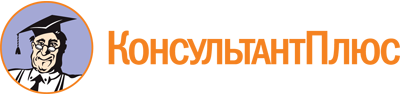 Распоряжение правительства Тульской области от 27.12.2021 N 660-р
(ред. от 27.09.2022)
"Об утверждении плана мероприятий ("дорожной карты") по реализации в Тульской области пилотного проекта "Репродуктивное здоровье" в 2022 - 2023 годах"Документ предоставлен КонсультантПлюс

www.consultant.ru

Дата сохранения: 17.12.2022
 Список изменяющих документов(в ред. распоряжений Правительства Тульской областиот 22.06.2022 N 286-р, от 27.09.2022 N 491-р)Список изменяющих документов(в ред. распоряжений Правительства Тульской областиот 22.06.2022 N 286-р, от 27.09.2022 N 491-р)1.Цель: обеспечение устойчивого прироста численности населения Тульской области, в том числе посредством сохранения репродуктивного здоровья мужчин и женщин и повышения репродуктивного потенциала региона1.1.Задача: оценка репродуктивных установок (в том числе установок на рождение) у граждан в возрасте 15 - 17 лет и 18 - 45 лет1.2.Задача: оценка состояния репродуктивного здоровья у граждан в возрасте 15 - 17 лет и 18 - 35 лет1.3.Задача: повышение медицинской грамотности и информированности населения о факторах риска и факторах, способствующих здоровью, значимости здорового образа жизни (далее - ЗОЖ)1.4.Задача: повышение эффективности доабортного консультирования1.5.Задача: формирование ответственного отношения к своему здоровью2Цель: социально-экономическая поддержка семей с детьми2.1.Задача: реализация мер социально-экономической поддержки семей с детьми3.Цель: повышение значимости в обществе семейных ценностей, с учетом различных жизненных ситуаций семей, таких как многодетность, наличие детей с инвалидностью, уход за тяжело больными или пожилыми родственниками, и оказывающих влияние на формирование положительных репродуктивных установок населения (информационная кампания)3.1.Задача: формирование позитивного образа семьи и воспитание положительных установок на родительство и многодетность3.2.Задача: организационно-методическое сопровождение реализации в Тульской области пилотного проекта "Репродуктивное здоровье"Критерии измерения успешности (единицы измерения)Критерии измерения успешности (единицы измерения)N задачи проектаЗначение показателя на 01.01.202411231.Доля граждан в возрасте 15 - 35 лет, имеющих положительные репродуктивные установки, и знающих о факторах риска и факторах, способствующих здоровью, значимости ЗОЖ (процентов)1.1, 1.3202.Среднее планируемое число детей (единиц)1.1, 1.323.Доля граждан в возрасте 15 - 17 и 18 - 35 лет от общего числа граждан указанного возраста, в отношении которых проведена оценка состояния репродуктивного здоровья (в разбивке по 15 - 17 лет, 18 - 35 лет (М и Ж), (процентов)1.2.15 - 17 лет -73, 18 - 35 лет -254.Доля женщин, отказавшихся от искусственного прерывания беременности, в том числе по категориям: после доабортного консультирования, после приема 1-й таблетки мифепристона, среди несовершеннолетних (процентов)1.4.После доабортного консультирования - 22, после приема 1-й таблетки мифепристона - 0, среди несовершеннолетних - 905.Распространенность факторов риска, влияющих на репродуктивное здоровье, - ожирение, заболевания передающиеся половым путем (далее - ЗППП) (на 100 тысяч населения)1.5.ожирение - 2100ЗППП - 1906.Доля лиц, обследованных по "Сертификатам молодоженов" от общего числа получивших сертификаты (процентов)1.5.607.Доля лиц, вовлеченных в физкультуру и спорт, в возрасте 15 - 35 лет (процентов)1.5.958.Доля семей, получающих региональные меры социальной поддержки в рамках пилотного проекта, в общем числе обратившихся и подтвердивших право на их получение (процентов)2.11009.Суммарный коэффициент рождаемости (единиц)1.3., 1.4., 3.11,2210.Число беременных женщин в возрасте 18 - 35 лет на 1000 женщин указанного возраста (единиц)1.3., 1.4., 3.13111.Средний возраст женщины при рождении первого ребенка (лет)3.128Наименование результата, контрольной точкиНаименование результата, контрольной точкиСрок реализацииСрок реализацииВид отчетного документа и характеристика результатаОтветственный исполнительПредлагаемый источник и объем финансового обеспечения (тыс. руб.)Наименование результата, контрольной точкиНаименование результата, контрольной точкиначалоокончаниеВид отчетного документа и характеристика результатаОтветственный исполнительПредлагаемый источник и объем финансового обеспечения (тыс. руб.)11234561.Цель: обеспечение устойчивого прироста численности населения Тульской области, в том числе посредством сохранения репродуктивного здоровья мужчин и женщин и повышения репродуктивного потенциала регионаЦель: обеспечение устойчивого прироста численности населения Тульской области, в том числе посредством сохранения репродуктивного здоровья мужчин и женщин и повышения репродуктивного потенциала регионаЦель: обеспечение устойчивого прироста численности населения Тульской области, в том числе посредством сохранения репродуктивного здоровья мужчин и женщин и повышения репродуктивного потенциала регионаЦель: обеспечение устойчивого прироста численности населения Тульской области, в том числе посредством сохранения репродуктивного здоровья мужчин и женщин и повышения репродуктивного потенциала регионаЦель: обеспечение устойчивого прироста численности населения Тульской области, в том числе посредством сохранения репродуктивного здоровья мужчин и женщин и повышения репродуктивного потенциала регионаЦель: обеспечение устойчивого прироста численности населения Тульской области, в том числе посредством сохранения репродуктивного здоровья мужчин и женщин и повышения репродуктивного потенциала региона1.1.Задача: оценка репродуктивных установок (в том числе установок на рождение) у граждан в возрасте 15 - 17 лет и 18 - 45 летЗадача: оценка репродуктивных установок (в том числе установок на рождение) у граждан в возрасте 15 - 17 лет и 18 - 45 летЗадача: оценка репродуктивных установок (в том числе установок на рождение) у граждан в возрасте 15 - 17 лет и 18 - 45 летЗадача: оценка репродуктивных установок (в том числе установок на рождение) у граждан в возрасте 15 - 17 лет и 18 - 45 летЗадача: оценка репродуктивных установок (в том числе установок на рождение) у граждан в возрасте 15 - 17 лет и 18 - 45 летЗадача: оценка репродуктивных установок (в том числе установок на рождение) у граждан в возрасте 15 - 17 лет и 18 - 45 лет1.1.1.Результат: Проведены исследования, направленные на выявление репродуктивных установок населения в Тульской области01.202212.2023Контрольная точка: Подготовлен аналитический отчет и доклад по результатам социологического исследования по теме: "Социально-экономическое положение и репродуктивные намерения молодых семей"04.202212.2023Вид отчетного документа: аналитический отчет по результатам социологического исследования. Ежегодно в рамках государственной программы Тульской области "Улучшение демографической ситуации и поддержка семей, воспитывающих детей, в Тульской области", утвержденной Постановлением правительства Тульской области от 24.10.2013 N 575, осуществляется мониторинговое исследование репродуктивных намерений молодых граждан, на основе которого проводится исследование и готовится аналитический доклад с целью выработки предложений по совершенствованию семейной политики регионаМинистерство труда и социальной защиты Тульской областиСредства регионального бюджета:2022 - 200,002023 - 200,00Контрольная точка: Проведен социологический опрос в социальных сетях по теме: "Социально-экономическое положение и репродуктивные намерения молодых семей"01.202212.2023Вид отчетного документа: аналитический отчет по результатам проведения социологического исследованияМинистерство молодежной политики Тульской областиВ пределах средств регионального бюджета, предусмотренных на финансирование деятельности государственного учреждения Тульской области (далее - ГУ ТО) "Тульский областной центр молодежи"1.2.Задача: оценка состояния репродуктивного здоровья у граждан в возрасте 15 - 17 лет и 18 - 35 летЗадача: оценка состояния репродуктивного здоровья у граждан в возрасте 15 - 17 лет и 18 - 35 летЗадача: оценка состояния репродуктивного здоровья у граждан в возрасте 15 - 17 лет и 18 - 35 летЗадача: оценка состояния репродуктивного здоровья у граждан в возрасте 15 - 17 лет и 18 - 35 летЗадача: оценка состояния репродуктивного здоровья у граждан в возрасте 15 - 17 лет и 18 - 35 летЗадача: оценка состояния репродуктивного здоровья у граждан в возрасте 15 - 17 лет и 18 - 35 лет1.2.1.Результат: Внедрена единая система сбора данных, позволяющая оценивать риск нарушения репродуктивного здоровья и проводить контроль качества оказания медицинской помощи гражданам с различным риском нарушения репродуктивной функции, разработанная Министерством здравоохранения Российской Федерации01.202212.2023Контрольная точка: Внедрение и использование вкладыша "Репродуктивное здоровье" в амбулаторную карту пациента для формирования междисциплинарного подхода к обследованию пациентов01.202212.2023Вид документа: аналитическая справка по использованию вкладыша "Репродуктивное здоровье" в амбулаторной карте пациентаМинистерство здравоохранения Тульской областиТребует дополнительного финансирования1.2.2.Результат: Проведены обследования репродуктивной системы у граждан в возрасте 15 - 17 лет и в возрасте 18 - 35 лет и их стратификация по риску нарушения репродуктивного здоровья01.202212.2023Контрольная точка: Проведено обследование и оценка репродуктивного здоровья подростков в возрасте 15 - 17 лет и лиц в возрасте 18 - 35 лет на основании результатов профилактических осмотров (с применением разработанных анкет по оценке состояния репродуктивной системы у подростков в возрасте 15 - 17 лет и лиц в возрасте 18 - 35лет01.202212.2023Вид отчетного документа: отчет, включающий: результаты профилактических осмотров с применением анкет по оценке состояния репродуктивной системы у подростков в возрасте 15 - 17 лет и лиц в возрасте 18 - 35 летМинистерство здравоохранения Тульской области, Территориальный фонд обязательного медицинского страхования Тульской области (далее - ТТФОМС)(по согласованию)Средства ТТФОМСКонтрольная точка: Проведена оценка и комплексный анализ репродуктивного здоровья граждан в возрасте 18 - 35 лет с применением разработанных анкет по оценке репродуктивного здоровья граждан в возрасте 18 - 35 лет и выполнением перечня диагностических мероприятий по оценке состояния репродуктивной системы, включая исследования на инфекции, передающиеся половым путем (далее - ИППП)01.202212.2023Вид отчетного документа: статистические отчеты о состоянии здоровья населенияМинистерство здравоохранения Тульской области, Государственное учреждение здравоохранения Тульской области (далее - ГУЗ ТО) "Тульская областная клиническая больница" (по согласованию), Государственное учреждение здравоохранения (далее - ГУЗ) "Тульский областной перинатальный центр" (по согласованию), ГУЗ "Тульский областной клинический кожно-венерологический диспансер" (по согласованию)Средства ТТФОМСКонтрольная точка: Разработаны механизмы мотивации ответственного отношения граждан в возрасте 15 - 35 лет к своему здоровью01.202212.2023Вид отчетного документа: аналитический отчет о проведении мероприятий, направленных на мотивацию к здоровому образу жизни. Проведение акций, дней здоровья, выступление в средствах массовой информации (далее - СМИ)Министерство здравоохранения Тульской области,комитет Тульской области по печати и массовым коммуникациям,ГУЗ "Тульский областной центр медицинской профилактики и реабилитации имени Я.С. Стечкина" (по согласованию)Не требует финансированияКонтрольная точка: Внедрены механизмы комфортного дружественного отношения к пациентам в возрасте 15 - 35 лет при прохождении обследования репродуктивного здоровья01.202212.2023Вид отчетного документа: аналитический отчет о проведении мероприятий (организация "Дней открытых дверей", удобные часы работы, специальные дни, все специалисты - в один день и иные варианты комфортного комплексного обследования за минимальное время)Министерство здравоохранения Тульской области.ГУЗ "Тульская детская областная клиническая больница" (по согласованию), ГУЗ "Тульский областной перинатальный центр" (по согласованию)Не требует финансированияКонтрольная точка: Внедрен и работает механизм работы Центров здоровья с гражданами в возрасте 15 - 17 лет и в возрасте 18 - 35 лет, направленный на раннее выявление возможных факторов риска репродуктивного здоровья и ассоциированных с ними проблем01.202212.2023Вид отчетного документа: форма отраслевого статистического наблюдения N 68, утвержденная Приказом Министерства здравоохранения и социального развития Российской Федерации от 19 августа 2009 года N 597н "Об организации деятельности центров здоровья по формированию здорового образа жизни у граждан Российской Федерации, включая сокращение потребления алкоголя и табака" (далее - форма N 68)Министерство здравоохранения Тульской области.ГУЗ "Тульский областной центр медицинской профилактики и реабилитации имени Я.С. Стечкина"(по согласованию)Не требует финансированияКонтрольная точка: Проведен анализ и оценка работы Центров здоровья с гражданами в возрасте 15 - 17 лет и в возрасте 18 - 35 лет, направленной на раннее выявление возможных факторов риска репродуктивного здоровья и ассоциированных с ними проблем12.202212.2023Вид отчетного документа: форма N 68Министерство здравоохранения Тульской области. ГУЗ "Тульский областной центр медицинской профилактики и реабилитации имени Я.С. Стечкина" (по согласованию)Не требует финансированияКонтрольная точка: Обеспечена передача промежуточных эпикризов подростков по результатам профилактических осмотров на этапе перевода из медицинских организаций, обслуживающих детское население, в медицинские организации, обслуживающие взрослое население, с целью обеспечения преемственности01.202212.2023Вид отчетного документа: отчет о количестве переданных эпикризовМинистерство здравоохранения Тульской областиНе требует финансированияКонтрольная точка: Проведен анализ и оценка результатов передачи промежуточных эпикризов подростков по результатам профилактических осмотров на этапе перевода из медицинских организаций, обслуживающих детское население, в медицинские организации, обслуживающие взрослое население, с целью обеспечения преемственности (ежегодно)01.202212.2023Вид отчетного документа: форма отраслевого статистического наблюдения N 12 "Сведения о числе заболеваний, зарегистрированных у пациентов, проживающих в районе обслуживания медицинской организации", утвержденная Приказом Федеральной службы государственной статистики от 18 декабря 2020 года N 812 "Об утверждении форм федерального статистического наблюдения с указаниями по их заполнению для организации Министерством здравоохранения Российской Федерации федерального статистического наблюдения в сфере охраны здоровья"Министерство здравоохранения Тульской области. ГУЗ ТО "Тульская областная клиническая больница"(по согласованию)Не требует финансированияКонтрольная точка: Определены механизмы проведения оценки репродуктивного здоровья граждан в возрасте 18 - 35 лет с использованием мобильных бригад01.202212.2023Вид отчетного документа: отчет по числу выездов и объему оказанных услугМинистерство здравоохранения Тульской областиСредства регионального бюджетаКонтрольная точка: Сформированы региональные мобильные бригады для проведения обследования репродуктивного здоровья граждан в возрасте 18 - 35 лет01.202212.2023Вид отчетного документа: отчет по числу выездов и объему оказанных услуг. Для приближения специализированной медицинской помощи населению области в Тульской области созданы 2 региональные мобильные бригады: комплекс "Взрослое здоровье"на базе ГУЗ ТО "Тульская областная клиническая больница" и комплекс "Детское здоровье" на базеГУЗ "Тульская детская областная клиническая больница". Разработаны маршруты выездов мобильных комплексов в отдаленные районы области, на предприятия и социально значимые объекты различного назначения. Передвижной мобильный комплекс с прицепом "Взрослое здоровье" оснащен гинекологическим, офтальмологическим оборудованием, установлены флюорограф и маммограф, а также необходимое оборудование для проведения пациентам ультразвуковой триплексной доплерографии и электрокардиограммыМинистерство здравоохранения Тульской области.ГУЗ ТО "Тульская областная клиническая больница"(по согласованию),ГУЗ "Тульская детская областная клиническая больница"(по согласованию)Средства регионального бюджетаКонтрольная точка: Определены маршруты мобильных бригад для проведения обследования репродуктивного здоровья граждан в возрасте 18 - 35 лет01.202212.2023Вид отчетного документа: график выезда мобильной бригады, отчет по числу выездов и объему оказанных услугМинистерство здравоохранения Тульской области.ГУЗ ТО "Тульская областная клиническая больница"(по согласованию), ГУЗ "Тульская детская областная клиническая больница"(по согласованию)Не требует финансированияКонтрольная точка: Проведено обследование репродуктивного здоровья граждан в возрасте 18 - 35 лет мобильными бригадами01.202212.2023Вид отчетного документа: отчет по числу выездов и объему оказанных услугМинистерство здравоохранения Тульской области,ГУЗ ТО "Тульская областная клиническая больница"(по согласованию), ГУЗ "Тульская детская областная клиническая больница"(по согласованию)Средства ТТФОМСКонтрольная точка: Проведен анализ и оценка эффективности работы региональных мобильных бригад для организации комплексного обследования и целесообразности распространения опыта04.202212.2023Вид отчетного документа: отчет по числу выездов и объему оказанных услугМинистерство здравоохранения Тульской области,ГУЗ ТО "Тульская областная клиническая больница"(по согласованию), ГУЗ "Тульская детская областная клиническая больница"(по согласованию)Не требует финансирования1.2.3.Результат: Реализована межведомственная пилотная программа по обследованию репродуктивной системы у сотрудников Публичного акционерного общества "Императорский Тульский оружейный завод" (далее - ПАО "ИТОЗ")01.202212.2023Контрольная точка: Анкета по оценке состояния репродуктивной системы адаптирована для проведения обследований репродуктивной системы сотрудников ПАО "ИТОЗ"01.202212.2023Вид отчетного документа: аналитическая информация по результатам проведенного анкетированияМинистерство здравоохранения Тульской областиНе требует финансированияКонтрольная точка: Перечень диагностических мероприятий по оценке состояния репродуктивной системы, включая исследования на ИППП, адаптирован для проведения обследований репродуктивной системы сотрудников ПАО "ИТОЗ"01.202202.2022Вид отчетного документа: утверждена программа обследования репродуктивной системыМинистерство здравоохранения Тульской областиНе требует финансированияКонтрольная точка: Проведена оценка и комплексный анализ репродуктивного здоровья сотрудников ПАО "ИТОЗ" в возрасте до 35 лет01.202212.2023Вид отчетного документа: отчет о количестве проведенных обследований и выявленных отклонений по состоянию здоровьяМинистерство здравоохранения Тульской областиНе требует финансированияКонтрольная точка: Проведен анализ и оценка эффективности работы мобильной бригады для организации комплексного обследования и целесообразности распространения опыта04.202212.2023Вид отчетного документа: отчет о количестве проведенных обследований и выявленных отклонений по состоянию здоровьяМинистерство здравоохранения Тульской областиНе требует финансирования1.2.4.Результат: Разработана и реализована схема маршрутизации граждан с различным риском нарушения репродуктивного здоровья и имеющих нарушение репродуктивной функции01.202212.2023Контрольная точка: Создана трехуровневая система оказания медицинской помощи мужчинам с различным риском нарушения репродуктивного здоровья, и имеющих нарушение репродуктивной функции01.202202.2022Вид отчетного документа: приказ министерства здравоохранения Тульской области о создании трехуровневой системы оказания медицинской помощи мужчинам с различным риском нарушения репродуктивного здоровья, и имеющих нарушение репродуктивной функцииМинистерство здравоохранения Тульской областиНе требует финансированияКонтрольная точка: Создана трехуровневая система оказания медицинской помощи женщинам с различным риском нарушения репродуктивного здоровья и имеющих нарушение репродуктивной функции01.202202.2022Вид отчетного документа: приказ министерства здравоохранения Тульской области о создании трехуровневой системы оказания медицинской помощи женщинам с различным риском нарушения репродуктивного здоровья, и имеющих нарушение репродуктивной функцииМинистерство здравоохранения Тульской областиНе требует финансированияКонтрольная точка: Внедрена трехуровневая система оказания помощи мужчинам с различным риском нарушения репродуктивного здоровья и имеющих нарушение репродуктивной функции03.202205.2022Вид отчетного документа: отчет о проведении оценки состояния здоровья мужчин в учреждениях I, II, III уровнейМинистерство здравоохранения Тульской областиСредства ТТФОМСКонтрольная точка: Внедрена трехуровневая система оказания медицинской помощи женщинам с различным риском нарушения репродуктивного здоровья и имеющих нарушение репродуктивной функции03.202205.2022Вид отчетного документа: отчет о проведении оценки состояния здоровья женщин в учреждениях I, II, III уровнейМинистерство здравоохранения Тульской областиСредства ТТФОМС1.2.5.Результат: Разработана и внедрена программа преконцепционной подготовки01.202212.2023Контрольная точка: Предложен перечень обследований для включения в "Сертификат молодоженов"01.202201.2022Вид отчетного документа: приказ министерства здравоохранения Тульской области, утверждающий перечень обследованийМинистерство здравоохранения Тульской областиНе требует финансированияКонтрольная точка: Определен список организаций, выполняющих обследование пар, получивших "Сертификат молодоженов"01.202201.2022Вид отчетного документа: приказ министерства здравоохранения Тульской областиМинистерство здравоохранения Тульской областиТребует дополнительного финансированияКонтрольная точка: Организована работа по выдаче "Сертификата молодоженов"01.202212.2023Вид отчетного документа: отчет о количестве выданных сертификатовКомитет по делам записи актов гражданского состояния и обеспечению деятельности мировых судей в Тульской областиНе требует финансированияКонтрольная точка: Проведена оценка результатов выдачи и использования "Сертификата молодоженов"01.202212.2023Вид отчетного документа: отчет о количестве выданных сертификатов, статистическая отчетность о количестве использованных сертификатов парамиМинистерство здравоохранения Тульской области, комитет по делам записи актов гражданского состояния и обеспечению деятельности мировых судей в Тульской областиНе требует финансирования1.3.Задача: повышение медицинской грамотности и информированности населения о факторах риска и факторах, способствующих здоровью, значимости ЗОЖЗадача: повышение медицинской грамотности и информированности населения о факторах риска и факторах, способствующих здоровью, значимости ЗОЖЗадача: повышение медицинской грамотности и информированности населения о факторах риска и факторах, способствующих здоровью, значимости ЗОЖЗадача: повышение медицинской грамотности и информированности населения о факторах риска и факторах, способствующих здоровью, значимости ЗОЖЗадача: повышение медицинской грамотности и информированности населения о факторах риска и факторах, способствующих здоровью, значимости ЗОЖЗадача: повышение медицинской грамотности и информированности населения о факторах риска и факторах, способствующих здоровью, значимости ЗОЖ1.3.1.Результат: Созданы школы репродуктивного здоровья на базе центров общественного здоровья, созданных в государственных учреждениях здравоохранения Тульской области01.202212.2023Контрольная точка: Проведено обучение работников государственных учреждений здравоохранения Тульской области по вопросам охраны репродуктивного здоровья01.202212.2023Вид отчетного документа: аналитическая справка о количестве обученных работников государственных учреждений здравоохранения Тульской области по вопросам охраны репродуктивного здоровьяМинистерство здравоохранения Тульской областиФинансирование не требуетсяКонтрольная точка: Проведено обучение граждан по вопросам охраны репродуктивного здоровья01.202212.2023Вид отчетного документа: аналитическая справка о количестве граждан, прошедших обучение по вопросам охраны репродуктивного здоровьяМинистерство здравоохранения Тульской областиФинансирование не требуетсяКонтрольная точка: Определен график обучения студентов выпускных курсов медицинских колледжей основам профилактической работы с населением с проведением соответствующих квалификационных процедур и получением соответствующего документа о подтверждении квалификации01.202212.2023Вид отчетного документа: график обучения студентов выпускных курсов медицинских колледжей основам профилактической работы с населениемМинистерство здравоохранения Тульской областиНе требует финансированияКонтрольная точка: Организовано и проведено обучение студентов выпускных курсов медицинских колледжей основам профилактической работы с населением с проведением соответствующих квалификационных процедур и получением соответствующего документа о подтверждении квалификации01.202212.2023Вид отчетного документа: отчет о количестве выданных сертификатов о подтверждении квалификацииМинистерство здравоохранения Тульской областиНе требует финансированияКонтрольная точка: Внедрены в практику методические рекомендации, включающие материалы для использования при реализации образовательных программ, направленных на воспитание ответственности за свое здоровье, формирование репродуктивно направленного поведения молодежи, профилактику девиантного поведения, а также информирование о последствиях и рисках для женского здоровья отказа от рождения детей, в том числе путем искусственного прерывания беременности (разработаны Минпросвещения России в рамках исполнения пункта 21 протокола заседания Совета при Правительстве Российской Федерации по вопросам попечительства в социальной сфере от 30 марта 2021 г. N 3)"01.202212.2023Вид отчетного документа: аналитическая справка о количестве образовательных программ, включающих методические рекомендации, направленные на воспитание ответственности за свое здоровье, формирование репродуктивно направленного поведения молодежи, профилактику девиантного поведения, а также информирование о последствиях и рисках для женского здоровья отказа от рождения детей, в том числе путем искусственного прерывания беременностиМинистерство образования Тульской областиНе требует финансированияКонтрольная точка: Подготовлена дополнительная профессиональная образовательная программа повышения квалификации средних медицинских работников медицинских кабинетов общеобразовательных учреждений, фельдшерских здравпунктов на базе Государственного общеобразовательного учреждения среднего профессионального образования Тульской области "Тульский областной медицинский колледж" (далее - ГОУ СПО ТО "Тульский областной медицинский колледж") по вопросам охраны репродуктивного здоровья01.202212.2023Вид отчетного документа: программа дополнительного профессионального образования средних медицинских работников в объеме 36 часов, зарегистрированная на портале непрерывного медицинского образованияМинистерство здравоохранения Тульской области.ГОУ СПО ТО "Тульский областной медицинский колледж"(по согласованию)Не требует финансированияКонтрольная точка: Подготовлены информационные материалы и информационные ролики по вопросам сохранения репродуктивного здоровья01.202212.2023Вид отчетного документа: контракт на оказание услуг по изготовлению печатной продукции и информационных роликов для населения по вопросам сохранения репродуктивного здоровьяМинистерство здравоохранения Тульской областиТребуется дополнительное финансированиеКонтрольная точка: Организовано индивидуальное и групповое консультирование на базе центров здоровья для взрослых и детей по вопросам формирования приверженности к ведению здорового образа жизни и сохранению репродуктивного здоровья01.202212.2023Вид отчетного документа: форма N 68Министерство здравоохранения Тульской областиНе требует финансированияКонтрольная точка: Организована работа школ репродуктивного здоровья на базе центров общественного здоровья01.202212.2023Вид отчетного документа: отчет по числу проведенных мероприятий, участвующих лиц. Социально-волонтерский проект "Школа женского здоровья". С декабря 2020 года в Туле запущен социально-волонтерский региональный проект "Школа Женского Здоровья". Проект создан Тульским региональным отделением Всероссийского общественного движения "Волонтеры - медики" и Межрегиональной женской общественной организацией "Проект Кешер". Проект создан для девушек и женщин разных возрастов: от 16+ до 60+. В апреле 2021 года проект "Школа женского здоровья" стал победителем конкурса на предоставление в 2021 году из бюджета Тульской области грантов в форме субсидий социально ориентированным некоммерческим организациям Тульской области. Цель проекта: повышение уровня грамотности девушек и женщин в вопросах собственного здоровья, средств и методов его бережного сохранения с целью улучшения качества и увеличения продолжительности жизни; пропаганда здорового образа жизни и повышение информированности подростков и молодежи в вопросах сохранения репродуктивного здоровья.Проект состоит из двух блоков:1. Создание информационного пространства https://vk.com/women.health.school, https://www.instagramm.com/women.health.school// 2. Проведение образовательных встреч "Сохранение репродуктивного здоровья у подростков" для учащихся школ, колледжей, студентов ВУЗовМинистерство здравоохранения Тульской области,ГУЗ "Тульский областной перинатальный центр"(по согласованию), ГУЗ "Тульский областной центр медицинской профилактики и реабилитацииим. Я.С. Стечкина"(по согласованию)Финансирование не требуется1.4.Задача: повышение эффективности доабортного консультированияЗадача: повышение эффективности доабортного консультированияЗадача: повышение эффективности доабортного консультированияЗадача: повышение эффективности доабортного консультированияЗадача: повышение эффективности доабортного консультированияЗадача: повышение эффективности доабортного консультирования1.4.1.Результат: Усовершенствованы программы психологической помощи и психологического консультирования по вопросам мужского и женского репродуктивного здоровья, планирования семьи, сопровождения беременности, преодоления кризисных ситуаций, связанных с деторождением, популяризации образа многодетной семьи и социальной роли родительства, профилактики абортов, психологии и этики семейной жизни01.202212.2023Контрольная точка: Внедрены программы психологической помощи и психологического консультирования по вопросам мужского и женского репродуктивного здоровья, планирования семьи, сопровождения беременности, преодоления кризисных ситуаций, связанных с деторождением, популяризации образа многодетной семьи и социальной роли родительства, профилактики абортов, психологии и этики семейной жизни01.202212.2023Вид отчетного документа: информация о количестве обратившихся в кабинеты кризисной беременностиМинистерство здравоохранения Тульской областиСредства ТТФОМС(в ред. распоряжения Правительства Тульской области от 22.06.2022 N 286-р)(в ред. распоряжения Правительства Тульской области от 22.06.2022 N 286-р)(в ред. распоряжения Правительства Тульской области от 22.06.2022 N 286-р)(в ред. распоряжения Правительства Тульской области от 22.06.2022 N 286-р)(в ред. распоряжения Правительства Тульской области от 22.06.2022 N 286-р)(в ред. распоряжения Правительства Тульской области от 22.06.2022 N 286-р)(в ред. распоряжения Правительства Тульской области от 22.06.2022 N 286-р)Контрольная точка Вовлечение в доабортное консультирование всех медицинских организаций Тульской области, в том числе коммерческих, проводящих искусственное прерывание беременности по желанию женщины01.202212.2023Вид отчетного документа: аналитическая справка всех медицинских организаций Тульской области, в том числе коммерческих, проводящих искусственное прерывание беременности по желанию женщиныМинистерство здравоохранения Тульской области(в ред. распоряжения Правительства Тульской области от 27.09.2022 N 491-р)(в ред. распоряжения Правительства Тульской области от 27.09.2022 N 491-р)(в ред. распоряжения Правительства Тульской области от 27.09.2022 N 491-р)(в ред. распоряжения Правительства Тульской области от 27.09.2022 N 491-р)(в ред. распоряжения Правительства Тульской области от 27.09.2022 N 491-р)(в ред. распоряжения Правительства Тульской области от 27.09.2022 N 491-р)(в ред. распоряжения Правительства Тульской области от 27.09.2022 N 491-р)Контрольная точка: Распространение существующих и усовершенствованных практик по доабортному консультированию в медицинских организациях Тульской области, оказывающих медицинские услуги по искусственному прерыванию беременности01.202212.2023Вид отчетного документа: информация о количестве медицинских организаций, осуществляющих доабортное консультирование. Информация о количестве учреждений социального обслуживания семьи и детей, оказывающих социальную, правовую и психологическую помощь женщинам, планирующим абортМинистерство здравоохранения Тульской областиНе требует финансирования(в ред. распоряжения Правительства Тульской области от 22.06.2022 N 286-р)(в ред. распоряжения Правительства Тульской области от 22.06.2022 N 286-р)(в ред. распоряжения Правительства Тульской области от 22.06.2022 N 286-р)(в ред. распоряжения Правительства Тульской области от 22.06.2022 N 286-р)(в ред. распоряжения Правительства Тульской области от 22.06.2022 N 286-р)(в ред. распоряжения Правительства Тульской области от 22.06.2022 N 286-р)(в ред. распоряжения Правительства Тульской области от 22.06.2022 N 286-р)Контрольная точка: Реализованы программы стажировки на базе государственного учреждения Тульской области "Областной центр социальной помощи семье и детям" (далее - ГУ ТО "Областной центр социальной помощи семье и детям") по внедрению типовой модели социально-психологической поддержки несовершеннолетних матерей не менее чем в 5 субъектах Российской Федерации01.202212.2023Вид отчетного документа: приказ об организации обучения, документы установленного образца специалистам, прошедшим обучение на стажировочной площадкеМинистерство труда и социальной защиты Тульской области; Фонд поддержки детей, находящихся в трудной жизненной ситуации (по согласованию)В пределах средств регионального бюджета, предусмотренных на обеспечение деятельности государственных учреждений социального обслуживания семьи и детей(в ред. распоряжения Правительства Тульской области от 22.06.2022 N 286-р)(в ред. распоряжения Правительства Тульской области от 22.06.2022 N 286-р)(в ред. распоряжения Правительства Тульской области от 22.06.2022 N 286-р)(в ред. распоряжения Правительства Тульской области от 22.06.2022 N 286-р)(в ред. распоряжения Правительства Тульской области от 22.06.2022 N 286-р)(в ред. распоряжения Правительства Тульской области от 22.06.2022 N 286-р)(в ред. распоряжения Правительства Тульской области от 22.06.2022 N 286-р)1.4.2.Результат: Организован контроль направления на доабортное консультирование медицинскими организациями всех форм собственности, оказывающими медицинские услуги по искусственному прерыванию беременности01.202212.2023Контрольная точка: Разработан регламент контроля за медицинскими организациями всех форм собственности01.202212.2023Вид отчетного документа: регламент контроля за медицинскими организациями всех форм собственностиТерриториальный орган Федеральной службы по надзору в сфере здравоохранения по Тульской области(по согласованию)Не требует финансированияКонтрольная точка: Всеми медицинскими организациями Тульской области вне зависимости от форм собственности представлена форма федерального статистического наблюдения N 13 "Сведения о беременности с абортивным исходом", утвержденная Приказом Федеральной службы государственной статистики от 30 декабря 2020 года N 863 "Об утверждении форм федерального статистического наблюдения с указаниями по их заполнению для организации Министерством здравоохранения Российской Федерации федерального статистического наблюдения в сфере охраны здоровья" (далее - форма N 13)01.202212.2023Вид отчетного документа: форма N 13 (для государственных учреждений здравоохранения Тульской области) и отчет о количестве проведенных частными медицинскими организациями прерываний беременности (хирургических и медикаментозных) нарастающим итогом, предоставляемый в рамках заключенных Соглашений об информационном взаимодействии между министерством труда и социальной защиты Тульской области и частными организациями (Частное учреждение здравоохранения (далее - ЧУЗ) "Клиническая больница"РЖД-медицина", Общество с ограниченной ответственностью (далее - ООО) "Медицинский центр "Эскулап", ООО "ХАВЕН" (г. Тула),ООО "Медицинский центр "Артмед",ООО "Центр Европейской медицины")Министерство здравоохранения Тульской области, министерство труда и социальной защиты Тульской области, медицинские организации Тульской области(по согласованию)Не требует финансированияКонтрольная точка: Показатели форм N 13, предоставленных всеми медицинскими организациями Тульской области вне зависимости от форм собственности, учтены при формировании годового отчета01.202212.2023Вид отчетного документа: форма N 13 (для государственных учреждений здравоохранения Тульской области) и отчет о количестве проведенных частными медицинскими организациями прерываний беременности (хирургических и медикаментозных) нарастающим итогом, предоставляемый в рамках заключенных Соглашений об информационном взаимодействии между министерством труда и социальной защиты Тульской области и частными организациями (ЧУЗ "Клиническая больница "РЖД - медицина", ООО "Медицинский центр "Эскулап", ООО "ХАВЕН" (г. Тула), ООО "Медицинский центр "Артмед", ООО "Центр Европейской медицины")Государственное учреждение здравоохранения Тульской области "Тульский областной медицинский информационно-аналитический центр" (далее - ГУЗ ТО "ТОМИАЦ")(по согласованию)Не требует финансирования1.4.3.Результат: Организована работа "прямых линий" по вопросам репродуктивного здоровья и горячей линии "Стоп-аборт"01.202212.2023Контрольная точка: Сформирован перечень и обеспечено нормативное сопровождение медицинских организаций, на базе которых создаются прямые линии01.202212.2023Вид отчетного документа: перечень медицинских организаций, на базе которых создаются прямые линииМинистерство здравоохранения Тульской областиТребует дополнительного финансированияКонтрольная точка: Реализована работа "прямых линий" по вопросам репродуктивного здоровья и горячей линии "Стоп-аборт"01.202212.2023Вид отчетного документа: статистическая информация о количестве обращений на прямую линиюМинистерство здравоохранения Тульской областиТребует дополнительного финансирования1.4.4.Результат: Клинические рекомендации "Искусственное прерывание беременности" с дополнениями в части ведения пациенток, отказавшихся от прерывания беременности после первого этапа медикаментозного аборта, внедрены в работу государственные учреждения здравоохранения Тульской области01.202212.2023Контрольная точка: Внедрение Клинических рекомендаций "Искусственное прерывание беременности" с дополнениями в части ведения пациенток, отказавшихся от прерывания беременности после первого этапа медикаментозного аборта, в работу государственных учреждений здравоохранения Тульской области01.202212.2023Вид отчетного документа: приказ министерства здравоохранения Тульской областиМинистерство здравоохранения Тульской области, государственные учреждения здравоохранения Тульской области(по согласованию)Не требует финансирования1.5.Задача: формирование ответственного отношения к своему здоровьюЗадача: формирование ответственного отношения к своему здоровьюЗадача: формирование ответственного отношения к своему здоровьюЗадача: формирование ответственного отношения к своему здоровьюЗадача: формирование ответственного отношения к своему здоровьюЗадача: формирование ответственного отношения к своему здоровью1.5.1.Результат: Реализованы мероприятия, направленные на формирование ответственного отношения к своему здоровью01.202212.2023Контрольная точка: Реализованы спортивные мероприятия, направленные на популяризацию ЗОЖ в молодежной среде01.202212.2023Вид отчетного документа: аналитическая справка. Увеличение численности молодежи, занимающейся спортомМинистерство спорта Тульской областиСредства регионального бюджета2.Цель: социально-экономическая поддержка семей с детьмиЦель: социально-экономическая поддержка семей с детьмиЦель: социально-экономическая поддержка семей с детьмиЦель: социально-экономическая поддержка семей с детьмиЦель: социально-экономическая поддержка семей с детьмиЦель: социально-экономическая поддержка семей с детьми2.1.Задача: реализация мер социально-экономической поддержки семей с детьмиЗадача: реализация мер социально-экономической поддержки семей с детьмиЗадача: реализация мер социально-экономической поддержки семей с детьмиЗадача: реализация мер социально-экономической поддержки семей с детьмиЗадача: реализация мер социально-экономической поддержки семей с детьмиЗадача: реализация мер социально-экономической поддержки семей с детьми2.1.1.Результат: Проводится акция в Тульской области - "Подарок новорожденному" (в рамках государственной программы Тульской области "Улучшение демографической ситуации и поддержка семей, воспитывающих детей, в Тульской области", утвержденной Постановлением правительства Тульской области от 24.10.2013 N 575)01.202212.2023Контрольная точка: Определен перечень товаров, предоставляемых семьям с новорожденными детьми01.202201.2022Вид отчетного документа: финансовая отчетность, реестр получателей подаркаКомитет по делам записи актов гражданского состояния и обеспечению деятельности мировых судей в Тульской областиСредства регионального бюджета:2022 - 33 0582023 - 33 058Контрольная точка: Утверждены нормативные правовые акты, вносящие изменения и/или дополнения в порядок проведения акции "Подарок новорожденному"01.202201.2022Вид отчетного документа: нормативные правовые акты Тульской области, ведомственные распорядительные документы, утверждающие объемы расходов бюджета области на предоставление подарка новорожденномуМинистерство труда и социальной защиты Тульской областиФинансирование не требуется2.1.2.Результат: Созданы пункты проката предметов первой необходимости для новорожденных и детей младшего возраста01.202212.2023Контрольная точка: Определен перечень СОНКО, на базе которых будут созданы пункты проката01.202205.2022Вид отчетного документа: реестр СОНКО, предоставляющих предметы первой необходимости для новорожденных и детей младшего возрастаМинистерство труда и социальной защиты Тульской области, СОНКО(по согласованию)Финансирование не требуетсяКонтрольная точка: Определена потребность в предметах первой необходимости для новорожденных и детей младшего возраста, предоставляемых в пунктах проката01.202203.2022Вид отчетного документа: реестр получателейМинистерство труда и социальной защиты Тульской области, СОНКО(по согласованию)Финансирование не требуетсяКонтрольная точка: Осуществлена поддержка СОНКО, на базе которых будут созданы пункты проката01.202212.2023Вид отчетного документа: протоколы комиссии о предоставлении грантовГосударственное учреждение Тульской области "Аппарат общественной палаты Тульской области" (по согласованию)В пределах средств регионального бюджета, предусмотренных на предоставление грантовой поддержки СОНКО2.1.3.Результат: Предоставлены социальные услуги по кратковременному присмотру (уходу) за детьми нуждающимся семьям, имеющим детей, в том числе молодым01.202212.2023Контрольная точка: Определение потребности семей, имеющих детей, в социальных услугах по кратковременному присмотру (уходу) за детьми01.202212.2022Вид отчетного документа: аналитическая информация по результатам проведенного опроса о потребности семей в социальных услугахМинистерство труда и социальной защиты Тульской областиВ пределах средств регионального бюджета, предусмотренных на обеспечение деятельности государственных учреждений социального обслуживания семьи и детейКонтрольная точка: Организовано обучение специалистов отделений помощи семье и детям государственных учреждений социального обслуживания семьи и детей, оказывающих услуги социального помощника11.202212.2023Вид отчетного документа: отчет о количестве специалистов отделений помощи семье и детям государственных учреждений социального обслуживания семьи и детей, прошедших обучениеМинистерство труда и социальной защиты Тульской областиВ пределах средств регионального бюджета, предусмотренных на обеспечение деятельности государственных учреждений социального обслуживания семьи и детейКонтрольная точка: Нуждающимся семьям с детьми, в том числе молодым, предоставлены услуги по кратковременному уходу (присмотру) за детьми01.202212.2023Вид отчетного документа: отчет об оказанных социальных услугахМинистерство труда и социальной защиты Тульской областиВ пределах средств регионального бюджета, предусмотренных на обеспечение деятельности государственных учреждений социального обслуживания семьи и детей2.1.4.Результат: Обеспечена доступность групп продленного дня в начальной школе01.202212.2023Контрольная точка: Определена потребность семей в группах продленного дня в начальной школе01.202212.2023Вид отчетного документа: статистическая информация о потребности родителей в группах продленного дня в начальной школеМинистерство образования Тульской областиВ пределах средств регионального бюджета, предусмотренных на обеспечение деятельности учреждений образования, средства местного бюджета, родительская платаКонтрольная точка: Семьи с детьми обеспечены группами продленного дня в начальной школе01.202212.2023Вид отчетного документа: статистическая информацияМинистерство образования Тульской областиВ пределах средств регионального бюджета, предусмотренных на обеспечение деятельности учреждений образования, средства местного бюджета, родительская плата2.1.5.Результат: Предоставлена компенсация за наем жилого помещения лицам из числа детей-сирот и детей, оставшихся без попечения родителей01.202212.2023Контрольная точка: Лица из числа детей-сирот и детей, оставшихся без попечения родителей, состоящие в очереди на предоставление жилого помещения специализированного жилищного фонда Тульской области, получили компенсацию за наем жилья01.202212.2023Вид отчетного документа: реестр получателей компенсации за наем жилого помещения из числа детей-сирот и детей, оставшихся без попечения родителейМинистерство труда и социальной защитыТульской области,Государственное учреждение Тульской области (далее - ГУ ТО) "Управление социальной защиты населения Тульской области" (по согласованию)Средства регионального бюджета: 2022 - 43 680,0 2023 - 43 680,02.1.6.Результат: Предоставлены социальные выплаты малоимущим многодетным семьям на улучшение жилищных условий01.202212.2023Контрольная точка: Выявлена потребность в предоставлении выплаты малоимущим многодетным семьям на улучшение жилищных условий01.202212.2023Вид отчетного документа: список очередников, реестр получателей на предоставление социальной выплаты на улучшение жилищных условийМинистерство труда и социальной защиты Тульской областиСредства регионального бюджета: 2022 - 132 400,0 2023 - 132 400,0Контрольная точка: Представлены предложения в проект закона Тульской области о бюджете Тульской области на 2023 год и плановый период на 2024 - 2025 годов об объемах финансирования стимулирующей меры в форме предоставления выплаты малоимущим многодетным семьям на улучшение жилищный условий06.202209.2023Вид отчетного документа: предложения в проект закона Тульской области о бюджете Тульской области на 2023 год и плановый период на 2024 - 2025 годовМинистерство труда и социальной защиты Тульской областиФинансирование не требуется2.1.7.Результат: Предоставлены свидетельства молодым семьям о праве на получение социальных выплат на приобретение (строительство) жилья01.202212.2023(в ред. распоряжения Правительства Тульской области от 22.06.2022 N 286-р)(в ред. распоряжения Правительства Тульской области от 22.06.2022 N 286-р)(в ред. распоряжения Правительства Тульской области от 22.06.2022 N 286-р)(в ред. распоряжения Правительства Тульской области от 22.06.2022 N 286-р)(в ред. распоряжения Правительства Тульской области от 22.06.2022 N 286-р)(в ред. распоряжения Правительства Тульской области от 22.06.2022 N 286-р)(в ред. распоряжения Правительства Тульской области от 22.06.2022 N 286-р)Контрольная точка: Информация о мерах государственной поддержки гражданам на улучшение жилищных условий размещена на информационных ресурсах органов исполнительной власти Тульской области01.202212.2023Вид отчетного документа: информационные материалы о мерах государственной поддержки семей на улучшение жилищных условийМинистерство строительства Тульской областиФинансирование не требуетсяКонтрольная точка: Сформирован реестр получателей социальной выплаты01.202212.2023Вид отчетного документа: реестр получателей на предоставление социальной выплаты на улучшение жилищных условий молодых семей, в том числе при рождении ребенкаМинистерство строительства Тульской областиСредства регионального бюджета:2022 - 258 000,02023 - 208 000,02.1.8.Результат: Предоставлены льготные ипотечные кредиты семьям, в том числе воспитывающим двух и более детей01.202212.2023Контрольная точка: Размещена информация для граждан о возможности получения льготных ипотечных кредитов01.202212.2023Вид отчетного документа: информационные материалы о льготных ипотечных кредитах в электронном виде. Размещена информация на официальном портале органов исполнительной власти Тульской области, и органов местного самоуправления в информационно-телекоммуникационной сети "Интернет",в территориальных отделах органов социальной защиты населенияМинистерство строительства Тульской области, министерство труда и социальной защиты Тульской областиФинансирование не требуется2.1.9.Результат: Приобретены квартиры в специализированный жилищный фонд Тульской области для медицинских работников01.202212.2023Контрольные точки: Заключены договоры о пользовании служебным жильем01.202212.2023Вид отчетного документа: Приказы министерства здравоохранения Тульской области о предоставлении служебного жильяМинистерство здравоохранения Тульской областиСредства регионального бюджета:2022 - 120 562,02023 - 120 562,02.1.10.Результат: Предоставлен областной материнский (семейный) капитал при рождении третьего и (или) последующего ребенка за счет средств бюджета Тульской области01.202212.2023(в ред. распоряжения Правительства Тульской области от 22.06.2022 N 286-р)(в ред. распоряжения Правительства Тульской области от 22.06.2022 N 286-р)(в ред. распоряжения Правительства Тульской области от 22.06.2022 N 286-р)(в ред. распоряжения Правительства Тульской области от 22.06.2022 N 286-р)(в ред. распоряжения Правительства Тульской области от 22.06.2022 N 286-р)(в ред. распоряжения Правительства Тульской области от 22.06.2022 N 286-р)(в ред. распоряжения Правительства Тульской области от 22.06.2022 N 286-р)Контрольная точка: Проведен анализ количества граждан, распорядившихся средствами областного материнского (семейного) капитала за счет средств бюджета Тульской области01.202212.2023Вид отчетного документа: ежемесячная финансовая отчетность по выплатам, реестр выплат, статистическая информация по основным направлениям деятельности ГУ ТО "Управление социальной защиты населения Тульской области"Министерство труда и социальной защиты Тульской областиСредства регионального бюджета:2022 - 210 000,02023 - 210 000,0(в ред. распоряжения Правительства Тульской области от 22.06.2022 N 286-р)(в ред. распоряжения Правительства Тульской области от 22.06.2022 N 286-р)(в ред. распоряжения Правительства Тульской области от 22.06.2022 N 286-р)(в ред. распоряжения Правительства Тульской области от 22.06.2022 N 286-р)(в ред. распоряжения Правительства Тульской области от 22.06.2022 N 286-р)(в ред. распоряжения Правительства Тульской области от 22.06.2022 N 286-р)(в ред. распоряжения Правительства Тульской области от 22.06.2022 N 286-р)2.1.11.Результат: Упрощено получение мер социальной поддержки семьями с детьми за счет перевода на принципы социального казначейства (сокращение количества предоставляемых гражданином документов, дистанционная подача заявления в электронном виде)01.202212.2023Контрольная точка: В соответствии с планом-графиком перевода мер социальной поддержки в формат социального казначейства часть мер социальной поддержки семей с детьми переведена на принципы социального казначейства01.202212.2023Вид отчетного документа: перечень мер социальной поддержки семей с детьми, переведенных на принципы социального казначействаМинистерство труда и социальной защиты Тульской области,Отделение Пенсионного фонда Российской Федерации по Тульской области(по согласованию)Финансирование не требуется2.1.12.Результат: Назначены меры социальной поддержки семей с детьми на основании заявления без предоставления пакета документов01.202212.2023Контрольная точка: На портале органов исполнительной власти Тульской области и подведомственных учреждений здравоохранения и социальной защиты в информационно-телекоммуникационной сети "Интернет" размещена информация о порядке получения мер социальной поддержки01.202212.2023Вид отчетного документа: информационные материалы о мерах социальной поддержки и порядке их получения в электронном видеМинистерство труда и социальной защиты Тульской области,ГУ ТО "Управление социальной защиты населения Тульской области"(по согласованию)Финансирование не требуется2.1.13.Результат: Предоставлена ежемесячная денежная выплата на первого ребенка в возрасте от 1,5 до 3 лет женщинам, не достигшим 25-летнего возраста01.202212.2023Контрольная точка: Проведен анализ количества получателей выплаты с целью определения эффективности действия данной меры01.202212.2023Вид отчетного документа: ежемесячная финансовая отчетность по выплатам, реестр выплат, статистическая информация по основным направлениям деятельности ГУ ТО "Управление социальной защиты населения Тульской области"Министерство труда и социальной защиты Тульской области,ГУ ТО "Управление социальной защиты населения Тульской области"(по согласованию)Средства регионального бюджета:2022 - 9 000,02023 - 10 800,02.1.14.Результат: Предоставлена ежемесячная денежная выплата родителю-студенту со дня рождения ребенка до достижения им возраста 3 лет01.202212.2023Контрольная точка: Проведен анализ количества получателей выплаты с целью определения эффективности действия данной меры01.202212.2023Вид отчетного документа: ежемесячная финансовая отчетность по выплатам, реестр выплат, статистическая информация по основным направлениям деятельности ГУ ТО "Управление социальной защиты населения Тульской области"Министерство труда и социальной защиты Тульской области, ГУ ТО "Управление социальной защиты населения Тульской области" (по согласованию)Средства регионального бюджета:2022 - 2 880,02023 - 3 120,02.1.15.Результат: Предоставлена единовременная выплата родителю-студенту в связи с рождением ребенка01.202212.2023Контрольная точка: Проведен анализ количества получателей выплаты родителю-студенту в связи с рождением ребенка с целью определения эффективности действия данной меры01.202212.2023Вид отчетного документа: аналитическая справка о количестве получателей выплаты родителю-студенту в связи с рождением ребенкаМинистерство труда и социальной защиты Тульской области, ГУ ТО "Управление социальной защиты населения Тульской области"(по согласованию)Финансирование не требуется2.1.16.Результат: Предоставлено областное единовременное пособие беременной женщине, вставшей на учет в ранние сроки беременности (до 12 недель)01.202212.2023Контрольная точка: Проведен анализ количества получателей выплаты с целью определения эффективности действия данной меры01.202212.2023Вид отчетного документа: ежемесячная финансовая отчетность по выплатам, реестр выплат, статистическая информация по основным направлениям деятельности ГУ ТО "Управление социальной защиты населения Тульской области"Министерство труда и социальной защиты Тульской области, ГУ ТО "Управление социальной защиты населения Тульской области"(по согласованию)Средства регионального бюджета: 2022 - 128 405,5 2023 - 136 429,22.1.17.Результат: Предоставлена ежемесячная денежная выплата на содержание и воспитание несовершеннолетнего ребенка в многодетной семье01.202212.2023Контрольная точка: Проведен анализ количества получателей выплаты с целью определения эффективности действия данной меры01.202212.2023Вид отчетного документа: ежемесячная финансовая отчетность по выплатам, реестр выплат, статистическая информация по основным направлениям деятельности ГУ ТО "Управление социальной защиты населения Тульской области"Министерство труда и социальной защиты Тульской области, ГУ ТО "Управление социальной защиты населения Тульской области"(по согласованию)Средства регионального бюджета:2022 - 1 396 205,32023 - 1 433 640,02.1.18.Результат: Сформированы предложения в проект Закона Тульской области о бюджете Тульской области на 2023 год и плановый период на 2024 - 2025 годов об объемах финансирования стимулирующих региональных мер07.202208.2022Контрольная точка: Представлены предложения в проект закона Тульской области о бюджете Тульской области на 2023 год и плановый период на 2024 - 2025 годов об объемах финансирования стимулирующих региональных мер07.202208.2022Вид отчетного документа: предложения в проект закона Тульской области о бюджете Тульской области на 2023 год и плановый период на 2024 - 2025 годов об объемах финансирования стимулирующих региональных мерМинистерство труда и социальной защиты Тульской областиФинансирование не требуется2.1.19.Результат: Реализована социально-экономическая поддержка семей с детьми при участии благотворительных фондов и организаций01.202212.2023Контрольная точка: Реализован социальный проект "Лавка добра" - помощь малообеспеченным семьям01.202212.2023Вид отчетного документа: реестр малообеспеченных семей, получивших социально-экономическую поддержкуМинистерство труда и социальной защиты Тульской области, Благотворительный фонд "Образ жизни"(по согласованию)Внебюджетные средстваКонтрольная точка: Проведена программа "Социокультурные мероприятия в Тульской области"01.202212.2023Вид отчетного документа: информация о реализации программы "Социокультурные мероприятия в Тульской области"Министерство труда и социальной защиты Тульской области, Благотворительный фонд "Образ жизни"(по согласованию)Внебюджетные средстваКонтрольная точка: Осуществлена поддержка некоммерческих организаций (далее - НКО) и СОНКО, деятельность которых направлена на популяризацию семейных ценностей, ответственного отношения к своему здоровью, в том числе репродуктивному здоровью, и профилактику абортов01.202212.2023Вид отчетного документа: реестр поддержки НКО и СОНКО, деятельность которых направлена на популяризацию семейных ценностей, ответственного отношения к своему здоровью, в том числе репродуктивному здоровью, и профилактику абортовГосударственное учреждение Тульской области "Аппарат общественной палаты Тульской области" (по согласованию)В пределах средств регионального бюджета, предусмотренных на поддержку НКО и СОНКО2.1.20.Результат: Реализованы проекты по созданию служб "Семейная диспетчерская" в Тульской области01.202212.2023Контрольная точка: Созданы условия для обеспечения доступности службы "Семейная диспетчерская" семьям с детьми; утверждены документы, обеспечивающие работу новых служб01.202212.2022Вид отчетного документа: аналитическая справка. Изменена структура ГУ ТО "Областной центр социальной помощи семье и детям", создано отделение "Мой семейный центр" (далее - МСЦ), на базе которого функционирует социальная служба "Семейная диспетчерская" с единым номером 129. Внесены изменения в штатное расписание ГУ ТО "Областной центр социальной помощи семье и детям", образована должность диспетчера "Семейной диспетчерской" и заместителя директора по вопросам цифровизации. В формате "МСЦ" работают все специалисты 26 отделений помощи семье и детям государственных учреждений социального обслуживания, функционирующих в каждом муниципальном образовании региона, представители межведомственных муниципальных команд специалистов, готовых прийти на помощь и обеспечить семьям с детьми комфортную навигацию при получении услуг. Заключено более 100 соглашений с субъектами межведомственного взаимодействия о реализации проекта. Формируется перечень наиболее важных социально значимых проблем, с которыми граждане обращаются, определены подходы к их решению. Разработаны скрипты для оперативной отработки обращений граждан. Определены ключевые показатели эффективности реализации проекта и деятельности руководителей государственных учреждений социального обслуживания семьи и детей, заведующих и специалистов отделений помощи семье и детям в рамках реализации задач проекта МСЦМинистерство труда и социальной защиты Тульской области, Фонд поддержки детей, находящихся в трудной жизненной ситуации(по согласованию)Средства Фонда поддержки детей, находящихся в трудной жизненной ситуации:2022 - 480,75.В пределах средств регионального бюджета, предусмотренных на обеспечение деятельности государственных учреждений социального обслуживания семьи и детейКонтрольная точка: Оказана комплексная помощь семьям с детьми, направленная на предотвращение семейного неблагополучия, преодоление кризисных ситуаций путем интеграции ресурсов, включая создание информационных сайтов, электронных баз, мобильных приложений01.202212.2023Вид отчетного документа: аналитическая справка. Разрабатывается в начале 2022 года и будет внедрен программный комплекс "Семья и дети" автоматизированной системы "Адресная социальная помощь" как цифровое решение для осуществления взаимодействия всех субъектов системы профилактики безнадзорности и правонарушений несовершеннолетних. В "Семейной диспетчерской" будет обеспечена возможность фиксации обращений граждан в данном ПК с отражением сервисных решений по отработке жизненных ситуаций и скриптов по отработке обращений граждан в единой базеМинистерство труда и социальной защиты Тульской областиНе требует финансирования2.1.21.Результат: Созданы мобильные бригады специалистов для оказания оперативной помощи семьям с детьми, оказавшимися в трудной жизненной ситуации, на базе государственных учреждений социального обслуживания семьи и детей01.202212.2023Контрольная точка: Сформирована потребность в специалистах мобильных бригад01.202204.2022Вид отчетного документа: аналитическая справка, изменения в штатном расписании государственных учреждений социального обслуживания семьи и детейМинистерство труда и социальной защиты Тульской области, ГУ ТО "Областной центр социальной помощи семье и детям"(по согласованию), площадка: 26 отделений помощи семье и детям государственных учреждений социального обслуживания семьи и детей Тульской области(по согласованию)В пределах средств регионального бюджета, предусмотренных на обеспечение деятельности государственных учреждений социального обслуживания семьи и детейКонтрольная точка: Проведен анализ охвата семей, воспользовавшихся услугами мобильных бригад01.202212.2023Вид отчетного документа: аналитическая справкаМинистерство труда и социальной защиты Тульской области, ГУ ТО "Областной центр социальной помощи семье и детям"(по согласованию), площадка: 26 отделений помощи семье и детям государственных учреждений социального обслуживания семьи и детей Тульской области(по согласованию)В пределах средств регионального бюджета, предусмотренных на обеспечение деятельности государственных учреждений социального обслуживания семьи и детей2.1.22.Результат: Реализован региональный проект "Мой семейный центр"01.202212.2023Контрольная точка: Проведена информационная кампания по повышению информированности населения об организации помощи семье и детям01.202212.2023Вид отчетного документа: отчет по реализации проекта.Площадка: ГУ ТО "Областной центр социальной помощи семье и детям". В области реализуется проект "Мой семейный центр". Клиентоориентированность и доступность - основные принципы его работы, основная задача - решение конкретных жизненных ситуаций семей с детьми. Центральным звеном проекта является государственное учреждение социального обслуживания "Областной центр социальной помощи семье и детям" (далее - Центр). В структуре Центра организована работа отделения "Мой семейный центр", на базе которого при финансовом участии Фонда поддержки детей, находящихся в трудной жизненной ситуации, функционирует "Семейная диспетчерская" с единым номером 129. Обеспечивается комфортная навигация в процессе предоставления гражданам социальных услуг. Повышается доступность бесплатного юридического, психологического и социального сопровождения в решении жилищных проблем, семейно-бытовых споров, в назначении мер социальной поддержки, в поиске решения по выходу из трудной жизненной ситуации. Объединяет в одно целое работу всех специалистов 26 отделений помощи семье и детям государственных учреждений социального обслуживания, функционирующих в каждом муниципальном образовании региона, представителей межведомственных муниципальных команд специалистов, готовых прийти на помощь и обеспечить семьям с детьми комфортную навигацию при получении услуг. Состав межведомственных команд в каждом муниципальном образовании Тульской области индивидуальный в зависимости от наиболее часто возникающих проблем у семей с детьмиМинистерство труда и социальной защиты Тульской области, ГУ ТО "Областной центр социальной помощи семье и детям"(по согласованию), площадка: 26 отделений помощи семье и детям государственных учреждений социального обслуживания семьи и детей Тульской области(по согласованию)В пределах средств регионального бюджета, предусмотренных на обеспечение деятельности государственных учреждений социального обслуживания семьи и детейКонтрольная точка: Обеспечена комфортная навигация в процессе предоставления гражданам социальных услуг01.202212.2023Вид отчетного документа: отчет об удовлетворенности граждан, обратившихся в "Семейную диспетчерскую", качеством предоставленных социальных услугМинистерство труда и социальной защиты Тульской областиНе требует финансирования2.1.23Результат: В 50% коллективных договоров включены обязательства работодателей по предоставлению дополнительных льгот и гарантий работникам с семейными обязанностями, в том числе предоставление гибких форм занятости01.202212.2023(п. 2.1.23 введен распоряжением Правительства Тульской областиот 22.06.2022 N 286-р)(п. 2.1.23 введен распоряжением Правительства Тульской областиот 22.06.2022 N 286-р)(п. 2.1.23 введен распоряжением Правительства Тульской областиот 22.06.2022 N 286-р)(п. 2.1.23 введен распоряжением Правительства Тульской областиот 22.06.2022 N 286-р)(п. 2.1.23 введен распоряжением Правительства Тульской областиот 22.06.2022 N 286-р)(п. 2.1.23 введен распоряжением Правительства Тульской областиот 22.06.2022 N 286-р)(п. 2.1.23 введен распоряжением Правительства Тульской областиот 22.06.2022 N 286-р)Контрольная точка: Утвержден медиаплан проведения информационных мероприятий, направленных на доведение до жителей Тульской области информации о лучших практиках работодателей по поддержке работников с детьми01.202212.2023Вид отчетного документа: аналитическая справка по результатам выполнения МедиапланаМинистерство труда и социальной защиты Тульской области, комитет Тульской области по печати и массовым коммуникациямНе требует финансирования(введен распоряжением Правительства Тульской области от 22.06.2022 N 286-р)(введен распоряжением Правительства Тульской области от 22.06.2022 N 286-р)(введен распоряжением Правительства Тульской области от 22.06.2022 N 286-р)(введен распоряжением Правительства Тульской области от 22.06.2022 N 286-р)(введен распоряжением Правительства Тульской области от 22.06.2022 N 286-р)(введен распоряжением Правительства Тульской области от 22.06.2022 N 286-р)(введен распоряжением Правительства Тульской области от 22.06.2022 N 286-р)Контрольная точка: Проведен мониторинг наличия в коллективных договорах обязательств работодателей по предоставлению дополнительных льгот и гарантий работникам с семейными обязанностями01.202212.2023Вид отчетного документа: аналитическая справка по результатам проведения мониторинга наличия в коллективных договорах обязательств работодателей по предоставлению дополнительных льгот и гарантий работникам с семейными обязанностямиМинистерство труда и социальной защиты Тульской области, администрации муниципальных районов и городских округов Тульской области (по согласованию)Не требует финансирования(введено распоряжением Правительства Тульской области от 22.06.2022 N 286-р)(введено распоряжением Правительства Тульской области от 22.06.2022 N 286-р)(введено распоряжением Правительства Тульской области от 22.06.2022 N 286-р)(введено распоряжением Правительства Тульской области от 22.06.2022 N 286-р)(введено распоряжением Правительства Тульской области от 22.06.2022 N 286-р)(введено распоряжением Правительства Тульской области от 22.06.2022 N 286-р)(введено распоряжением Правительства Тульской области от 22.06.2022 N 286-р)3.Цель: повышение значимости в обществе семейных ценностей, с учетом различных жизненных ситуаций семей, таких как многодетность, наличие детей с инвалидностью, уход за тяжело больными или пожилыми родственниками, и оказывающих влияние на формирование положительных репродуктивных установок населения (информационная кампания)Цель: повышение значимости в обществе семейных ценностей, с учетом различных жизненных ситуаций семей, таких как многодетность, наличие детей с инвалидностью, уход за тяжело больными или пожилыми родственниками, и оказывающих влияние на формирование положительных репродуктивных установок населения (информационная кампания)Цель: повышение значимости в обществе семейных ценностей, с учетом различных жизненных ситуаций семей, таких как многодетность, наличие детей с инвалидностью, уход за тяжело больными или пожилыми родственниками, и оказывающих влияние на формирование положительных репродуктивных установок населения (информационная кампания)Цель: повышение значимости в обществе семейных ценностей, с учетом различных жизненных ситуаций семей, таких как многодетность, наличие детей с инвалидностью, уход за тяжело больными или пожилыми родственниками, и оказывающих влияние на формирование положительных репродуктивных установок населения (информационная кампания)Цель: повышение значимости в обществе семейных ценностей, с учетом различных жизненных ситуаций семей, таких как многодетность, наличие детей с инвалидностью, уход за тяжело больными или пожилыми родственниками, и оказывающих влияние на формирование положительных репродуктивных установок населения (информационная кампания)Цель: повышение значимости в обществе семейных ценностей, с учетом различных жизненных ситуаций семей, таких как многодетность, наличие детей с инвалидностью, уход за тяжело больными или пожилыми родственниками, и оказывающих влияние на формирование положительных репродуктивных установок населения (информационная кампания)3.1.Задача: формирование позитивного образа семьи и воспитание положительных установок на родительство и многодетностьЗадача: формирование позитивного образа семьи и воспитание положительных установок на родительство и многодетностьЗадача: формирование позитивного образа семьи и воспитание положительных установок на родительство и многодетностьЗадача: формирование позитивного образа семьи и воспитание положительных установок на родительство и многодетностьЗадача: формирование позитивного образа семьи и воспитание положительных установок на родительство и многодетностьЗадача: формирование позитивного образа семьи и воспитание положительных установок на родительство и многодетность3.1.1.Результат: Организована и проведена коммуникационная кампания по оказанию поддержки семьям в зависимости от различных жизненных ситуаций, таких как многодетность, наличие детей с инвалидностью, уход за тяжелобольными или пожилыми родственниками, и улучшению репродуктивного здоровья населения01.202212.2023Контрольная точка: Размещены рекламно-информационные материалы на информационных ресурсах региональных СМИ, официальных сайтах учреждений здравоохранения, социальной защиты, образования, молодежи, спорта, комитета по делам записи актов гражданского состояния и обеспечению деятельности мировых судей в Тульской области в информационно-телекоммуникационной сети "Интернет"01.202212.2023Вид отчетного документа: статистическая информация о количестве размещенных материалов. Рекламно-информационные материалы по вопросам поддержки семей и охраны репродуктивного здоровья, разработанные Автономной некоммерческой организацией (далее - АНО) "Национальные приоритеты" размещены во всех учреждениях, участвующих в реализации проектаМинистерство здравоохранения Тульской области, министерство труда и социальной защиты Тульской областиФинансирование не требуетсяКонтрольная точка: Интервью в СМИ: Информирование о комплексной системе поддержки семей с детьми в Тульской области01.202212.2023Вид отчетного документа: медиаплан. Интервью о мерах социальной поддержки семей с детьми на ресурсах региональных СМИМинистерство труда и социальной защиты Тульской областиСредства регионального бюджета:2022 - 415,02023 - 415,0Контрольная точка: Размещена уличная социальная реклама01.202212.2023Вид отчетного документа: аналитическая справка о размещении уличной рекламы. Размещение видеороликов по теме укрепления института семьи, охраны материнства и репродуктивного здоровьяМинистерство труда и социальной защиты Тульской области, министерство здравоохранения Тульской области, комитет Тульской области по печати и массовым коммуникациямВ настоящее время средства в региональном бюджете не предусмотрены(в ред. распоряжения Правительства Тульской области от 22.06.2022 N 286-р)(в ред. распоряжения Правительства Тульской области от 22.06.2022 N 286-р)(в ред. распоряжения Правительства Тульской области от 22.06.2022 N 286-р)(в ред. распоряжения Правительства Тульской области от 22.06.2022 N 286-р)(в ред. распоряжения Правительства Тульской области от 22.06.2022 N 286-р)(в ред. распоряжения Правительства Тульской области от 22.06.2022 N 286-р)(в ред. распоряжения Правительства Тульской области от 22.06.2022 N 286-р)Контрольная точка: Проведена серия онлайн-встреч со специалистами в сфере охраны репродуктивного здоровья01.202212.2023Вид отчетного документа: медиаплан. Информационные материалы на ресурсах электронных и печатных СМИ Тульской области и социальных сетяхМинистерство здравоохранения Тульской областиФинансирование не требуетсяКонтрольная точка: Реализован курс "Основы семейной жизни" для обучающихся 7 - 8 классов в рамках внеурочной деятельности01.202212.2023Вид отчетного документа: аналитический отчет о реализации курса "Основы семейной жизни" для обучающихся 7 - 8 классов в рамках внеурочной деятельностиМинистерство образования Тульской областиВ пределах средств регионального бюджета, предусмотренных на финансирование деятельности в сфере образованияКонтрольная точка: Проведена акция "Подари мне жизнь"07.202207.2023Вид отчетного документа: аналитическая информация о проведении акции "Подари мне жизнь". Проведена акция "Подари мне жизнь" во всех муниципальных образованиях областиМинистерство здравоохранения Тульской областиФинансирование не требуетсяКонтрольная точка: Проведен областной форум семей "Тульская область - территория семьи"05.202205.2023Вид отчетного документа: программа форума, информационная справка о проведении форума. В работе тематических площадок приняли участие более 1000 семейМинистерство труда и социальной защиты Тульской областиСредства регионального бюджета:2022 - 200,02023 - 200,0Контрольная точка: Проведен областной конкурс-фестиваль "Семья года"02.202209.2023Вид отчетного документа: протокол заседаний конкурсных комиссий, информация на официальном портале органов исполнительной власти Тульской области в информационно-телекоммуникационной сети "Интернет"Министерство труда и социальной защиты Тульской областиСредства регионального бюджета:2022 - 1 360,02023 - 1 360,0Контрольная точка: В социальных сетях проведен Флеш-моб "Вместе с папой"10.202210.2023Вид отчетного документа: информационная справка о проведении Флеш-моба. Флеш-моб в социальных сетях организован в рамках празднования Дня отцаМинистерство труда и социальной защиты Тульской области, министерство образования Тульской области, министерство молодежной политики Тульской областиФинансирование не требуетсяКонтрольная точка: Проведен областной конкурс "Отцовство - долг и дар"08.202210.2023Вид отчетного документа: протокол заседаний конкурсных комиссий, информация на официальном портале органов исполнительной власти Тульской области в информационно-телекоммуникационной сети "Интернет"Министерство труда и социальной защиты Тульской областиСредства регионального бюджета:2022 - 162,02023 - 162,0Контрольная точка: Проведена областная акция "Материнская слава", посвященная Дню матери11.202211.2023Вид отчетного документа: план мероприятий акцииМинистерство труда и социальной защиты Тульской областиСредства регионального бюджета:2022 - 300,02023 - 300,0Контрольная точка: Проведен Форум-театр, посвященный гармонизации семейных отношений01.202209.2023Вид отчетного документа: информация о проведении Форума-театра на официальных сайтах министерства молодежной политики Тульской области и подведомственных учреждений в информационно-телекоммуникационной сети "Интернет"Министерство молодежной политики Тульской областиСредства регионального бюджета:2022 - 20,02023 - 20,0Контрольная точка: Проведена областная акция "Будь отцом"01.202210.2023Вид отчетного документа: информация о проведении акции на официальном портале органов исполнительной власти Тульской области в информационно-телекоммуникационной сети "Интернет"Министерство труда и социальной защиты Тульской областиФинансирование не требуетсяКонтрольная точка: Проведен областной фестиваль семейного творчества "Семейная мастерская"10.202212.2023Вид отчетного документа: программа фестиваля, информационная справка о проведении фестиваляМинистерство культуры Тульской областиСредства регионального бюджета:2022 - 9,02023 - 9,0Контрольная точка: Проведено мероприятие "Семейный пикник"01.202212.2022Информация на официальном портале органов исполнительной власти Тульской областиМинистерство молодежной политики Тульской области, министерство труда и социальной защиты Тульской области, администрация муниципального образования город Тула (по согласованию), министерство здравоохранения Тульской областиТребуется дополнительное финансирование(в ред. распоряжения Правительства Тульской области от 22.06.2022 N 286-р)(в ред. распоряжения Правительства Тульской области от 22.06.2022 N 286-р)(в ред. распоряжения Правительства Тульской области от 22.06.2022 N 286-р)(в ред. распоряжения Правительства Тульской области от 22.06.2022 N 286-р)(в ред. распоряжения Правительства Тульской области от 22.06.2022 N 286-р)(в ред. распоряжения Правительства Тульской области от 22.06.2022 N 286-р)(в ред. распоряжения Правительства Тульской области от 22.06.2022 N 286-р)Контрольная точка: Проведены семейные выходные в формате волонтерских акций "Добрых суббот", в том числе в рамках Всероссийского конкурса "Большая перемена"01.202212.2022Вид отчетного документа: информация о проведении мероприятия на официальном портале органов исполнительной власти Тульской области в информационно-телекоммуникационной сети "Интернет"Министерство образования Тульской областиСредства регионального бюджетаКонтрольная точка: Проведен семейный трек "Семейная дистанция", определены семьи-участники от Тульской области в финальном выезде семейного трека конкурса01.202212.2022Вид отчетного документа: информация о проведении мероприятия на официальном портале органов исполнительной власти Тульской области в информационно-телекоммуникационной сети "Интернет"Министерство образования Тульской областиНе требует финансированияИсключена. - распоряжение Правительства Тульской области от 22.06.2022 N 286-рИсключена. - распоряжение Правительства Тульской области от 22.06.2022 N 286-рИсключена. - распоряжение Правительства Тульской области от 22.06.2022 N 286-рИсключена. - распоряжение Правительства Тульской области от 22.06.2022 N 286-рИсключена. - распоряжение Правительства Тульской области от 22.06.2022 N 286-рИсключена. - распоряжение Правительства Тульской области от 22.06.2022 N 286-рКонтрольная точка: Проведен Форум многодетных семей01.202212.2023Вид отчетного документа: список участников Форума многодетных семейМинистерство труда и социальной защиты Тульской области, Фонд поддержки детей, находящихся в трудной жизненной ситуации(по согласованию), Региональная общественная организация "Объединение многодетных семей города Москвы" (по согласованию)Средства гранта Фонда поддержки детей, находящихся в трудной жизненной ситуации, благотворительные средства3.2.Задача: организационно-методическое сопровождение реализации пилотного проектаЗадача: организационно-методическое сопровождение реализации пилотного проектаЗадача: организационно-методическое сопровождение реализации пилотного проектаЗадача: организационно-методическое сопровождение реализации пилотного проектаЗадача: организационно-методическое сопровождение реализации пилотного проектаЗадача: организационно-методическое сопровождение реализации пилотного проекта3.2.1.Проведен мониторинг и анализ итогов реализации пилотного проекта "Репродуктивное здоровье" в Тульской области01.202212.2023Контрольная точка: Предоставлена информация о реализации в Тульской области пилотного проекта "Репродуктивное здоровье" за I квартал 2022 года01.202204.2022Вид отчетного документа: отчет Тульской области в Центр мониторинга о реализации в Тульской области пилотного проекта "Репродуктивное здоровье за I квартал 2022 годаМинистерство здравоохранения Тульской области, министерство труда и социальной защиты Тульской областиНе требует финансированияКонтрольная точка: Предоставлена информация о реализации в Тульской области пилотного проекта "Репродуктивное здоровье" за II квартал 2022 года04.202207.2022Вид отчетного документа: отчет Тульской области в Центр мониторинга о реализации в Тульской области пилотного проекта "Репродуктивное здоровье" за II квартал 2022 годаМинистерство здравоохранения Тульской области, министерство труда и социальной защиты Тульской областиНе требует финансированияКонтрольная точка: Предоставлена информация о реализации в Тульской области пилотного проекта "Репродуктивное здоровье" за III квартал 2022 года07.202210.2022Вид отчетного документа: отчет Тульской области в Центр мониторинга о реализации в Тульской области пилотного проекта "Репродуктивное здоровье" за III квартал 2022 годаМинистерство здравоохранения Тульской области, министерство труда и социальной защиты Тульской областиНе требует финансированияКонтрольная точка: Предоставлена информация о реализации в Тульской области пилотного проекта "Репродуктивное здоровье" за 2022 год01.202201.2023Вид отчетного документа: отчет Тульской области в Центр мониторинга о реализации в Тульской области пилотного проекта "Репродуктивное здоровье" за 2022 годМинистерство здравоохранения Тульской области, министерство труда и социальной защиты Тульской областиНе требует финансированияКонтрольная точка: Предоставлена информация о реализации в Тульской области пилотного проекта "Репродуктивное здоровье" за I квартал 2023 года01.202304.2023Вид отчетного документа: отчет Тульской области в Центр мониторинга о реализации в Тульской области пилотного проекта "Репродуктивное здоровье" за I квартал 2023 годаМинистерство здравоохранения Тульской области, министерство труда и социальной защиты Тульской областиНе требует финансированияКонтрольная точка: Предоставлена информация о реализации в Тульской области пилотного проекта "Репродуктивное здоровье" за II квартал 2023 года04.202307.2023Вид отчетного документа: отчет Тульской области в Центр мониторинга о реализации в Тульской области пилотного проекта "Репродуктивное здоровье" за II квартал 2023 годаМинистерство здравоохранения Тульской области, министерство труда и социальной защиты Тульской областиНе требует финансированияКонтрольная точка: Предоставлена информация о реализации в Тульской области пилотного проекта "Репродуктивное здоровье" за III квартал 2023 года07.202310.2023Вид отчетного документа: отчет Тульской области в Центр мониторинга о реализации в Тульской области пилотного проекта "Репродуктивное здоровье" за III квартал 2023 годаМинистерство здравоохранения Тульской области, министерство труда и социальной защиты Тульской областиНе требует финансированияКонтрольная точка: Предоставлена информация о реализации в Тульской области пилотного проекта "Репродуктивное здоровье" за 2023 года01.202401.2024Вид отчетного документа: отчет Тульской области в Центр мониторинга о реализации в Тульской области пилотного проекта "Репродуктивное здоровье" за 2023 годМинистерство здравоохранения Тульской области, министерство труда и социальной защиты Тульской областиНе требует финансированияМероприятия/контрольные точкиЦелевой показательЕдиница измеренияБазовый показательБазовый показательОжидаемый результат/ целевые показателиОжидаемый результат/ целевые показателиОжидаемый результат/ целевые показателиОжидаемый результат/ целевые показателиОжидаемый результат/ целевые показателиОжидаемый результат/ целевые показателиОжидаемый результат/ целевые показателиОжидаемый результат/ целевые показателиИсточник, отчетный документ и периодичность предоставления данных в мониторингМероприятия/контрольные точкиЦелевой показательЕдиница измерения202020212022 (поквартально)2022 (поквартально)2022 (поквартально)2022 (поквартально)2023 (поквартально)2023 (поквартально)2023 (поквартально)2023 (поквартально)Источник, отчетный документ и периодичность предоставления данных в мониторингМероприятия/контрольные точкиЦелевой показательЕдиница измерения2020202112341234Источник, отчетный документ и периодичность предоставления данных в мониторинг1234567891011121314Цель 1: обеспечение устойчивого прироста численности населения Тульской области, в том числе посредством сохранения репродуктивного здоровья мужчин и женщин и повышения репродуктивного потенциала регионаЦель 1: обеспечение устойчивого прироста численности населения Тульской области, в том числе посредством сохранения репродуктивного здоровья мужчин и женщин и повышения репродуктивного потенциала регионаЦель 1: обеспечение устойчивого прироста численности населения Тульской области, в том числе посредством сохранения репродуктивного здоровья мужчин и женщин и повышения репродуктивного потенциала регионаЦель 1: обеспечение устойчивого прироста численности населения Тульской области, в том числе посредством сохранения репродуктивного здоровья мужчин и женщин и повышения репродуктивного потенциала регионаЦель 1: обеспечение устойчивого прироста численности населения Тульской области, в том числе посредством сохранения репродуктивного здоровья мужчин и женщин и повышения репродуктивного потенциала регионаЦель 1: обеспечение устойчивого прироста численности населения Тульской области, в том числе посредством сохранения репродуктивного здоровья мужчин и женщин и повышения репродуктивного потенциала регионаЦель 1: обеспечение устойчивого прироста численности населения Тульской области, в том числе посредством сохранения репродуктивного здоровья мужчин и женщин и повышения репродуктивного потенциала регионаЦель 1: обеспечение устойчивого прироста численности населения Тульской области, в том числе посредством сохранения репродуктивного здоровья мужчин и женщин и повышения репродуктивного потенциала регионаЦель 1: обеспечение устойчивого прироста численности населения Тульской области, в том числе посредством сохранения репродуктивного здоровья мужчин и женщин и повышения репродуктивного потенциала регионаЦель 1: обеспечение устойчивого прироста численности населения Тульской области, в том числе посредством сохранения репродуктивного здоровья мужчин и женщин и повышения репродуктивного потенциала регионаЦель 1: обеспечение устойчивого прироста численности населения Тульской области, в том числе посредством сохранения репродуктивного здоровья мужчин и женщин и повышения репродуктивного потенциала регионаЦель 1: обеспечение устойчивого прироста численности населения Тульской области, в том числе посредством сохранения репродуктивного здоровья мужчин и женщин и повышения репродуктивного потенциала регионаЦель 1: обеспечение устойчивого прироста численности населения Тульской области, в том числе посредством сохранения репродуктивного здоровья мужчин и женщин и повышения репродуктивного потенциала регионаЦель 1: обеспечение устойчивого прироста численности населения Тульской области, в том числе посредством сохранения репродуктивного здоровья мужчин и женщин и повышения репродуктивного потенциала регионаЗадача 1.1: оценка репродуктивных установок (в том числе установок на рождение) у граждан в возрасте 15 - 17 лет и 18 - 45 летЗадача 1.1: оценка репродуктивных установок (в том числе установок на рождение) у граждан в возрасте 15 - 17 лет и 18 - 45 летЗадача 1.1: оценка репродуктивных установок (в том числе установок на рождение) у граждан в возрасте 15 - 17 лет и 18 - 45 летЗадача 1.1: оценка репродуктивных установок (в том числе установок на рождение) у граждан в возрасте 15 - 17 лет и 18 - 45 летЗадача 1.1: оценка репродуктивных установок (в том числе установок на рождение) у граждан в возрасте 15 - 17 лет и 18 - 45 летЗадача 1.1: оценка репродуктивных установок (в том числе установок на рождение) у граждан в возрасте 15 - 17 лет и 18 - 45 летЗадача 1.1: оценка репродуктивных установок (в том числе установок на рождение) у граждан в возрасте 15 - 17 лет и 18 - 45 летЗадача 1.1: оценка репродуктивных установок (в том числе установок на рождение) у граждан в возрасте 15 - 17 лет и 18 - 45 летЗадача 1.1: оценка репродуктивных установок (в том числе установок на рождение) у граждан в возрасте 15 - 17 лет и 18 - 45 летЗадача 1.1: оценка репродуктивных установок (в том числе установок на рождение) у граждан в возрасте 15 - 17 лет и 18 - 45 летЗадача 1.1: оценка репродуктивных установок (в том числе установок на рождение) у граждан в возрасте 15 - 17 лет и 18 - 45 летЗадача 1.1: оценка репродуктивных установок (в том числе установок на рождение) у граждан в возрасте 15 - 17 лет и 18 - 45 летЗадача 1.1: оценка репродуктивных установок (в том числе установок на рождение) у граждан в возрасте 15 - 17 лет и 18 - 45 летЗадача 1.1: оценка репродуктивных установок (в том числе установок на рождение) у граждан в возрасте 15 - 17 лет и 18 - 45 лет1.1.1. Результат: Проведены исследования, направленные на выявление репродуктивных установок населения в Тульской областиДоля граждан в возрасте 15 - 35 лет, имеющих положительные репродуктивные установки, и знающих о факторах риска и факторах, способствующих здоровью, значимости ЗОЖпроцентов-----20---20Анкетирование с данными на каждого респондента, анализ проведенного анкетирования (ежегодно)Контрольная точка: Подготовлен аналитический отчет и доклад по результатам социологического исследования по теме: "Социально-экономическое положение и репродуктивные намерения молодых семей Тульской области"Число участников исследованиячеловек-300---300---300Аналитический отчет по результатам социологического исследованияКонтрольная точка: Проведен социологический опрос в социальных сетях по теме: "Социально-экономическое положение и репродуктивные намерения молодых семей"Число участников опросачеловек-1000---1500---1500Аналитический отчет по результатам проведения социологического исследованияЗадача 1.2: оценка состояния репродуктивного здоровья граждан в возрасте 15 - 17 лет и 18 - 35 летЗадача 1.2: оценка состояния репродуктивного здоровья граждан в возрасте 15 - 17 лет и 18 - 35 летЗадача 1.2: оценка состояния репродуктивного здоровья граждан в возрасте 15 - 17 лет и 18 - 35 летЗадача 1.2: оценка состояния репродуктивного здоровья граждан в возрасте 15 - 17 лет и 18 - 35 летЗадача 1.2: оценка состояния репродуктивного здоровья граждан в возрасте 15 - 17 лет и 18 - 35 летЗадача 1.2: оценка состояния репродуктивного здоровья граждан в возрасте 15 - 17 лет и 18 - 35 летЗадача 1.2: оценка состояния репродуктивного здоровья граждан в возрасте 15 - 17 лет и 18 - 35 летЗадача 1.2: оценка состояния репродуктивного здоровья граждан в возрасте 15 - 17 лет и 18 - 35 летЗадача 1.2: оценка состояния репродуктивного здоровья граждан в возрасте 15 - 17 лет и 18 - 35 летЗадача 1.2: оценка состояния репродуктивного здоровья граждан в возрасте 15 - 17 лет и 18 - 35 летЗадача 1.2: оценка состояния репродуктивного здоровья граждан в возрасте 15 - 17 лет и 18 - 35 летЗадача 1.2: оценка состояния репродуктивного здоровья граждан в возрасте 15 - 17 лет и 18 - 35 летЗадача 1.2: оценка состояния репродуктивного здоровья граждан в возрасте 15 - 17 лет и 18 - 35 летЗадача 1.2: оценка состояния репродуктивного здоровья граждан в возрасте 15 - 17 лет и 18 - 35 лет1.2.1. Результат: Внедрена единая система сбора данных, позволяющая оценивать риск нарушения репродуктивного здоровья и проводить контроль качества оказания медицинской помощи гражданам с различным риском нарушения репродуктивной функции, разработанная Министерством здравоохранения Российской ФедерацииКоличество государственных учреждений здравоохранения Тульской области, которые используют вкладыш "Репродуктивное здоровье"единиц--2929292929292929Отчеты государственных учреждений здравоохранения Тульской области (ежеквартально до 10 числа, следующего за отчетным кварталом)Контрольная точка: Внедрение и использование вкладыша "Репродуктивное здоровье" в амбулаторную карту пациента для формирования междисциплинарного подхода к обследованию пациентовКоличество государственных учреждений здравоохранения Тульской области, которые используют вкладыш "Репродуктивное здоровье"единиц--2929292929292929Отчеты государственных учреждений здравоохранения Тульской области (ежеквартально до 10 числа, следующего за отчетным кварталом)1.2.2. Результат: Проведены обследования репродуктивной системы у граждан в возрасте 15 - 17 лет/18 - 35 лет и их стратификация по риску нарушения репродуктивного здоровьяДоля граждан в возрасте 15 - 17/18 - 35 лет от общего числа граждан указанного возраста, в отношении которых проведена оценка состояния репродуктивного здоровья (в разбивке по 15 - 17 лет, 18 - 35 лет (М и Ж)процентов-----73/25---73/25Анкетирование с данными на каждого респондента, анализ проведенного анкетирования (ежегодно)Контрольная точка: Проведено обследование и оценка репродуктивного здоровья граждан в возрасте 15 - 17 лет и в возрасте 18 - 35 лет с применением разработанных анкет по оценке состояния репродуктивной системы у граждан 15 - 17 лет и 18 - 35 летКоличество респондентов в возрастных группах 15 - 17 лет, не менее 1000 человек в год, 18 - 35 человек не менее 2000 человекчеловек100010002008001400200020080014002000Оперативная информация Центров здоровья(ежеквартально)Контрольная точка: Разработаны механизмы мотивации ответственного отношения граждан в возрасте 15 - 35 лет к своему здоровьюКоличество проведенных массовых мероприятий, не менее 1000единиц29391310040070010001004007001000Оперативная информация по форме государственной статистической отчетности N 30, таблица 4809(ежеквартально)Контрольная точка: Внедрены механизмы комфортного дружественного отношения к пациентам в возрасте 15 - 35 лет при прохождении обследования репродуктивного здоровьяКоличество государственных учреждений здравоохранения Тульской области, внедряющих механизмы комфортного дружественного отношения к пациентам в возрасте 15 - 35 лет при прохождении обследования репродуктивного здоровьяединиц---------5Отчет государственных учреждений здравоохранения Тульской областиКонтрольная точка: Внедрен и работает механизм работы Центров здоровья с гражданами в возрасте 15 - 17 лет и 18 - 35 лет, направленный на раннее выявление возможных факторов риска репродуктивного здоровья и ассоциированных с ними проблемДоля граждан, которым назначены индивидуальные планы по здоровому образу жизнипроцентов80100100100100100100100100100Форма N 68 по 9 центрам здоровья для взрослых и детейКонтрольная точка: Проведен анализ и оценка работы Центров здоровья с гражданами в возрасте 15 - 17 лет и 18 - 35 лет, направленной на раннее выявление возможных факторов риска репродуктивного здоровья и ассоциированных с ними проблемЧисло центров, участвующих в анализе и оценке здоровья с гражданами в возрасте 15 - 17 лет и 18 - 35 лет, направленной на раннее выявление возможных факторов риска репродуктивного здоровья и ассоциированных с ними проблемединиц2222222222Форма государственной статистической отчетности N 68 сводная и по детским центрам здоровьяКонтрольная точка: Обеспечена передача промежуточных эпикризов подростков по результатам профилактических осмотров на этапе перевода из государственных учреждений здравоохранения Тульской области, обслуживающих детское население, в государственные учреждения здравоохранения Тульской области, обслуживающие взрослое население, с целью обеспечения преемственностиЧисло государственных учреждений здравоохранения Тульской области, осуществляющих передачу промежуточных эпикризов подростков по результатам профилактических осмотров на этапе перевода из государственных учреждений здравоохранения Тульской области, обслуживающих детское население, в государственные учреждения здравоохранения Тульской области, обслуживающие взрослое населениеединиц-26---26---26Согласно данным приказа министерства здравоохранения Тульской области, утверждающего зоны обслуживания населения государственными учреждениями здравоохранения Тульской области, оказывающими первичную медико-санитарную помощь N 1103-осн от 08.12.2020Контрольная точка: Проведен анализ и оценка результатов передачи промежуточных эпикризов подростков по результатам профилактических осмотров на этапе перевода из государственных учреждений здравоохранения Тульской области, обслуживающих детское население, в государственные учреждения здравоохранения Тульской области, обслуживающие взрослое население, с целью обеспечения преемственности (ежегодно)Доля подростков, переведенных из государственных учреждений здравоохранения Тульской области, обслуживающих детское население, в государственные учреждения здравоохранения Тульской области, обслуживающие взрослое населениепроцентов-100100100100100100100100100Согласно данным Региональной информационной системы здравоохранения Тульской области (далее - РИСЗ ТО)(ежегодно)Контрольная точка: Определены механизмы проведения оценки репродуктивного здоровья граждан в возрасте 18 - 35 лет с использованием мобильных бригадОпрос и/или анкетирование, отражающие все аспекты репродуктивной истории лиц в возрасте 18 - 35 лет, не менее 200 человекчеловек---100150200-100150200Анкетирование с данными на каждого респондента, анализ проведенного анкетирования (ежеквартально)Контрольная точка: Сформированы региональные мобильные бригады для проведения обследования репродуктивного здоровья граждан в возрасте 18 - 35 летКоличество региональных мобильных бригад для проведения обследования репродуктивного здоровья граждан в возрасте 18 - 35 летединиц2222222222Отчет о работе мобильных бригадКонтрольная точка: Определены маршруты мобильных бригад для проведения обследования репродуктивного здоровья граждан в возрасте 18 - 35 летПриказы министерства здравоохранения Тульской области, утверждающие маршруты мобильных бригад в муниципальные образования Тульской областиединиц-----1---1Отчет мобильных бригад по итогам выезда в муниципальные образования Тульской области (ежеквартально)Контрольная точка: Проведено обследование репродуктивного здоровья граждан в возрасте 18 - 35 лет мобильными бригадамиДоля граждан в возрасте 18 - 35 лет, которым проведено обследование мобильными бригадамипроцентов-----20---20На основании отчетных данных мобильных бригад (ежегодно)Контрольная точка: Проведен анализ и оценка эффективности работы региональных мобильных бригад для организации комплексного обследования и целесообразности распространения опытаЧисло граждан в возрасте 18 - 35 лет,у которых в ходе обследования в отношении репродуктивного здоровья выявлено бесплодиечеловекПлановый показатель отсутствует,значение показателя предоставляется по фактуПлановый показатель отсутствует,значение показателя предоставляется по фактуПлановый показатель отсутствует,значение показателя предоставляется по фактуПлановый показатель отсутствует,значение показателя предоставляется по фактуПлановый показатель отсутствует,значение показателя предоставляется по фактуПлановый показатель отсутствует,значение показателя предоставляется по фактуПлановый показатель отсутствует,значение показателя предоставляется по фактуПлановый показатель отсутствует,значение показателя предоставляется по фактуПлановый показатель отсутствует,значение показателя предоставляется по фактуПлановый показатель отсутствует,значение показателя предоставляется по фактуОтчет работы региональных мобильных бригад для организации комплексного обследования (ежеквартально)1.2.3. Результат: Реализована межведомственная пилотная программа по обследованию репродуктивной системы у сотрудников ПАО "ИТОЗ"Число лиц (сотрудников ПАО "ИТОЗ"), у которых в ходе обследования в отношении репродуктивного здоровья выявлено бесплодиечеловекПлановый показатель отсутствует, значение показателя предоставляется по фактуПлановый показатель отсутствует, значение показателя предоставляется по фактуПлановый показатель отсутствует, значение показателя предоставляется по фактуПлановый показатель отсутствует, значение показателя предоставляется по фактуПлановый показатель отсутствует, значение показателя предоставляется по фактуПлановый показатель отсутствует, значение показателя предоставляется по фактуПлановый показатель отсутствует, значение показателя предоставляется по фактуПлановый показатель отсутствует, значение показателя предоставляется по фактуПлановый показатель отсутствует, значение показателя предоставляется по фактуПлановый показатель отсутствует, значение показателя предоставляется по фактуОтчет по результатам обследования репродуктивной системы у сотрудников ПАО "ИТОЗ" (ежеквартально)Контрольная точка: Анкета по оценке состояния репродуктивной системы адаптирована для проведения обследований репродуктивной системы сотрудников ПАО "ИТОЗ"Опрос граждан, прошедших обследование в возрасте 18 - 35 лет, не менее 200 человекчеловек---1001502000100150200Анкетирование с данными на каждого респондента, анализ проведенного анкетирования (ежеквартально)Контрольная точка: Перечень диагностических мероприятий по оценке состояния репродуктивной системы, включая исследования на ИППП, адаптирован для проведения обследований репродуктивной системы сотрудников ПАО "ИТОЗ"Приказ министерства здравоохранения Тульской области, утверждающий перечень диагностических мероприятий по оценке состояния репродуктивной системы, включая исследования на ИППП, для проведения обследования репродуктивной системы сотрудников ПАО "ИТОЗ"Приказ министерства здравоохранения Тульской области, утверждающий перечень диагностических мероприятий по оценке состояния репродуктивной системы, включая исследования на ИППП, для проведения обследования репродуктивной системы сотрудников ПАО "ИТОЗ"Приказ министерства здравоохранения Тульской области, утверждающий перечень диагностических мероприятий по оценке состояния репродуктивной системы, включая исследования на ИППП, для проведения обследования репродуктивной системы сотрудников ПАО "ИТОЗ"Приказ министерства здравоохранения Тульской области, утверждающий перечень диагностических мероприятий по оценке состояния репродуктивной системы, включая исследования на ИППП, для проведения обследования репродуктивной системы сотрудников ПАО "ИТОЗ"Приказ министерства здравоохранения Тульской области, утверждающий перечень диагностических мероприятий по оценке состояния репродуктивной системы, включая исследования на ИППП, для проведения обследования репродуктивной системы сотрудников ПАО "ИТОЗ"Приказ министерства здравоохранения Тульской области, утверждающий перечень диагностических мероприятий по оценке состояния репродуктивной системы, включая исследования на ИППП, для проведения обследования репродуктивной системы сотрудников ПАО "ИТОЗ"Приказ министерства здравоохранения Тульской области, утверждающий перечень диагностических мероприятий по оценке состояния репродуктивной системы, включая исследования на ИППП, для проведения обследования репродуктивной системы сотрудников ПАО "ИТОЗ"Приказ министерства здравоохранения Тульской области, утверждающий перечень диагностических мероприятий по оценке состояния репродуктивной системы, включая исследования на ИППП, для проведения обследования репродуктивной системы сотрудников ПАО "ИТОЗ"Приказ министерства здравоохранения Тульской области, утверждающий перечень диагностических мероприятий по оценке состояния репродуктивной системы, включая исследования на ИППП, для проведения обследования репродуктивной системы сотрудников ПАО "ИТОЗ"Приказ министерства здравоохранения Тульской области, утверждающий перечень диагностических мероприятий по оценке состояния репродуктивной системы, включая исследования на ИППП, для проведения обследования репродуктивной системы сотрудников ПАО "ИТОЗ"Приказ министерства здравоохранения Тульской области, утверждающий перечень диагностических мероприятий по оценке состояния репродуктивной системы, включая исследования на ИППП, для проведения обследования репродуктивной системы сотрудников ПАО "ИТОЗ"Приказ министерства здравоохранения Тульской области, утверждающий перечень диагностических мероприятий по оценке состояния репродуктивной системы, включая исследования на ИППП, для проведения обследования репродуктивной системы сотрудников ПАО "ИТОЗ"Приказ министерства здравоохранения Тульской области, утверждающий перечень диагностических мероприятий по оценке состояния репродуктивной системы, включая исследования на ИППП, для проведения обследования репродуктивной системы сотрудников ПАО "ИТОЗ"Контрольная точка: Проведена оценка и комплексный анализ репродуктивного здоровья сотрудников ПАО "ИТОЗ" в возрасте до 35 летОхват всеми видами обследований в соответствии с перечнем заявленных диагностических мероприятийпроцентов00100100100100100100100100Информация о количестве проведенных обследований и выявленных отклонений по состоянию здоровьяКонтрольная точка: Проведен анализ и оценка эффективности работы мобильной бригады для организации комплексного обследования и целесообразности распространения опытаОхват всеми видами обследований в соответствии с перечнем заявленных диагностических мероприятийпроцентов00100100100100100100100100Информация о количестве проведенных обследований и выявленных отклонений по состоянию здоровья1.2.4. Результат: Разработана и реализована схема маршрутизации граждан с различным риском нарушения репродуктивного здоровья и имеющих нарушение репродуктивной функцииЧисло заболеваний, негативно влияющих на репродуктивное здоровье, зарегистрированных у женщин и мужчин репродуктивного возраста (за исключением женского и мужского бесплодия), состоящих под диспансерным наблюдениемединицПлановый показатель отсутствует,значение показателя предоставляется по фактуПлановый показатель отсутствует,значение показателя предоставляется по фактуПлановый показатель отсутствует,значение показателя предоставляется по фактуПлановый показатель отсутствует,значение показателя предоставляется по фактуПлановый показатель отсутствует,значение показателя предоставляется по фактуПлановый показатель отсутствует,значение показателя предоставляется по фактуПлановый показатель отсутствует,значение показателя предоставляется по фактуПлановый показатель отсутствует,значение показателя предоставляется по фактуПлановый показатель отсутствует,значение показателя предоставляется по фактуПлановый показатель отсутствует,значение показателя предоставляется по фактуСогласно данным формы N 025-1/у "Талон пациента, получающего медицинскую помощь в амбулаторных условиях", утвержденной Приказом Министерства здравоохранения Российской Федерации от 15 декабря 2014 года N 834н "Об утверждении унифицированных форм медицинской документации, используемых в медицинских организациях, оказывающих медицинскую помощь в амбулаторных условиях, и порядков по их заполнению" (далее - форма N 025-1/у "Талон пациента, получающего медицинскую помощь в амбулаторных условиях")Модель трехуровневой системы оказания помощи мужчинам с различным риском нарушения репродуктивного здоровья и имеющих нарушение репродуктивной функцииединиц--11111111Приказ министерства здравоохранения Тульской области о создании модели трехуровневой системы оказания помощи мужчинам с различным риском нарушения репродуктивного здоровья и имеющих нарушение репродуктивной функцииКонтрольная точка: Создана модель трехуровневой системы оказания помощи женщинам с различным риском нарушения репродуктивного здоровья и имеющих нарушение репродуктивной функцииМодель трехуровневой системы оказания помощи женщинам с различным риском нарушения репродуктивного здоровья и имеющих нарушение репродуктивной функцииединиц--11111111Приказ министерства здравоохранения Тульской области о создании модели трехуровневой системы оказания помощи женщинам с различным риском нарушения репродуктивного здоровья и имеющих нарушение репродуктивной функцииКонтрольная точка: Внедрена трехуровневая система оказания помощи мужчинам с различным риском нарушения репродуктивного здоровья и имеющих нарушение репродуктивной функцииТрехуровневая система оказания помощи мужчинам с различным риском нарушения репродуктивного здоровья и имеющих нарушение репродуктивной функции с акцентом на амбулаторную помощь и приоритетом профилактики внедрена в работу государственных учреждений здравоохранения Тульской областиТрехуровневая система оказания помощи мужчинам с различным риском нарушения репродуктивного здоровья и имеющих нарушение репродуктивной функции с акцентом на амбулаторную помощь и приоритетом профилактики внедрена в работу государственных учреждений здравоохранения Тульской областиТрехуровневая система оказания помощи мужчинам с различным риском нарушения репродуктивного здоровья и имеющих нарушение репродуктивной функции с акцентом на амбулаторную помощь и приоритетом профилактики внедрена в работу государственных учреждений здравоохранения Тульской областиТрехуровневая система оказания помощи мужчинам с различным риском нарушения репродуктивного здоровья и имеющих нарушение репродуктивной функции с акцентом на амбулаторную помощь и приоритетом профилактики внедрена в работу государственных учреждений здравоохранения Тульской областиТрехуровневая система оказания помощи мужчинам с различным риском нарушения репродуктивного здоровья и имеющих нарушение репродуктивной функции с акцентом на амбулаторную помощь и приоритетом профилактики внедрена в работу государственных учреждений здравоохранения Тульской областиТрехуровневая система оказания помощи мужчинам с различным риском нарушения репродуктивного здоровья и имеющих нарушение репродуктивной функции с акцентом на амбулаторную помощь и приоритетом профилактики внедрена в работу государственных учреждений здравоохранения Тульской областиТрехуровневая система оказания помощи мужчинам с различным риском нарушения репродуктивного здоровья и имеющих нарушение репродуктивной функции с акцентом на амбулаторную помощь и приоритетом профилактики внедрена в работу государственных учреждений здравоохранения Тульской областиТрехуровневая система оказания помощи мужчинам с различным риском нарушения репродуктивного здоровья и имеющих нарушение репродуктивной функции с акцентом на амбулаторную помощь и приоритетом профилактики внедрена в работу государственных учреждений здравоохранения Тульской областиТрехуровневая система оказания помощи мужчинам с различным риском нарушения репродуктивного здоровья и имеющих нарушение репродуктивной функции с акцентом на амбулаторную помощь и приоритетом профилактики внедрена в работу государственных учреждений здравоохранения Тульской областиТрехуровневая система оказания помощи мужчинам с различным риском нарушения репродуктивного здоровья и имеющих нарушение репродуктивной функции с акцентом на амбулаторную помощь и приоритетом профилактики внедрена в работу государственных учреждений здравоохранения Тульской областиТрехуровневая система оказания помощи мужчинам с различным риском нарушения репродуктивного здоровья и имеющих нарушение репродуктивной функции с акцентом на амбулаторную помощь и приоритетом профилактики внедрена в работу государственных учреждений здравоохранения Тульской областиТрехуровневая система оказания помощи мужчинам с различным риском нарушения репродуктивного здоровья и имеющих нарушение репродуктивной функции с акцентом на амбулаторную помощь и приоритетом профилактики внедрена в работу государственных учреждений здравоохранения Тульской областиМониторинг доступности государственных учреждений здравоохранения Тульской области, в которых внедрена трехуровневая система оказания помощи мужчинам с различным риском нарушения репродуктивного здоровья и имеющих нарушение репродуктивной функции согласно данным из РИСЗ ТОКонтрольная точка: Внедрена трехуровневая система оказания медицинской помощи женщинам с различным риском нарушения репродуктивного здоровья и имеющих нарушение репродуктивной функцииТрехуровневая система оказания помощи женщинам с различным риском нарушения репродуктивного здоровья и имеющих нарушение репродуктивной функции с акцентом на амбулаторную помощь и приоритетом профилактики внедрена в работу государственных учреждений здравоохранения Тульской областиТрехуровневая система оказания помощи женщинам с различным риском нарушения репродуктивного здоровья и имеющих нарушение репродуктивной функции с акцентом на амбулаторную помощь и приоритетом профилактики внедрена в работу государственных учреждений здравоохранения Тульской областиТрехуровневая система оказания помощи женщинам с различным риском нарушения репродуктивного здоровья и имеющих нарушение репродуктивной функции с акцентом на амбулаторную помощь и приоритетом профилактики внедрена в работу государственных учреждений здравоохранения Тульской областиТрехуровневая система оказания помощи женщинам с различным риском нарушения репродуктивного здоровья и имеющих нарушение репродуктивной функции с акцентом на амбулаторную помощь и приоритетом профилактики внедрена в работу государственных учреждений здравоохранения Тульской областиТрехуровневая система оказания помощи женщинам с различным риском нарушения репродуктивного здоровья и имеющих нарушение репродуктивной функции с акцентом на амбулаторную помощь и приоритетом профилактики внедрена в работу государственных учреждений здравоохранения Тульской областиТрехуровневая система оказания помощи женщинам с различным риском нарушения репродуктивного здоровья и имеющих нарушение репродуктивной функции с акцентом на амбулаторную помощь и приоритетом профилактики внедрена в работу государственных учреждений здравоохранения Тульской областиТрехуровневая система оказания помощи женщинам с различным риском нарушения репродуктивного здоровья и имеющих нарушение репродуктивной функции с акцентом на амбулаторную помощь и приоритетом профилактики внедрена в работу государственных учреждений здравоохранения Тульской областиТрехуровневая система оказания помощи женщинам с различным риском нарушения репродуктивного здоровья и имеющих нарушение репродуктивной функции с акцентом на амбулаторную помощь и приоритетом профилактики внедрена в работу государственных учреждений здравоохранения Тульской областиТрехуровневая система оказания помощи женщинам с различным риском нарушения репродуктивного здоровья и имеющих нарушение репродуктивной функции с акцентом на амбулаторную помощь и приоритетом профилактики внедрена в работу государственных учреждений здравоохранения Тульской областиТрехуровневая система оказания помощи женщинам с различным риском нарушения репродуктивного здоровья и имеющих нарушение репродуктивной функции с акцентом на амбулаторную помощь и приоритетом профилактики внедрена в работу государственных учреждений здравоохранения Тульской областиТрехуровневая система оказания помощи женщинам с различным риском нарушения репродуктивного здоровья и имеющих нарушение репродуктивной функции с акцентом на амбулаторную помощь и приоритетом профилактики внедрена в работу государственных учреждений здравоохранения Тульской областиТрехуровневая система оказания помощи женщинам с различным риском нарушения репродуктивного здоровья и имеющих нарушение репродуктивной функции с акцентом на амбулаторную помощь и приоритетом профилактики внедрена в работу государственных учреждений здравоохранения Тульской областиМониторинг доступности государственных учреждений здравоохранения Тульской области, в которых внедрена трехуровневая система оказания помощи женщинам с различным риском нарушения репродуктивного здоровья и имеющих нарушение репродуктивной функции согласно данным из РИСЗ ТО1.2.5. Результат: Разработана и внедрена программа преконцепционной подготовкиРаспространенность факторов риска, влияющих на репродуктивное здоровье, - ожирение/ЗПППна 100 тысяч населения-----2100/190---2100/190Аналитическая справка согласно данным формы N 025-1/у "Талон пациента, получающего медицинскую помощь в амбулаторных условиях"Контрольная точка: Предложен перечень обследований для включения в "Сертификат молодоженов"Перечень обследований для включения в "Сертификат молодоженов": ИФА на сифилис, анализы крови на ВИЧ, гепатиты В и С в комплексе с РМП; спермограмма (мужчины); мазки на гонорею и трихомониаз; цитологическое исследование материала с шейки матки или жидкостное цитологическое исследование материала шейки матки; исследования: методом ПЦР: хламидии (для мужчин и женщин), микоплазма гениталиум (для мужчин и женщин), гонорея (для мужчин и женщин), трихомонады (для мужчин и женщин), ВПЧ 14 скрин (4: 16, 18, 45, общий), гонорея (для мужчин); консультация акушер-гинеколога (Сбор анамнеза, объективный осмотр); консультация уролога (Сбор анамнеза, объективный осмотр)Перечень обследований для включения в "Сертификат молодоженов": ИФА на сифилис, анализы крови на ВИЧ, гепатиты В и С в комплексе с РМП; спермограмма (мужчины); мазки на гонорею и трихомониаз; цитологическое исследование материала с шейки матки или жидкостное цитологическое исследование материала шейки матки; исследования: методом ПЦР: хламидии (для мужчин и женщин), микоплазма гениталиум (для мужчин и женщин), гонорея (для мужчин и женщин), трихомонады (для мужчин и женщин), ВПЧ 14 скрин (4: 16, 18, 45, общий), гонорея (для мужчин); консультация акушер-гинеколога (Сбор анамнеза, объективный осмотр); консультация уролога (Сбор анамнеза, объективный осмотр)Перечень обследований для включения в "Сертификат молодоженов": ИФА на сифилис, анализы крови на ВИЧ, гепатиты В и С в комплексе с РМП; спермограмма (мужчины); мазки на гонорею и трихомониаз; цитологическое исследование материала с шейки матки или жидкостное цитологическое исследование материала шейки матки; исследования: методом ПЦР: хламидии (для мужчин и женщин), микоплазма гениталиум (для мужчин и женщин), гонорея (для мужчин и женщин), трихомонады (для мужчин и женщин), ВПЧ 14 скрин (4: 16, 18, 45, общий), гонорея (для мужчин); консультация акушер-гинеколога (Сбор анамнеза, объективный осмотр); консультация уролога (Сбор анамнеза, объективный осмотр)Перечень обследований для включения в "Сертификат молодоженов": ИФА на сифилис, анализы крови на ВИЧ, гепатиты В и С в комплексе с РМП; спермограмма (мужчины); мазки на гонорею и трихомониаз; цитологическое исследование материала с шейки матки или жидкостное цитологическое исследование материала шейки матки; исследования: методом ПЦР: хламидии (для мужчин и женщин), микоплазма гениталиум (для мужчин и женщин), гонорея (для мужчин и женщин), трихомонады (для мужчин и женщин), ВПЧ 14 скрин (4: 16, 18, 45, общий), гонорея (для мужчин); консультация акушер-гинеколога (Сбор анамнеза, объективный осмотр); консультация уролога (Сбор анамнеза, объективный осмотр)Перечень обследований для включения в "Сертификат молодоженов": ИФА на сифилис, анализы крови на ВИЧ, гепатиты В и С в комплексе с РМП; спермограмма (мужчины); мазки на гонорею и трихомониаз; цитологическое исследование материала с шейки матки или жидкостное цитологическое исследование материала шейки матки; исследования: методом ПЦР: хламидии (для мужчин и женщин), микоплазма гениталиум (для мужчин и женщин), гонорея (для мужчин и женщин), трихомонады (для мужчин и женщин), ВПЧ 14 скрин (4: 16, 18, 45, общий), гонорея (для мужчин); консультация акушер-гинеколога (Сбор анамнеза, объективный осмотр); консультация уролога (Сбор анамнеза, объективный осмотр)Перечень обследований для включения в "Сертификат молодоженов": ИФА на сифилис, анализы крови на ВИЧ, гепатиты В и С в комплексе с РМП; спермограмма (мужчины); мазки на гонорею и трихомониаз; цитологическое исследование материала с шейки матки или жидкостное цитологическое исследование материала шейки матки; исследования: методом ПЦР: хламидии (для мужчин и женщин), микоплазма гениталиум (для мужчин и женщин), гонорея (для мужчин и женщин), трихомонады (для мужчин и женщин), ВПЧ 14 скрин (4: 16, 18, 45, общий), гонорея (для мужчин); консультация акушер-гинеколога (Сбор анамнеза, объективный осмотр); консультация уролога (Сбор анамнеза, объективный осмотр)Перечень обследований для включения в "Сертификат молодоженов": ИФА на сифилис, анализы крови на ВИЧ, гепатиты В и С в комплексе с РМП; спермограмма (мужчины); мазки на гонорею и трихомониаз; цитологическое исследование материала с шейки матки или жидкостное цитологическое исследование материала шейки матки; исследования: методом ПЦР: хламидии (для мужчин и женщин), микоплазма гениталиум (для мужчин и женщин), гонорея (для мужчин и женщин), трихомонады (для мужчин и женщин), ВПЧ 14 скрин (4: 16, 18, 45, общий), гонорея (для мужчин); консультация акушер-гинеколога (Сбор анамнеза, объективный осмотр); консультация уролога (Сбор анамнеза, объективный осмотр)Перечень обследований для включения в "Сертификат молодоженов": ИФА на сифилис, анализы крови на ВИЧ, гепатиты В и С в комплексе с РМП; спермограмма (мужчины); мазки на гонорею и трихомониаз; цитологическое исследование материала с шейки матки или жидкостное цитологическое исследование материала шейки матки; исследования: методом ПЦР: хламидии (для мужчин и женщин), микоплазма гениталиум (для мужчин и женщин), гонорея (для мужчин и женщин), трихомонады (для мужчин и женщин), ВПЧ 14 скрин (4: 16, 18, 45, общий), гонорея (для мужчин); консультация акушер-гинеколога (Сбор анамнеза, объективный осмотр); консультация уролога (Сбор анамнеза, объективный осмотр)Перечень обследований для включения в "Сертификат молодоженов": ИФА на сифилис, анализы крови на ВИЧ, гепатиты В и С в комплексе с РМП; спермограмма (мужчины); мазки на гонорею и трихомониаз; цитологическое исследование материала с шейки матки или жидкостное цитологическое исследование материала шейки матки; исследования: методом ПЦР: хламидии (для мужчин и женщин), микоплазма гениталиум (для мужчин и женщин), гонорея (для мужчин и женщин), трихомонады (для мужчин и женщин), ВПЧ 14 скрин (4: 16, 18, 45, общий), гонорея (для мужчин); консультация акушер-гинеколога (Сбор анамнеза, объективный осмотр); консультация уролога (Сбор анамнеза, объективный осмотр)Перечень обследований для включения в "Сертификат молодоженов": ИФА на сифилис, анализы крови на ВИЧ, гепатиты В и С в комплексе с РМП; спермограмма (мужчины); мазки на гонорею и трихомониаз; цитологическое исследование материала с шейки матки или жидкостное цитологическое исследование материала шейки матки; исследования: методом ПЦР: хламидии (для мужчин и женщин), микоплазма гениталиум (для мужчин и женщин), гонорея (для мужчин и женщин), трихомонады (для мужчин и женщин), ВПЧ 14 скрин (4: 16, 18, 45, общий), гонорея (для мужчин); консультация акушер-гинеколога (Сбор анамнеза, объективный осмотр); консультация уролога (Сбор анамнеза, объективный осмотр)Перечень обследований для включения в "Сертификат молодоженов": ИФА на сифилис, анализы крови на ВИЧ, гепатиты В и С в комплексе с РМП; спермограмма (мужчины); мазки на гонорею и трихомониаз; цитологическое исследование материала с шейки матки или жидкостное цитологическое исследование материала шейки матки; исследования: методом ПЦР: хламидии (для мужчин и женщин), микоплазма гениталиум (для мужчин и женщин), гонорея (для мужчин и женщин), трихомонады (для мужчин и женщин), ВПЧ 14 скрин (4: 16, 18, 45, общий), гонорея (для мужчин); консультация акушер-гинеколога (Сбор анамнеза, объективный осмотр); консультация уролога (Сбор анамнеза, объективный осмотр)Перечень обследований для включения в "Сертификат молодоженов": ИФА на сифилис, анализы крови на ВИЧ, гепатиты В и С в комплексе с РМП; спермограмма (мужчины); мазки на гонорею и трихомониаз; цитологическое исследование материала с шейки матки или жидкостное цитологическое исследование материала шейки матки; исследования: методом ПЦР: хламидии (для мужчин и женщин), микоплазма гениталиум (для мужчин и женщин), гонорея (для мужчин и женщин), трихомонады (для мужчин и женщин), ВПЧ 14 скрин (4: 16, 18, 45, общий), гонорея (для мужчин); консультация акушер-гинеколога (Сбор анамнеза, объективный осмотр); консультация уролога (Сбор анамнеза, объективный осмотр)Приказ министерства здравоохранения Тульской областиКонтрольная точка: Определен список организаций, выполняющих обследование пар, получивших "Сертификат молодоженов"Число учреждений, выполняющих обследование пар, получивших сертификатовединиц1111111111Отчет ГУЗ "Тульский областной клинический кожно-венерологический диспансер" о количестве обследуемыхКонтрольная точка: Организована работа по выдаче "Сертификата молодоженов"Число выданных сертификатовединиц30003000---3000---3000Отчет о количестве выданных сертификатов по данным комитета по делам записи актов гражданского состояния и обеспечению деятельности мировых судей в Тульской областиКонтрольная точка: Проведена оценка результатов выдачи и использования "Сертификата молодоженов"Доля реализованных сертификатовпроцентов5050---60---60Отчет ГУЗ "Тульский областной клинический кожно-венерологический диспансер", выполняющего обследование пар, получивших "Сертификат молодоженов" и комитета по делам записи актов гражданского состояния и обеспечению деятельности мировых судей в Тульской областиЗадача 1.3: повышение медицинской грамотности и информированности населения о факторах риска и факторах, способствующих здоровью, значимости ЗОЖЗадача 1.3: повышение медицинской грамотности и информированности населения о факторах риска и факторах, способствующих здоровью, значимости ЗОЖЗадача 1.3: повышение медицинской грамотности и информированности населения о факторах риска и факторах, способствующих здоровью, значимости ЗОЖЗадача 1.3: повышение медицинской грамотности и информированности населения о факторах риска и факторах, способствующих здоровью, значимости ЗОЖЗадача 1.3: повышение медицинской грамотности и информированности населения о факторах риска и факторах, способствующих здоровью, значимости ЗОЖЗадача 1.3: повышение медицинской грамотности и информированности населения о факторах риска и факторах, способствующих здоровью, значимости ЗОЖЗадача 1.3: повышение медицинской грамотности и информированности населения о факторах риска и факторах, способствующих здоровью, значимости ЗОЖЗадача 1.3: повышение медицинской грамотности и информированности населения о факторах риска и факторах, способствующих здоровью, значимости ЗОЖЗадача 1.3: повышение медицинской грамотности и информированности населения о факторах риска и факторах, способствующих здоровью, значимости ЗОЖЗадача 1.3: повышение медицинской грамотности и информированности населения о факторах риска и факторах, способствующих здоровью, значимости ЗОЖЗадача 1.3: повышение медицинской грамотности и информированности населения о факторах риска и факторах, способствующих здоровью, значимости ЗОЖЗадача 1.3: повышение медицинской грамотности и информированности населения о факторах риска и факторах, способствующих здоровью, значимости ЗОЖЗадача 1.3: повышение медицинской грамотности и информированности населения о факторах риска и факторах, способствующих здоровью, значимости ЗОЖЗадача 1.3: повышение медицинской грамотности и информированности населения о факторах риска и факторах, способствующих здоровью, значимости ЗОЖ1.3.1. Результат: Созданы школы репродуктивного здоровья на базе центров общественного здоровьяДоля граждан в возрасте 15 - 35 лет, имеющих положительные репродуктивные установки, и знающих о факторах риска и факторах, способствующих здоровью, значимости ЗОЖпроцентов-----20---20Анкетирование с данными на каждого респондента, анализ проведенного анкетирования (ежегодно)Контрольная точка: Проведено обучение работников государственных учреждений здравоохранения Тульской области по вопросам охраны репродуктивного здоровьяКоличество работников государственных учреждений здравоохранения Тульской области, обученных по вопросам охраны репродуктивного здоровьячеловек---156-156аналитическая справка о количестве обученных работников государственных учреждений здравоохранения Тульской области по вопросам охраны репродуктивного здоровьяКонтрольная точка: Проведено обучение граждан по вопросам охраны репродуктивного здоровьяКоличество граждан, обученных по вопросам охраны репродуктивного здоровья, не менее 22000 в годчеловек697621544220088001540022000220088001540022000Аналитическая справка о количестве граждан, прошедших обучение по вопросам охраны репродуктивного здоровья, оперативная информация по форме государственной статистической отчетности таблицы 4809 формы N 30 "Сведения о медицинской организации", утвержденной Приказом Федеральной службы государственной статистики от 30 декабря 2020 года N 863 "Об утверждении форм федерального статистического наблюдения с указаниями по их заполнению для организации Министерством здравоохранения Российской Федерации федерального статистического наблюдения в сфере охраны здоровья" (далее - форма N 30)Контрольная точка: Определен график обучения студентов выпускных курсов медицинских колледжей основам профилактической работы с населением с проведением соответствующих квалификационных процедур и получением соответствующего документа о подтверждении квалификацииОбщее количество выпускников 840 за 2022 - 2023 годычеловек---150150120100100100120Отчет на основании сведений по контингенту обучающихся в ГОУ СПО ТО "Тульский областной медицинский колледж" (1 раз в полугодие)Контрольная точка: Организовано и проведено обучение студентов выпускных курсов медицинских колледжей основам профилактической работы с населением с проведением соответствующих квалификационных процедур и получением соответствующего документа о подтверждении квалификацииОбщее количество выпускников 840 за 2022 - 2023 годычеловек---150150120100100100120Отчет на основании сведений по контингенту обучающихся в ГОУ СПО ТО "Тульский областной медицинский колледж"(1 раз в полугодие)Контрольная точка: Внедрены в практику методические рекомендации, включающие материалы для использования при реализации образовательных программ, направленных на воспитание ответственности за свое здоровье, формирование репродуктивно направленного поведения молодежи, профилактику девиантного поведения, а также информирование о последствиях и рисках для женского здоровья отказа от рождения детей, в том числе путем искусственного прерывания беременности (разработаны Минпросвещения России в рамках исполнения пункта 21 протокола заседания Совета при Правительстве Российской Федерации по вопросам попечительства в социальной сфере от 30 марта 2021 г. N 3))"Количество образовательных организаций, включенных в реализацию информационно-просветительских программ по вопросам охраны репродуктивного здоровья для подростковединиц361361---361---361Отчет о количестве образовательных организаций, включенных в реализацию информационно-просветительских программ по вопросам охраны репродуктивного здоровья для подростков(ежегодно)Контрольная точка: Подготовлена дополнительная профессиональная образовательная программа повышения квалификации средних медицинских работников медицинских кабинетов общеобразовательных учреждений, фельдшерских здравпунктов на базе ГОУ СПО ТО "Тульский областной медицинский колледж" по вопросам охраны репродуктивного здоровьяРазработана дополнительная профессиональная образовательная программа повышения квалификации средних медицинских работников на базе ГОУ СПО ТО "Тульский областной медицинский колледж" по вопросам охраны репродуктивного здоровья, проходит регистрацию на портале непрерывного медицинского образования (далее - НМО)программа-----1---1Отчет о результате разработки дополнительной профессиональной образовательной программы повышения квалификации средних медицинских работников по вопросам охраны репродуктивного здоровья, проходит регистрацию на портале НМОКонтрольная точка: Подготовлены информационные материалы и информационные ролики по вопросам сохранения репродуктивного здоровьяПроведено не менее 100 информационно-коммуникационных мероприятий (круглые столы, конференции, лекции, школы, в том числе в интерактивном режиме, при участии средств массовой информации, издание печатных агитационных материалов) по вопросам сохранения репродуктивного здоровьяединиц-----100---100Отчет в Министерство здравоохранения Российской Федерации (ежегодно)Контрольная точка: Организовано индивидуальное и групповое консультирование на базе центров здоровья для взрослых и детей по вопросам формирования приверженности к ведению здорового образа жизни и сохранению репродуктивного здоровьяКоличество взрослых и детей проконсультированных по вопросам, формирования приверженности к ведению здорового образа жизни и сохранению репродуктивного здоровьячисло консультаций206592951870001450022500330007000145002250033000Форма N 68Контрольная точка: Организована работа школ репродуктивного здоровья на базе центров общественного здоровьяКоличество школединиц--22222222Отчет о работе школ репродуктивного здоровья на базе центров здоровья по форме N 30, таблица 4809Задача 1.4: повышение эффективности доабортного консультированияЗадача 1.4: повышение эффективности доабортного консультированияЗадача 1.4: повышение эффективности доабортного консультированияЗадача 1.4: повышение эффективности доабортного консультированияЗадача 1.4: повышение эффективности доабортного консультированияЗадача 1.4: повышение эффективности доабортного консультированияЗадача 1.4: повышение эффективности доабортного консультированияЗадача 1.4: повышение эффективности доабортного консультированияЗадача 1.4: повышение эффективности доабортного консультированияЗадача 1.4: повышение эффективности доабортного консультированияЗадача 1.4: повышение эффективности доабортного консультированияЗадача 1.4: повышение эффективности доабортного консультированияЗадача 1.4: повышение эффективности доабортного консультированияЗадача 1.4: повышение эффективности доабортного консультирования1.4.1. Результат: Усовершенствованы программы психологической помощи и психологического консультирования по вопросам мужского и женского репродуктивного здоровья, планирования семьи, сопровождения беременности, преодоления кризисных ситуаций, связанных с деторождением, популяризации образа многодетной семьи и социальной роли родительства, профилактики абортов, психологии и этики семейной жизниДоля женщин, отказавшихся от искусственного прерывания беременности, в том числе по категориям: после доабортного консультирования, после приема 1-й таблетки мифепристона, среди несовершеннолетнихпроцентовПлановый показатель отсутствует,значение показателя предоставляется по фактуПлановый показатель отсутствует,значение показателя предоставляется по фактуПлановый показатель отсутствует,значение показателя предоставляется по фактуПлановый показатель отсутствует,значение показателя предоставляется по фактуПлановый показатель отсутствует,значение показателя предоставляется по фактуПлановый показатель отсутствует,значение показателя предоставляется по фактуПлановый показатель отсутствует,значение показателя предоставляется по фактуПлановый показатель отсутствует,значение показателя предоставляется по фактуПлановый показатель отсутствует,значение показателя предоставляется по фактуПлановый показатель отсутствует,значение показателя предоставляется по фактуФорма N 13 и отчет о количестве проведенных частными медицинскими организациями прерываний беременности (хирургических и медикаментозных) нарастающим итогом, предоставляемый в рамках заключенных Соглашений об информационном взаимодействии между министерством труда и социальной защиты Тульской области и частными организациямиКонтрольная точка: Внедрены программы психологической помощи и психологического консультирования по вопросам мужского и женского репродуктивного здоровья, планирования семьи, сопровождения беременности, преодоления кризисных ситуаций, связанных с деторождением, популяризации образа многодетной семьи и социальной роли родительства, профилактики абортов, психологии и этики семейной жизниКоличество государственных учреждений здравоохранения Тульской области, в которых внедрены программы психологической помощи и психологического консультирования по вопросам мужского и женского репродуктивного здоровья, планирования семьи, сопровождения беременности, преодоления кризисных ситуаций, связанных с деторождением, популяризации образа многодетной семьи и социальной роли родительства, профилактики абортов, психологии и этики семейной жизниединиц29292929292929292929Отчет о работе кабинетов кризисной беременности(ежеквартально)Контрольная точка: Вовлечение в доабортное консультирование всех медицинских организаций, проводящих аборты по желанию женщиныКоличество кабинетов кризисной беременности, созданных при государственных учреждениях здравоохранения Тульской областиединиц29292929292929292929Отчет о работе кабинетов кризисной беременности (ежеквартально)Контрольная точка: Распространение существующих и усовершенствованных практик по доабортному консультированию в медицинских организациях всех форм собственности, оказывающих медицинские услуги по искусственному прерыванию беременностиДоля медицинских организаций частной формы собственности, оказывающих медицинские услуги по искусственному прерыванию беременности, проинформированных о необходимости предоставления формы N 13процентов-100,0---100,0---100,0Информационное письмо министерства здравоохранения Тульской области до 30 апреля 2022 года(в ред. распоряжения Правительства Тульской области от 22.06.2022 N 286-р)(в ред. распоряжения Правительства Тульской области от 22.06.2022 N 286-р)(в ред. распоряжения Правительства Тульской области от 22.06.2022 N 286-р)(в ред. распоряжения Правительства Тульской области от 22.06.2022 N 286-р)(в ред. распоряжения Правительства Тульской области от 22.06.2022 N 286-р)(в ред. распоряжения Правительства Тульской области от 22.06.2022 N 286-р)(в ред. распоряжения Правительства Тульской области от 22.06.2022 N 286-р)(в ред. распоряжения Правительства Тульской области от 22.06.2022 N 286-р)(в ред. распоряжения Правительства Тульской области от 22.06.2022 N 286-р)(в ред. распоряжения Правительства Тульской области от 22.06.2022 N 286-р)(в ред. распоряжения Правительства Тульской области от 22.06.2022 N 286-р)(в ред. распоряжения Правительства Тульской области от 22.06.2022 N 286-р)(в ред. распоряжения Правительства Тульской области от 22.06.2022 N 286-р)(в ред. распоряжения Правительства Тульской области от 22.06.2022 N 286-р)Контрольная точка: Реализованы программы стажировки на базе Государственного учреждения Тульской области "Областной центр социальной помощи семье и детям" по внедрению типовой модели социально-психологической поддержки несовершеннолетних матерей не менее чем в 5 субъектах Российской ФедерацииКоличество субъектов Российской Федерации, участвующих в стажировке на базе Государственного учреждения Тульской области "Областной центр социальной помощи семье и детям"единиц-----5---5Информация представляется ежегодно до 30-го числа месяца, следующего за отчетным годом(в ред. распоряжения Правительства Тульской области от 22.06.2022 N 286-р)(в ред. распоряжения Правительства Тульской области от 22.06.2022 N 286-р)(в ред. распоряжения Правительства Тульской области от 22.06.2022 N 286-р)(в ред. распоряжения Правительства Тульской области от 22.06.2022 N 286-р)(в ред. распоряжения Правительства Тульской области от 22.06.2022 N 286-р)(в ред. распоряжения Правительства Тульской области от 22.06.2022 N 286-р)(в ред. распоряжения Правительства Тульской области от 22.06.2022 N 286-р)(в ред. распоряжения Правительства Тульской области от 22.06.2022 N 286-р)(в ред. распоряжения Правительства Тульской области от 22.06.2022 N 286-р)(в ред. распоряжения Правительства Тульской области от 22.06.2022 N 286-р)(в ред. распоряжения Правительства Тульской области от 22.06.2022 N 286-р)(в ред. распоряжения Правительства Тульской области от 22.06.2022 N 286-р)(в ред. распоряжения Правительства Тульской области от 22.06.2022 N 286-р)(в ред. распоряжения Правительства Тульской области от 22.06.2022 N 286-р)1.4.2. Результат: Организован контроль направления на доабортное консультирование медицинскими организациями всех форм собственности, оказывающими медицинские услуги по искусственному прерыванию беременностиДоля женщин, отказавшихся от искусственного прерывания беременности, в том числе по категориям: после доабортного консультирования, после приема 1-й таблетки мифепристона, среди несовершеннолетнихпроцентовПлановый показатель отсутствует,значение показателя предоставляется по фактуПлановый показатель отсутствует,значение показателя предоставляется по фактуПлановый показатель отсутствует,значение показателя предоставляется по фактуПлановый показатель отсутствует,значение показателя предоставляется по фактуПлановый показатель отсутствует,значение показателя предоставляется по фактуПлановый показатель отсутствует,значение показателя предоставляется по фактуПлановый показатель отсутствует,значение показателя предоставляется по фактуПлановый показатель отсутствует,значение показателя предоставляется по фактуПлановый показатель отсутствует,значение показателя предоставляется по фактуПлановый показатель отсутствует,значение показателя предоставляется по фактуФорма N 13 и отчет о количестве проведенных частными медицинскими организациями прерываний беременности (хирургических и медикаментозных) нарастающим итогом, предоставляемый в рамках заключенных Соглашений об информационном взаимодействии между министерством труда и социальной защиты Тульской области и частными медицинскими организациямиКонтрольная точка: Разработан регламент контроля за медицинскими организациями всех форм собственностиРегламент контроля за медицинскими организациями всех форм собственностиРегламент контроля за медицинскими организациями всех форм собственностиРегламент контроля за медицинскими организациями всех форм собственностиРегламент контроля за медицинскими организациями всех форм собственностиРегламент контроля за медицинскими организациями всех форм собственностиРегламент контроля за медицинскими организациями всех форм собственностиРегламент контроля за медицинскими организациями всех форм собственностиРегламент контроля за медицинскими организациями всех форм собственностиРегламент контроля за медицинскими организациями всех форм собственностиРегламент контроля за медицинскими организациями всех форм собственностиРегламент контроля за медицинскими организациями всех форм собственностиРегламент контроля за медицинскими организациями всех форм собственностиОтчет о результатах контроля за государственными учреждениями здравоохранения Тульской области и медицинскими организациями частной формы собственности (ЧУЗ "Клиническая больница "РЖД - медицина",ООО "Медицинский центр "Эскулап",ООО "ХАВЕН" (г. Тула), ООО "Медицинский центр "Артмед", ООО "Центр Европейской медицины") на основании ведомственных данных и данных Территориального органа Федеральной службы по надзору в сфере здравоохранения по Тульской областиКонтрольная точка: Всеми медицинскими организациями Тульской области вне зависимости от форм собственности представлена форма N 13Число женщин, обратившихся в медицинские организации вне зависимости от форм собственности за направлением на медицинский аборт легальныйединиц27162315---2170---2170Форма N 13 и отчет медицинских организаций Тульской области вне зависимости от форм собственности о количестве проведенных прерываний беременности (хирургических и медикаментозных) нарастающим итогом, предоставляемый в рамках заключенных Соглашений об информационном взаимодействии между министерством труда и социальной защиты Тульской области и частными медицинскими организациямиКонтрольная точка: Статистические показатели формы N 13, предоставленные всеми медицинскими организациями Тульской области вне зависимости от форм собственности, учтены при формировании годового отчетаЧисло женщин, принявших решение сохранить беременность, планировавших сделать абортчеловек494----502---502Сводный отчет по Тульской области за год о числе женщин, принявших решение сохранить беременность, планировавших сделать аборт1.4.3. Результат: Организована работа "прямых линий" по вопросам репродуктивного здоровья и горячей линии "Стоп-аборт"Число "прямых линий" по вопросам репродуктивного здоровья и горячей линии "Стоп-аборт", созданных в Тульской областиединиц1199999999Мониторинг количества обращений по вопросам репродуктивного здоровьяКонтрольная точка: Сформирован перечень и обеспечено нормативное сопровождение медицинских организаций, на базе которых создаются прямые линииПриказ министерства здравоохранения Тульской области, утверждающий порядок работы и перечень медицинских организаций, на базе которых создаются "Прямые линии" по вопросам репродуктивного здоровья и горячая линия "Стоп-аборт"Приказ министерства здравоохранения Тульской области, утверждающий порядок работы и перечень медицинских организаций, на базе которых создаются "Прямые линии" по вопросам репродуктивного здоровья и горячая линия "Стоп-аборт"Приказ министерства здравоохранения Тульской области, утверждающий порядок работы и перечень медицинских организаций, на базе которых создаются "Прямые линии" по вопросам репродуктивного здоровья и горячая линия "Стоп-аборт"Приказ министерства здравоохранения Тульской области, утверждающий порядок работы и перечень медицинских организаций, на базе которых создаются "Прямые линии" по вопросам репродуктивного здоровья и горячая линия "Стоп-аборт"Приказ министерства здравоохранения Тульской области, утверждающий порядок работы и перечень медицинских организаций, на базе которых создаются "Прямые линии" по вопросам репродуктивного здоровья и горячая линия "Стоп-аборт"Приказ министерства здравоохранения Тульской области, утверждающий порядок работы и перечень медицинских организаций, на базе которых создаются "Прямые линии" по вопросам репродуктивного здоровья и горячая линия "Стоп-аборт"Приказ министерства здравоохранения Тульской области, утверждающий порядок работы и перечень медицинских организаций, на базе которых создаются "Прямые линии" по вопросам репродуктивного здоровья и горячая линия "Стоп-аборт"Приказ министерства здравоохранения Тульской области, утверждающий порядок работы и перечень медицинских организаций, на базе которых создаются "Прямые линии" по вопросам репродуктивного здоровья и горячая линия "Стоп-аборт"Приказ министерства здравоохранения Тульской области, утверждающий порядок работы и перечень медицинских организаций, на базе которых создаются "Прямые линии" по вопросам репродуктивного здоровья и горячая линия "Стоп-аборт"Приказ министерства здравоохранения Тульской области, утверждающий порядок работы и перечень медицинских организаций, на базе которых создаются "Прямые линии" по вопросам репродуктивного здоровья и горячая линия "Стоп-аборт"Приказ министерства здравоохранения Тульской области, утверждающий порядок работы и перечень медицинских организаций, на базе которых создаются "Прямые линии" по вопросам репродуктивного здоровья и горячая линия "Стоп-аборт"Приказ министерства здравоохранения Тульской области, утверждающий порядок работы и перечень медицинских организаций, на базе которых создаются "Прямые линии" по вопросам репродуктивного здоровья и горячая линия "Стоп-аборт"Приказ министерства здравоохранения Тульской области, утверждающий порядок работы и перечень медицинских организаций, на базе которых создаются "Прямые линии" по вопросам репродуктивного здоровья и горячая линия "Стоп-аборт"Контрольная точка: Реализована работа "прямых линий" по вопросам репродуктивного здоровья и горячей линии "Стоп-аборт"Число "прямых линий" по вопросам репродуктивного здоровья и горячей линии "Стоп-аборт", созданных в Тульской областиединиц1199999999Мониторинг о количестве обращений по вопросам репродуктивного здоровья1.4.4. Результат: Клинические рекомендации "Искусственное прерывание беременности" с дополнениями в части ведения пациенток, отказавшихся от прерывания беременности после первого этапа медикаментозного аборта внедрены в работу медицинских организаций Тульской областиКлинические рекомендации "Искусственное прерывание беременности" с дополнениями в части ведения пациенток, отказавшихся от прерывания беременности после первого этапа медикаментозного аборта, утвержденные приказом министерства здравоохранения Тульской области, внедрены в работу медицинских организаций Тульской областиКлинические рекомендации "Искусственное прерывание беременности" с дополнениями в части ведения пациенток, отказавшихся от прерывания беременности после первого этапа медикаментозного аборта, утвержденные приказом министерства здравоохранения Тульской области, внедрены в работу медицинских организаций Тульской областиКлинические рекомендации "Искусственное прерывание беременности" с дополнениями в части ведения пациенток, отказавшихся от прерывания беременности после первого этапа медикаментозного аборта, утвержденные приказом министерства здравоохранения Тульской области, внедрены в работу медицинских организаций Тульской областиКлинические рекомендации "Искусственное прерывание беременности" с дополнениями в части ведения пациенток, отказавшихся от прерывания беременности после первого этапа медикаментозного аборта, утвержденные приказом министерства здравоохранения Тульской области, внедрены в работу медицинских организаций Тульской областиКлинические рекомендации "Искусственное прерывание беременности" с дополнениями в части ведения пациенток, отказавшихся от прерывания беременности после первого этапа медикаментозного аборта, утвержденные приказом министерства здравоохранения Тульской области, внедрены в работу медицинских организаций Тульской областиКлинические рекомендации "Искусственное прерывание беременности" с дополнениями в части ведения пациенток, отказавшихся от прерывания беременности после первого этапа медикаментозного аборта, утвержденные приказом министерства здравоохранения Тульской области, внедрены в работу медицинских организаций Тульской областиКлинические рекомендации "Искусственное прерывание беременности" с дополнениями в части ведения пациенток, отказавшихся от прерывания беременности после первого этапа медикаментозного аборта, утвержденные приказом министерства здравоохранения Тульской области, внедрены в работу медицинских организаций Тульской областиКлинические рекомендации "Искусственное прерывание беременности" с дополнениями в части ведения пациенток, отказавшихся от прерывания беременности после первого этапа медикаментозного аборта, утвержденные приказом министерства здравоохранения Тульской области, внедрены в работу медицинских организаций Тульской областиКлинические рекомендации "Искусственное прерывание беременности" с дополнениями в части ведения пациенток, отказавшихся от прерывания беременности после первого этапа медикаментозного аборта, утвержденные приказом министерства здравоохранения Тульской области, внедрены в работу медицинских организаций Тульской областиКлинические рекомендации "Искусственное прерывание беременности" с дополнениями в части ведения пациенток, отказавшихся от прерывания беременности после первого этапа медикаментозного аборта, утвержденные приказом министерства здравоохранения Тульской области, внедрены в работу медицинских организаций Тульской областиКлинические рекомендации "Искусственное прерывание беременности" с дополнениями в части ведения пациенток, отказавшихся от прерывания беременности после первого этапа медикаментозного аборта, утвержденные приказом министерства здравоохранения Тульской области, внедрены в работу медицинских организаций Тульской областиКлинические рекомендации "Искусственное прерывание беременности" с дополнениями в части ведения пациенток, отказавшихся от прерывания беременности после первого этапа медикаментозного аборта, утвержденные приказом министерства здравоохранения Тульской области, внедрены в работу медицинских организаций Тульской областиСайт министерства здравоохранения Тульской области в информационно-телекоммуникационной сети "Интернет"/Документы/Контрольная точка: Внедрение Клинических рекомендаций "Искусственное прерывание беременности" с дополнениями в части ведения пациенток, отказавшихся от прерывания беременности после первого этапа медикаментозного аборта в работу медицинских организаций Тульской областиКлинические рекомендации "Искусственное прерывание беременности" с дополнениями ведения пациенток, отказавшихся от прерывания беременности после первого этапа медикаментозного аборта, утвержденные приказом министерства здравоохранения Тульской области, внедрены в работу медицинских организаций Тульской областиКлинические рекомендации "Искусственное прерывание беременности" с дополнениями ведения пациенток, отказавшихся от прерывания беременности после первого этапа медикаментозного аборта, утвержденные приказом министерства здравоохранения Тульской области, внедрены в работу медицинских организаций Тульской областиКлинические рекомендации "Искусственное прерывание беременности" с дополнениями ведения пациенток, отказавшихся от прерывания беременности после первого этапа медикаментозного аборта, утвержденные приказом министерства здравоохранения Тульской области, внедрены в работу медицинских организаций Тульской областиКлинические рекомендации "Искусственное прерывание беременности" с дополнениями ведения пациенток, отказавшихся от прерывания беременности после первого этапа медикаментозного аборта, утвержденные приказом министерства здравоохранения Тульской области, внедрены в работу медицинских организаций Тульской областиКлинические рекомендации "Искусственное прерывание беременности" с дополнениями ведения пациенток, отказавшихся от прерывания беременности после первого этапа медикаментозного аборта, утвержденные приказом министерства здравоохранения Тульской области, внедрены в работу медицинских организаций Тульской областиКлинические рекомендации "Искусственное прерывание беременности" с дополнениями ведения пациенток, отказавшихся от прерывания беременности после первого этапа медикаментозного аборта, утвержденные приказом министерства здравоохранения Тульской области, внедрены в работу медицинских организаций Тульской областиКлинические рекомендации "Искусственное прерывание беременности" с дополнениями ведения пациенток, отказавшихся от прерывания беременности после первого этапа медикаментозного аборта, утвержденные приказом министерства здравоохранения Тульской области, внедрены в работу медицинских организаций Тульской областиКлинические рекомендации "Искусственное прерывание беременности" с дополнениями ведения пациенток, отказавшихся от прерывания беременности после первого этапа медикаментозного аборта, утвержденные приказом министерства здравоохранения Тульской области, внедрены в работу медицинских организаций Тульской областиКлинические рекомендации "Искусственное прерывание беременности" с дополнениями ведения пациенток, отказавшихся от прерывания беременности после первого этапа медикаментозного аборта, утвержденные приказом министерства здравоохранения Тульской области, внедрены в работу медицинских организаций Тульской областиКлинические рекомендации "Искусственное прерывание беременности" с дополнениями ведения пациенток, отказавшихся от прерывания беременности после первого этапа медикаментозного аборта, утвержденные приказом министерства здравоохранения Тульской области, внедрены в работу медицинских организаций Тульской областиКлинические рекомендации "Искусственное прерывание беременности" с дополнениями ведения пациенток, отказавшихся от прерывания беременности после первого этапа медикаментозного аборта, утвержденные приказом министерства здравоохранения Тульской области, внедрены в работу медицинских организаций Тульской областиКлинические рекомендации "Искусственное прерывание беременности" с дополнениями ведения пациенток, отказавшихся от прерывания беременности после первого этапа медикаментозного аборта, утвержденные приказом министерства здравоохранения Тульской области, внедрены в работу медицинских организаций Тульской областиСайт министерства здравоохранения Тульской области в информационно-телекоммуникационной сети "Интернет"/Документы/Задача 1.5: формирование ответственного отношения к своему здоровьюЗадача 1.5: формирование ответственного отношения к своему здоровьюЗадача 1.5: формирование ответственного отношения к своему здоровьюЗадача 1.5: формирование ответственного отношения к своему здоровьюЗадача 1.5: формирование ответственного отношения к своему здоровьюЗадача 1.5: формирование ответственного отношения к своему здоровьюЗадача 1.5: формирование ответственного отношения к своему здоровьюЗадача 1.5: формирование ответственного отношения к своему здоровьюЗадача 1.5: формирование ответственного отношения к своему здоровьюЗадача 1.5: формирование ответственного отношения к своему здоровьюЗадача 1.5: формирование ответственного отношения к своему здоровьюЗадача 1.5: формирование ответственного отношения к своему здоровьюЗадача 1.5: формирование ответственного отношения к своему здоровьюЗадача 1.5: формирование ответственного отношения к своему здоровью1.5.1. Результат: Реализованы мероприятия, направленные на формирование ответственного отношения к своему здоровьюЧисленность лиц, принявших участие в массовых физкультурных мероприятиях различного уровня и акциях спортивной направленностичеловек (нарастающим итогом)900090002500500075001000030006000900012000Аналитическая справка о количестве лиц, принявших участие в массовых физкультурных мероприятиях различного уровня и акциях спортивной направленности (ежеквартально до 10 числа месяца, следующего за отчетным кварталом)Контрольная точка: Реализованы спортивные мероприятия, направленные на популяризацию ЗОЖ в молодежной средеЧисленность лиц, принявших участие в массовых физкультурных мероприятиях различного уровня и акциях спортивной направленностичеловек (нарастающим итогом)900090002500500075001000030006000900012000Информация представляется заместителю министра труда и социальной защиты Тульской области ежеквартально до 10 числа месяца, следующего за отчетным кварталомЦель 2: социально-экономическая поддержка семей с детьмиЦель 2: социально-экономическая поддержка семей с детьмиЦель 2: социально-экономическая поддержка семей с детьмиЦель 2: социально-экономическая поддержка семей с детьмиЦель 2: социально-экономическая поддержка семей с детьмиЦель 2: социально-экономическая поддержка семей с детьмиЦель 2: социально-экономическая поддержка семей с детьмиЦель 2: социально-экономическая поддержка семей с детьмиЦель 2: социально-экономическая поддержка семей с детьмиЦель 2: социально-экономическая поддержка семей с детьмиЦель 2: социально-экономическая поддержка семей с детьмиЦель 2: социально-экономическая поддержка семей с детьмиЦель 2: социально-экономическая поддержка семей с детьмиЦель 2: социально-экономическая поддержка семей с детьмиЗадача 2.1. реализация мер социально-экономической поддержки семей с детьмиЗадача 2.1. реализация мер социально-экономической поддержки семей с детьмиЗадача 2.1. реализация мер социально-экономической поддержки семей с детьмиЗадача 2.1. реализация мер социально-экономической поддержки семей с детьмиЗадача 2.1. реализация мер социально-экономической поддержки семей с детьмиЗадача 2.1. реализация мер социально-экономической поддержки семей с детьмиЗадача 2.1. реализация мер социально-экономической поддержки семей с детьмиЗадача 2.1. реализация мер социально-экономической поддержки семей с детьмиЗадача 2.1. реализация мер социально-экономической поддержки семей с детьмиЗадача 2.1. реализация мер социально-экономической поддержки семей с детьмиЗадача 2.1. реализация мер социально-экономической поддержки семей с детьмиЗадача 2.1. реализация мер социально-экономической поддержки семей с детьмиЗадача 2.1. реализация мер социально-экономической поддержки семей с детьмиЗадача 2.1. реализация мер социально-экономической поддержки семей с детьми2.1.1. Результат: Реализуется акция в Тульской области - "Подарок новорожденному" (в рамках государственной программы Тульской области "Улучшение демографической ситуации и поддержка семей, воспитывающих детей, в Тульской области", утвержденной Постановлением правительства Тульской области от 24.10.2013 N 575)Число семей, получивших подарок новорожденному при регистрации рождения ребенка в комитете по делам записи актов гражданского состояния и обеспечению деятельности мировых судей в Тульской области, нарастающим итогомтысяч единиц10,810,12,44,97,39,82,34,77,09,6Отчет о количестве семей, получивших подарок новорожденному при регистрации рождения ребенка (ежеквартально до 10 числа месяца, следующего за отчетным кварталом)Контрольная точка: определен перечень товаров, предоставляемых семьям с новорожденными детьмиЧисло семей, получивших подарок новорожденному при регистрации рождения ребенка в комитете по делам записи актов гражданского состояния и обеспечению деятельности мировых судей в Тульской области, нарастающим итогомтысяч единиц10,810,12,44,97,39,82,34,77,09,6Отчет о количестве семей, получивших подарок новорожденному при регистрации рождения ребенка (ежеквартально до 10 числа месяца, следующего за отчетным кварталом)Контрольная точка: утверждены нормативные-правовые акты (внесены изменения в действующие), регламентирующие предоставление "подарка новорожденному"Число семей, получивших подарок новорожденному при регистрации рождения ребенка в комитете по делам записи актов гражданского состояния и обеспечению деятельности мировых судей в Тульской области, нарастающим итогомтысяч единиц10,810,12,44,97,39,82,34,77,09,6Отчет о количестве семей, получивших подарок новорожденному при регистрации рождения ребенка (ежеквартально до 10 числа месяца, следующего за отчетным кварталом)2.1.2. Результат: Созданы пункты проката предметов первой необходимости для новорожденных и детей младшего возрастаКоличество пунктов проката предметов первой необходимости для новорожденных и детей младшего возрастаединиц----2--2--Отчет о количестве пунктов проката предметов первой необходимости для новорожденных и детей младшего возраста (ежеквартально до 10 числа месяца, следующего за отчетным кварталом)Контрольная точка: определен перечень СОНКО, на базе которых созданы пункты прокатаЧисло СОНКО, на базе которых созданы пункты прокатаединиц--2---2---Отчет о количестве СОНКО, на базе которых созданы пункты проката (ежеквартально до 10 числа месяца, следующего за отчетным кварталом)Контрольная точка: определена потребность в предметах первой необходимости для новорожденных и детей младшего возраста, предоставляемых в пунктах прокатаКоличество пунктов проката предметов первой необходимости для новорожденных и детей младшего возрастаединиц----2--2--Отчет о количестве пунктов проката предметов первой необходимости для новорожденных и детей младшего возраста (ежеквартально до 10 числа месяца, следующего за отчетным кварталом)Контрольная точка: осуществлена поддержка СОНКО, на базе которых будут созданы пункты проката в форме предоставления грантовЧисло СОНКО, получивших финансовую поддержку на создание пунктов проката предметов первой необходимости для новорожденных и детей младшего возрастаединиц---2---2--Отчет о количестве СОНКО, получивших финансовую поддержку на создание пунктов проката предметов первой необходимости для новорожденных и детей младшего возраста (ежеквартально до 10 числа месяца, следующего за отчетным кварталом)2.1.3. Результат: Предоставлены социальные услуги по кратковременному присмотру (уходу) за детьми нуждающимся семьям, имеющим детей, в том числе молодымЧисло нуждающихся семей, получивших услуги кратковременному присмотру (уходу)за детьмиединиц-150---160---170Аналитическая информация по результатам проведенного опроса о потребности семей в социальных услугах (ежегоднодо 30 января)Контрольная точка: Определена потребность семей, имеющих детей, в социальных услугах по кратковременному присмотру (уходу) за детьмиЧисло нуждающихся семей, получивших услуги кратковременному присмотру (уходу)за детьмиединиц-150---160---170Аналитическая информация по результатам проведенного опроса о потребности семей в социальных услугах (ежегодно до 30 января)Контрольная точка. Организовано обучение специалистов отделений помощи семье и детям государственных учреждений социального обслуживания семьи и детей, оказывающих услуги социального помощникаЧисленность специалистов, прошедших обучение по программе оказания услуг социального помощникачеловек-----10---10Отчет о количестве специалистов отделений помощи семье и детям государственных учреждений социального обслуживания семьи и детей, прошедших обучение (ежегодно до 30 января)(в ред. распоряжения Правительства Тульской области от 22.06.2022 N 286-р)(в ред. распоряжения Правительства Тульской области от 22.06.2022 N 286-р)(в ред. распоряжения Правительства Тульской области от 22.06.2022 N 286-р)(в ред. распоряжения Правительства Тульской области от 22.06.2022 N 286-р)(в ред. распоряжения Правительства Тульской области от 22.06.2022 N 286-р)(в ред. распоряжения Правительства Тульской области от 22.06.2022 N 286-р)(в ред. распоряжения Правительства Тульской области от 22.06.2022 N 286-р)(в ред. распоряжения Правительства Тульской области от 22.06.2022 N 286-р)(в ред. распоряжения Правительства Тульской области от 22.06.2022 N 286-р)(в ред. распоряжения Правительства Тульской области от 22.06.2022 N 286-р)(в ред. распоряжения Правительства Тульской области от 22.06.2022 N 286-р)(в ред. распоряжения Правительства Тульской области от 22.06.2022 N 286-р)(в ред. распоряжения Правительства Тульской области от 22.06.2022 N 286-р)(в ред. распоряжения Правительства Тульской области от 22.06.2022 N 286-р)Контрольная точка: Нуждающимся семьям с детьми, в том числе молодым, предоставлены услуги по кратковременному уходу (присмотру) за детьмиЧисло семей, нуждающихся в услугах по кратковременному присмотру (уходу) за детьми нуждающимся семьям, имеющим детейединиц-150---160---170Аналитическая информация по результатам проведенного опроса о потребности семей в социальных услугах, ежеквартально до 10 числа месяца, следующего за отчетным кварталом2.1.4. Результат: Обеспечена доступность групп продленного дня в начальной школеЧисленность детей, посещающих группы продленного днятысяч человек31,532,9---33,6---34,3Отчет о количестве детей, посещающих группы продленного дня (ежегодно до 30 января)Контрольная точка: Определена потребность семей в группах продленного дня в начальной школеЧисло детей, нуждающихся в посещении группы продленного дня в начальной школетысяч человек31,532,9---33,6---34,3Отчет о количестве детей, нуждающихся в посещении группы продленного дня в начальной школе (ежегодно до 30 января)Контрольная точка: Семьи с детьми обеспечены группами продленного дня в начальной школеЧисло детей, посещающих группы продленного дня в начальной школетысяч человек31,532,9---33,6---34,3Отчет о количестве детей, посещающих группы продленного дня в начальной школе (ежегодно до 30 января)2.1.5. Результат: Предоставлена компенсация за наем жилого помещения лицам из числа детей-сирот и детей, оставшихся без попечения родителейЧисленность лиц из числа детей-сирот и детей, оставшихся без попечения родителей, получивших компенсацию за наем жилого помещениячеловек486420---455---455Аналитическая информация о количестве лиц из числа детей-сирот и детей, оставшихся без попечения родителей, получивших компенсацию за наем жилого помещения (ежеквартально до 10 числа месяца, следующего за отчетным кварталом)Контрольная точка:Лица из числа детей-сирот и детей, оставшихся без попечения родителей состоящие в очереди на предоставление жилого помещения специализированного жилищного фонда Тульской области, получили компенсацию за наем жильяДоля лиц из числа детей-сирот и детей, оставшихся без попечения родителей, получивших компенсацию за наем жилья, от общей численности лиц из числа детей-сирот и детей, оставшихся без попечения родителей, получивших жилые помещения специализированного фонда Тульской областипроцентов22,822,8---23,2---23,2Реестр получателей компенсации за наем жилого помещения из числа детей-сирот и детей, оставшихся без попечения родителей (ежегодно до 10 января)2.1.6. Результат: Предоставлены социальные выплаты малоимущим многодетным семьям на улучшение жилищных условийЧисло семей, получивших социальные выплаты малоимущим многодетным семьям на улучшение жилищных условийединиц6871---25---25Аналитическая информация о количестве семей, получивших социальные выплаты малоимущим многодетным семьям на улучшение жилищных условий (ежеквартально до 10-го числа месяца, следующего за отчетным кварталом)(п. 2.1.6 в ред. распоряжения Правительства Тульской области от 22.06.2022 N 286-р)(п. 2.1.6 в ред. распоряжения Правительства Тульской области от 22.06.2022 N 286-р)(п. 2.1.6 в ред. распоряжения Правительства Тульской области от 22.06.2022 N 286-р)(п. 2.1.6 в ред. распоряжения Правительства Тульской области от 22.06.2022 N 286-р)(п. 2.1.6 в ред. распоряжения Правительства Тульской области от 22.06.2022 N 286-р)(п. 2.1.6 в ред. распоряжения Правительства Тульской области от 22.06.2022 N 286-р)(п. 2.1.6 в ред. распоряжения Правительства Тульской области от 22.06.2022 N 286-р)(п. 2.1.6 в ред. распоряжения Правительства Тульской области от 22.06.2022 N 286-р)(п. 2.1.6 в ред. распоряжения Правительства Тульской области от 22.06.2022 N 286-р)(п. 2.1.6 в ред. распоряжения Правительства Тульской области от 22.06.2022 N 286-р)(п. 2.1.6 в ред. распоряжения Правительства Тульской области от 22.06.2022 N 286-р)(п. 2.1.6 в ред. распоряжения Правительства Тульской области от 22.06.2022 N 286-р)(п. 2.1.6 в ред. распоряжения Правительства Тульской области от 22.06.2022 N 286-р)(п. 2.1.6 в ред. распоряжения Правительства Тульской области от 22.06.2022 N 286-р)Контрольная точка: Выявлена потребность в предоставлении выплаты малоимущим многодетным семьям на улучшение жилищных условийОтношение числа семей, получивших социальные выплаты на улучшение жилищных условий в текущем году, к числу семей, получивших социальные выплаты в предыдущем годупроцентов121,4104,4---35,2---35,2Список очередников, реестр получателей на предоставление социальной выплаты на улучшение жилищных условий (ежемесячно до 10 числа месяца, следующего за отчетным месяцем)(в ред. распоряжения Правительства Тульской области от 22.06.2022 N 286-р)(в ред. распоряжения Правительства Тульской области от 22.06.2022 N 286-р)(в ред. распоряжения Правительства Тульской области от 22.06.2022 N 286-р)(в ред. распоряжения Правительства Тульской области от 22.06.2022 N 286-р)(в ред. распоряжения Правительства Тульской области от 22.06.2022 N 286-р)(в ред. распоряжения Правительства Тульской области от 22.06.2022 N 286-р)(в ред. распоряжения Правительства Тульской области от 22.06.2022 N 286-р)(в ред. распоряжения Правительства Тульской области от 22.06.2022 N 286-р)(в ред. распоряжения Правительства Тульской области от 22.06.2022 N 286-р)(в ред. распоряжения Правительства Тульской области от 22.06.2022 N 286-р)(в ред. распоряжения Правительства Тульской области от 22.06.2022 N 286-р)(в ред. распоряжения Правительства Тульской области от 22.06.2022 N 286-р)(в ред. распоряжения Правительства Тульской области от 22.06.2022 N 286-р)(в ред. распоряжения Правительства Тульской области от 22.06.2022 N 286-р)Контрольная точка: Представлены предложения в проект Закона Тульской области о бюджете Тульской области на очередной финансовый год и плановый период об объемах финансирования стимулирующей меры в форме предоставления выплаты малоимущим многодетным семьям на улучшение жилищных условийКоличество предложений в проект закона Тульской области о бюджете Тульской области на очередной финансовый год и плановый периодединиц11--1---1-Предложения в проект закона Тульской области о бюджете Тульской области на очередной финансовый год и плановый период (ежемесячно до 10 числа месяца, следующего за отчетным месяцем)2.1.7. Предоставлены свидетельства молодым семьям о праве на получение социальных выплат на приобретение (строительство) жильяКоличество молодых семей, получивших свидетельства о праве на получение социальных выплат на приобретение (строительство) жильяединиц326370---370---370Отчет о количестве молодых семей, получивших свидетельства о праве на получение социальных выплат на приобретение (строительство) жилья (ежегодно до 30 января)(п. 2.1.7 в ред. распоряжения Правительства Тульской области от 22.06.2022 N 286-р)(п. 2.1.7 в ред. распоряжения Правительства Тульской области от 22.06.2022 N 286-р)(п. 2.1.7 в ред. распоряжения Правительства Тульской области от 22.06.2022 N 286-р)(п. 2.1.7 в ред. распоряжения Правительства Тульской области от 22.06.2022 N 286-р)(п. 2.1.7 в ред. распоряжения Правительства Тульской области от 22.06.2022 N 286-р)(п. 2.1.7 в ред. распоряжения Правительства Тульской области от 22.06.2022 N 286-р)(п. 2.1.7 в ред. распоряжения Правительства Тульской области от 22.06.2022 N 286-р)(п. 2.1.7 в ред. распоряжения Правительства Тульской области от 22.06.2022 N 286-р)(п. 2.1.7 в ред. распоряжения Правительства Тульской области от 22.06.2022 N 286-р)(п. 2.1.7 в ред. распоряжения Правительства Тульской области от 22.06.2022 N 286-р)(п. 2.1.7 в ред. распоряжения Правительства Тульской области от 22.06.2022 N 286-р)(п. 2.1.7 в ред. распоряжения Правительства Тульской области от 22.06.2022 N 286-р)(п. 2.1.7 в ред. распоряжения Правительства Тульской области от 22.06.2022 N 286-р)(п. 2.1.7 в ред. распоряжения Правительства Тульской области от 22.06.2022 N 286-р)Контрольная точка: Информация о мерах государственной поддержки гражданам на улучшение жилищных условий размещена на информационных ресурсах органов исполнительной властиЧисло публикаций в СМИ о мерах государственной поддержки гражданам в целях улучшения жилищных условийединиц101233333333Аналитическая справка о количестве публикаций в СМИ о мерах государственной поддержки гражданам в целях улучшения жилищных условий (ежегодно до 30 января)Контрольная точка: Сформирован реестр получателей социальной выплатыОтношение числа молодых семей, получивших социальную выплату на улучшение жилищных условий в текущем году к числу молодых семей, получивших социальную выплату в предыдущему годупроцентов102,8113,5---100,0---100,0Реестр получателей социальной выплаты ежегодно до 30 января2.1.8. Результат: Предоставлены льготные ипотечные кредиты семьям, в том числе воспитывающим двух и более детейЧисло семей, воспользовавшихся ипотечными жилищными кредитами, в том числе льготнымиединиц76146---200---200Аналитическая справка о количестве семей, воспользовавшихся ипотечными жилищными кредитами, в том числе льготными (ежегодно до 30 января)Контрольная точка: Размещена информация для граждан о возможности получения льготных ипотечных кредитов в СМИ и на сайтах министерства строительства Тульской области и Регионального фонда развития жилищного строительства и ипотечного кредитованияКоличество публикаций на информационных ресурсах информации о мерах поддержки граждан в жилищной сфере, в том числе о льготном кредитованииединиц--3030303030303030Аналитическая справка о количестве публикаций на информационных ресурсах информации о мерах поддержки граждан в жилищной сфере, в том числе о льготном кредитовании (ежеквартально до 10 числа месяца, следующего за отчетным кварталом)2.1.9. Результат: Приобретены квартиры в специализированный жилищный фонд Тульской области для медицинских работниковЧисло медицинских работников, получивших служебное жильеединиц2525---50---50Аналитическая справка о количестве медицинских работников, получивших служебное жилье (ежегодно до 30 января)Контрольная точка: Заключены договоры о пользовании служебным жильемОтношение числа договоров, заключенных на право пользования служебным жильем в отчетном году к предыдущему годупроцентов100,0---200,0---100,0Аналитическая справка о количестве договоров о пользовании служебным жильем (ежегодно до 30 января)2.1.10. Результат. Предоставлен областной материнский (семейный) капитал при рождении третьего и (или) последующего ребенка за счет средств бюджета Тульской областиЧисло семей, воспользовавшихся средствами областного материнского (семейного) капиталаединиц15941874---1300---1900Аналитическая информация о количестве семей, воспользовавшихся средствами областного материнского (семейного) капитала (ежегодно до 30 января)(п. 2.1.10 в ред. распоряжения Правительства Тульской области от 22.06.2022 N 286-р)(п. 2.1.10 в ред. распоряжения Правительства Тульской области от 22.06.2022 N 286-р)(п. 2.1.10 в ред. распоряжения Правительства Тульской области от 22.06.2022 N 286-р)(п. 2.1.10 в ред. распоряжения Правительства Тульской области от 22.06.2022 N 286-р)(п. 2.1.10 в ред. распоряжения Правительства Тульской области от 22.06.2022 N 286-р)(п. 2.1.10 в ред. распоряжения Правительства Тульской области от 22.06.2022 N 286-р)(п. 2.1.10 в ред. распоряжения Правительства Тульской области от 22.06.2022 N 286-р)(п. 2.1.10 в ред. распоряжения Правительства Тульской области от 22.06.2022 N 286-р)(п. 2.1.10 в ред. распоряжения Правительства Тульской области от 22.06.2022 N 286-р)(п. 2.1.10 в ред. распоряжения Правительства Тульской области от 22.06.2022 N 286-р)(п. 2.1.10 в ред. распоряжения Правительства Тульской области от 22.06.2022 N 286-р)(п. 2.1.10 в ред. распоряжения Правительства Тульской области от 22.06.2022 N 286-р)(п. 2.1.10 в ред. распоряжения Правительства Тульской области от 22.06.2022 N 286-р)(п. 2.1.10 в ред. распоряжения Правительства Тульской области от 22.06.2022 N 286-р)Контрольная точка: Проведен анализ количества граждан, распорядившихся средствами областного материнского (семейного) капиталаОтношение числа граждан, воспользовавшихся средствами областного материнского (семейного) капитала, в текущем году к числу граждан, воспользовавшихся средствами областного материнского (семейного) капитала, в предыдущем годупроцентов111,6---100---110,6Аналитическая записка о количестве граждан, распорядившихся средствами областного материнского (семейного) капитала (ежегодно до 30 января)(в ред. распоряжения Правительства Тульской области от 22.06.2022 N 286-р)(в ред. распоряжения Правительства Тульской области от 22.06.2022 N 286-р)(в ред. распоряжения Правительства Тульской области от 22.06.2022 N 286-р)(в ред. распоряжения Правительства Тульской области от 22.06.2022 N 286-р)(в ред. распоряжения Правительства Тульской области от 22.06.2022 N 286-р)(в ред. распоряжения Правительства Тульской области от 22.06.2022 N 286-р)(в ред. распоряжения Правительства Тульской области от 22.06.2022 N 286-р)(в ред. распоряжения Правительства Тульской области от 22.06.2022 N 286-р)(в ред. распоряжения Правительства Тульской области от 22.06.2022 N 286-р)(в ред. распоряжения Правительства Тульской области от 22.06.2022 N 286-р)(в ред. распоряжения Правительства Тульской области от 22.06.2022 N 286-р)(в ред. распоряжения Правительства Тульской области от 22.06.2022 N 286-р)(в ред. распоряжения Правительства Тульской области от 22.06.2022 N 286-р)(в ред. распоряжения Правительства Тульской области от 22.06.2022 N 286-р)2.1.11. Результат: Упрощено получение мер социальной поддержки семьями с детьми за счет перевода на принципы социального казначейства (сокращение количества предоставляемых гражданином документов, дистанционная подача заявления в электронном виде)Количество мер социальной поддержки в форме прямых финансовых выплат, переведенных на принципы социального казначействаединиц--4-232---Перечень мер социальной поддержки семей с детьми, переведенных на принципы социального казначейства (ежегодно до 30 января)Контрольная точка:В соответствии с планом-графиком перевода мер социальной поддержки в формат социального казначейства часть мер социальной поддержки семей с детьми переведена на принципы социального казначействаКоличество мер социальной поддержки в форме прямых финансовых выплат, переведенных на принципы социального казначействаединиц--4-232---Перечень мер социальной поддержки семей с детьми, переведенных на принципы социального казначейства (ежегодно до 30 января)2.1.12. Результат: Назначены меры социальной поддержки семей с детьми на основании заявления без предоставления пакета документовЧисло семей с детьми, получивших региональные меры социальной поддержки, на основании только заявления или проактивноединиц----6400---6500Отчет о количестве семей с детьми, получивших региональные меры социальной поддержки, на основании только заявления или проактивно (ежегодно до 30 января)Контрольная точка: На портале органов исполнительной власти Тульской области и подведомственных учреждений здравоохранения и социальной защиты в информационно-телекоммуникационной сети "Интернет" размещена информация о порядке получения мер социальной поддержки на основании заявления без предоставления пакета документовЧисло семей, в которых в отчетном периоде родился ребенок, имеющих право на получение мер социальной поддержки (региональные меры) по случаю рождения ребенка, выразивших согласие на получение проактивного уведомления или обратившихся посредством посещенийединиц-----6400---6500Отчет о количестве семей с детьми, получивших региональные меры социальной поддержки, на основании только заявления или проактивно (ежегодно до 30 января)2.1.13. Результат: Предоставлена ежемесячная денежная выплата на первого ребенка в возрасте от 1,5 до 3 лет женщинам, не достигшим 25-летнего возрастаЧисленность женщин-получателей ежемесячной денежной выплаты на первого ребенка в возрасте от 1,5 до3 лет, не достигших 25-летнего возрастачеловек196240250250250250300300300300Отчет о количестве женщин-получателей ежемесячной денежной выплаты на первого ребенка в возрасте от 1,5 до 3 лет, не достигших 25-летнего возраста (ежеквартально до 10 числа месяца, следующим за отчетным кварталом)Контрольная точка: Проведен анализ количества получателей ежемесячной денежной выплаты с целью определения эффективности действия данной мерыОтношение числа женщин-получателей ежемесячной денежной выплаты на первого ребенка в возрасте от 1,5 до 3 лет, не достигшим 25-летнего возраста, в текущем году к числу женщин-получателей ежемесячной денежной выплаты на первого ребенка в возрасте от 1,5 до 3 лет, не достигших 25-летнего возраста, в предыдущем годупроцентов82,0122,5---104,2---120,0Отчет о количестве женщин-получателей ежемесячной денежной выплаты на первого ребенка в возрасте от 1,5 до 3 лет, не достигших 25-летнего возраста (ежегодно до 10 января)2.1.14. Результат: Предоставлена ежемесячная денежная выплата родителю-студенту со дня рождения ребенка до достижения им возраста 3 летЧисленность получателей ежемесячной денежной выплаты родителю-студенту со дня рождения ребенка до достижения им возраста 3 летчеловек52566060606065656565Статистическая информация о количестве получателей ежемесячной денежной выплаты родителю-студенту со дня рождения ребенка до достижения им возраста 3 лет (ежеквартально до 10 числа месяца, следующим за отчетным кварталом)Контрольная точка: Проведен анализ количества получателей выплаты с целью определения эффективности действия данной мерыОтношение числа получателей выплаты в текущем году к предыдущему годупроцентов52,056,0---107,0---105,0Статистическая информация о количестве получателей ежемесячной денежной выплаты родителю-студенту со дня рождения ребенка до достижения им возраста 3 лет (ежеквартально до 10 числа месяца, следующим за отчетным кварталом)2.1.15. Результат: Предоставлена единовременная выплата родителю-студенту в связи с рождением ребенкаЧисленность получателей единовременной выплаты родителю - студенту в связи с рождением ребенка нарастающим итогомчеловек2142507014021028075150210285Статистическая информация о количестве получателей единовременной выплаты родителю - студенту в связи с рождением ребенка (ежеквартально до 10 числа месяца, следующим за отчетным кварталом)Контрольная точка: Проведен анализ количества получателей единовременной выплаты с целью определения эффективности действия данной мерыОтношение числа получателей единовременной выплаты родителю-студенту в связи с рождением ребенка в текущем году к числу получателей единовременной выплаты родителю-студенту в связи с рождением ребенка в предыдущем годупроцентов-117,0---112,0---101,0Статистическая информация о количестве получателей единовременной выплаты родителю - студенту в связи с рождением ребенка ежегодно до 10 января2.1.16. Результат: Предоставлено областное единовременное пособие беременной женщине, вставшей на учет в ранние сроки беременности (до 12 недель)Численность получателей областного единовременного пособия беременной женщине, вставшей на учет в ранние сроки беременности (до 12 недель) нарастающим итогомчеловек7846690016753350502567001675335050256700Статистическая информация о количестве получателей областного единовременного пособия беременной женщине, вставшей на учет в ранние сроки беременности (до 12 недель) (ежеквартально до 10 числа месяца, следующим за отчетным кварталом)Контрольная точка: Проведен анализ количества получателей выплаты с целью определения эффективности действия данной мерыОтношение числа получателей областного единовременного пособия беременной женщине, вставшей на учет в ранние сроки беременности (до 12 недель), в текущем году к числу получателей областного единовременного пособия беременной женщине, вставшей на учет в ранние сроки беременности(до 12 недель), в предыдущем годупроцентов80,088,0---97,0---100,0Статистическая информация о количестве получателей областного единовременного пособия беременной женщине, вставшей на учет в ранние сроки беременности (до 12 недель) (ежегодно до 10 января)2.1.17. Результат: Предоставлена ежемесячная денежная выплата на содержание и воспитание несовершеннолетнего ребенка в многодетной семьеЧисленность получателей ежемесячной денежной выплаты на содержание и воспитание несовершеннолетнего ребенка в многодетной семье нарастающим итогомтысяч человек13,913,93,57,010,513,93,37,010,513,9Статистическая информация о количестве получателей ежемесячной денежной выплаты на содержание и воспитание несовершеннолетнего ребенка в многодетной семье (ежеквартально до 10 числа месяца, следующим за отчетным кварталом)Контрольная точка. Проведен анализ количества получателей ежемесячной денежной выплаты на содержание и воспитание несовершеннолетнего ребенка в многодетной семье с целью определения эффективности действия данной мерыОтношение числа получателей ежемесячной денежной выплаты на содержание и воспитание несовершеннолетнего ребенка в многодетной семье в текущем году к числу получателей ежемесячной денежной выплаты на содержание и воспитание несовершеннолетнего ребенка в многодетной семье в предыдущем годупроцентов100,0100,0---100,0---100,0Статистическая информация о количестве получателей ежемесячной денежной выплаты на содержание и воспитание несовершеннолетнего ребенка в многодетной семье (ежегодно до 10 января)2.1.18. Результат: Сформированы предложения в проект закона Тульской области о бюджете Тульской области на 2023 год и плановый период на 2024 - 2025 годов об объемах финансирования стимулирующих региональных выплат на 2023 годЧисло семей с детьми, которым в отчетном периоде назначены меры социальной поддержки (региональные меры), полагающиеся семьям с детьмитысяч человек-61,0---61,0---61,0Аналитическая справка о количестве семей с детьми, которым в отчетном периоде назначены меры социальной поддержки (региональные меры), полагающиеся семьям с детьми (ежемесячно до 10 числа месяца, следующего за отчетным месяцем)Контрольная точка: Представлены предложения в проект закона Тульской области о бюджете Тульской области на 2023 год и плановый период на 2024 - 2025 годов об объемах финансирования стимулирующих региональных выплат на 2023 годКоличество предложений в проект закона Тульской области о бюджете Тульской области на 2023 год и плановый период 2024 - 2025 годов об объемах финансирования стимулирующих региональных выплат на 2023 годединиц11--1---1-Предложения в проект закона Тульской области о бюджете Тульской области на очередной финансовый год и плановый период (ежегодно до 30 января)2.1.19. Результат: Реализована социально-экономическая поддержка семей с детьми при участии благотворительных фондов и организацийЧисло семей с детьми, охваченных мерами социальной поддержки с участием благотворительных фондов и организацийединиц--Плановый показатель отсутствует, значение показателя предоставляется по фактуПлановый показатель отсутствует, значение показателя предоставляется по фактуПлановый показатель отсутствует, значение показателя предоставляется по фактуПлановый показатель отсутствует, значение показателя предоставляется по фактуПлановый показатель отсутствует, значение показателя предоставляется по фактуПлановый показатель отсутствует, значение показателя предоставляется по фактуПлановый показатель отсутствует, значение показателя предоставляется по фактуПлановый показатель отсутствует, значение показателя предоставляется по фактуАналитическая справка о количестве семей с детьми, охваченных мерами социальной поддержки с участием благотворительных фондов и организаций (ежегодно до 30 января)Контрольная точка: Реализован социальный проект "Лавка добра" - помощь малообеспеченным семьямЧисло малообеспеченных семей, получивших помощь в результате реализации социального проекта "Лавка добра"человек--Плановый показатель отсутствует, значение показателя предоставляется по фактуПлановый показатель отсутствует, значение показателя предоставляется по фактуПлановый показатель отсутствует, значение показателя предоставляется по фактуПлановый показатель отсутствует, значение показателя предоставляется по фактуПлановый показатель отсутствует, значение показателя предоставляется по фактуПлановый показатель отсутствует, значение показателя предоставляется по фактуПлановый показатель отсутствует, значение показателя предоставляется по фактуПлановый показатель отсутствует, значение показателя предоставляется по фактуРеестр малообеспеченных семей, получивших социально-экономическую поддержку (ежегодно до 30 января)Контрольная точка: Проведена программа "Социокультурные мероприятия в Тульской области"Число партнерских организаций - участников программы "Социокультурные мероприятия в Тульской области"единиц--Плановый показатель отсутствует, значение показателя предоставляется по фактуПлановый показатель отсутствует, значение показателя предоставляется по фактуПлановый показатель отсутствует, значение показателя предоставляется по фактуПлановый показатель отсутствует, значение показателя предоставляется по фактуПлановый показатель отсутствует, значение показателя предоставляется по фактуПлановый показатель отсутствует, значение показателя предоставляется по фактуПлановый показатель отсутствует, значение показателя предоставляется по фактуПлановый показатель отсутствует, значение показателя предоставляется по фактуАналитическая справка о количестве партнерских организаций - участников программы "Социокультурные мероприятия в Тульской области" (ежегодно до 30 января)Контрольная точка: Осуществлена поддержка НКО и СОНКО, деятельность которых направлена на популяризацию семейных ценностей, ответственного отношения к своему здоровью, в том числе репродуктивному здоровью, и профилактику абортовЧисло НКО и СОНКО, деятельность которых направлена на популяризацию семейных ценностей, ответственного отношения к своему здоровью, в том числе репродуктивному здоровью, и профилактику абортов, получивших грантовую поддержку из бюджета областиединиц-----3---4Реестр НКО и СОНКО, получивших грантовую поддержку из бюджета области на осуществление мероприятий по популяризации семейных ценностей, ответственного отношения к своему здоровью, в том числе репродуктивному здоровью, и профилактику абортов2.1.20. Результат: Реализованы проекты по созданию служб "Семейная диспетчерская" в Тульской областиДоля отработанных обращений граждан, поступивших на номер 129, от общего количества поступивших звонков, без переадресации в иные органы и учрежденияпроцентов-303540455055606570Отчет о количестве отработанных обращений граждан, поступивших на номер 129 (ежеквартально до 30 числа месяца, следующего за отчетным кварталом)Контрольная точка: Созданы условия для обеспечения доступности услуг семьям с детьми; утверждены документы, обеспечивающие работу новых службДоля отделений помощи семье и детям организаций социального обслуживания семьи и детей, в которых обеспечена доступность предоставляемых услуг семьям с детьми, от общего количества функционирующих отделений помощи семье и детямпроцентов-101214161820222426Отчет о количестве отделений помощи семье и детям организаций социального обслуживания семьи и детей, в которых обеспечена доступность предоставляемых услуг семьям с детьми (ежеквартально до 30 числа месяца, следующего за отчетным кварталом)Контрольная точка: Оказана комплексная помощь семьям с детьми, направленная на предотвращение семейного неблагополучия, преодоление кризисных ситуаций путем интеграции ресурсов, включая создание информационных сайтов, электронных баз, мобильных приложенийДоля семей с детьми, находящихся в трудной жизненной ситуации, от общего количества семей с детьми в Тульской областипроцентов23,823,223,022,922,822,722,622,521,020Отчет о количестве семей с детьми, находящихся в трудной жизненной ситуации (ежеквартально до 30 числа месяца, следующего за отчетным кварталом)2.1.21. Результат: Созданы мобильные бригады специалистов для оказания оперативной помощи семьям с детьми, оказавшимися в трудной жизненной ситуации, на базе государственных учреждений социального обслуживания семьи и детейКоличество учреждений, в которых созданы мобильные бригады специалистов для оказания оперативной помощи семьям с детьмиединиц34---5---7Отчет о количестве учреждений, в которых созданы мобильные бригады специалистов для оказания оперативной помощи семьям с детьми (ежегодно до 30 января)Контрольная точка: Сформирована потребность в специалистах мобильных бригадКоличество государственных учреждений социального обслуживания семьи и детей, подведомственных министерству труда и социальной защиты Тульской области, укомплектованных специалистами мобильных бригадединиц34---5---7Отчет о количестве государственных учреждений социального обслуживания семьи и детей, подведомственных министерству труда и социальной защиты Тульской области, укомплектованных специалистами мобильных бригад (ежегодно до 30 января)Контрольная точка: Увеличен охват семей, воспользовавшихся услугами мобильных бригадДоля семей, воспользовавшихся услугами мобильных бригад, от общего количества семей, получивших услуги в государственных учреждениях социального обслуживания семьи и детейпроцентов8,010,012,014,016,018,020,022,025,030,0Отчет о количестве семей, воспользовавшихся услугами мобильных бригад (ежеквартально до 30 числа месяца, следующего за отчетным кварталом)2.1.22. Результат: Реализован региональный проект "Мой семейный центр"Охват населения услугами "Мой семейный центр"человек-190002000021000220002300024000250002600027000Отчет о количестве человек, охваченных услугами "Мой семейный центр" (ежеквартально до 30 числа месяца, следующего за отчетным кварталом)Контрольная точка: Проведена информационная кампания по повышению информированности населения об организации помощи семье и детямЧисло публикаций в электронных и печатных СМИ, на сайтах органов исполнительной власти и подведомственных организаций в информационно-телекоммуникационной сети "Интернет", в социальных сетях, нарастающим итогомединиц--306090120306090120Аналитическая справка о количестве публикаций в электронных и печатных СМИ, на сайтах органов исполнительной власти и подведомственных организаций в информационно-телекоммуникационной сети "Интернет", в социальных сетях (ежеквартально до 30 числа месяца, следующего за отчетным кварталом)Контрольная точка:Обеспечена комфортная навигация в процессе предоставления гражданам социальных услугДоля граждан, удовлетворенных навигацией и качеством предоставления социальных услугпроцентов-6065707580859095100Аналитическая справка о количестве граждан, удовлетворенных навигацией и качеством предоставления социальных услуг (ежеквартально до 30 числа месяца, следующего за отчетным кварталом)2.1.23. Результат: В коллективные договоры включены обязательства работодателей по предоставлению дополнительных льгот и гарантий работникам с семейными обязанностями, в том числе гибких форм занятостиДоля коллективных договоров, содержащих обязательства работодателей по предоставлению дополнительных льгот и гарантий работникам с семейными обязанностями, в том числе гибких форм занятости, в общем количестве заключенных коллективных договоровпроцентов-----45---50Аналитическая справка о количестве договоров, содержащих обязательства работодателей по предоставлению дополнительных льгот и гарантий работникам с семейными обязанностями, в том числе гибких форм занятости (1 раз в год)(п. 2.1.23 введен распоряжением Правительства Тульской областиот 22.06.2022 N 286-р)(п. 2.1.23 введен распоряжением Правительства Тульской областиот 22.06.2022 N 286-р)(п. 2.1.23 введен распоряжением Правительства Тульской областиот 22.06.2022 N 286-р)(п. 2.1.23 введен распоряжением Правительства Тульской областиот 22.06.2022 N 286-р)(п. 2.1.23 введен распоряжением Правительства Тульской областиот 22.06.2022 N 286-р)(п. 2.1.23 введен распоряжением Правительства Тульской областиот 22.06.2022 N 286-р)(п. 2.1.23 введен распоряжением Правительства Тульской областиот 22.06.2022 N 286-р)(п. 2.1.23 введен распоряжением Правительства Тульской областиот 22.06.2022 N 286-р)(п. 2.1.23 введен распоряжением Правительства Тульской областиот 22.06.2022 N 286-р)(п. 2.1.23 введен распоряжением Правительства Тульской областиот 22.06.2022 N 286-р)(п. 2.1.23 введен распоряжением Правительства Тульской областиот 22.06.2022 N 286-р)(п. 2.1.23 введен распоряжением Правительства Тульской областиот 22.06.2022 N 286-р)(п. 2.1.23 введен распоряжением Правительства Тульской областиот 22.06.2022 N 286-р)(п. 2.1.23 введен распоряжением Правительства Тульской областиот 22.06.2022 N 286-р)Контрольная точка: Утвержден медиаплан проведения информационных мероприятий, направленных на доведение до жителей Тульской области информации о лучших практиках работодателей по поддержке работников с детьмиКоличество медиаплановединиц---1--1---Аналитическая справка по результатам выполнения медиаплана (1 раз в год)(введено распоряжением Правительства Тульской области от 22.06.2022 N 286-р)(введено распоряжением Правительства Тульской области от 22.06.2022 N 286-р)(введено распоряжением Правительства Тульской области от 22.06.2022 N 286-р)(введено распоряжением Правительства Тульской области от 22.06.2022 N 286-р)(введено распоряжением Правительства Тульской области от 22.06.2022 N 286-р)(введено распоряжением Правительства Тульской области от 22.06.2022 N 286-р)(введено распоряжением Правительства Тульской области от 22.06.2022 N 286-р)(введено распоряжением Правительства Тульской области от 22.06.2022 N 286-р)(введено распоряжением Правительства Тульской области от 22.06.2022 N 286-р)(введено распоряжением Правительства Тульской области от 22.06.2022 N 286-р)(введено распоряжением Правительства Тульской области от 22.06.2022 N 286-р)(введено распоряжением Правительства Тульской области от 22.06.2022 N 286-р)(введено распоряжением Правительства Тульской области от 22.06.2022 N 286-р)(введено распоряжением Правительства Тульской области от 22.06.2022 N 286-р)Контрольная точка: Проведен мониторинг наличия в коллективных договорах обязательств работодателей по предоставлению дополнительных льгот и гарантий работникам с семейными обязанностямиДоля коллективных договоров, содержащих обязательства работодателей по предоставлению дополнительных льгот и гарантий работникам с семейными обязанностями, в том числе гибких форм занятости, в общем количестве заключенных коллективных договоровпроцентов-----45---50Аналитическая справка о количестве договоров, содержащих обязательства работодателей по предоставлению дополнительных льгот и гарантий работникам с семейными обязанностями, в том числе гибких форм занятости (1 раз в год)(введено распоряжением Правительства Тульской области от 22.06.2022 N 286-р)(введено распоряжением Правительства Тульской области от 22.06.2022 N 286-р)(введено распоряжением Правительства Тульской области от 22.06.2022 N 286-р)(введено распоряжением Правительства Тульской области от 22.06.2022 N 286-р)(введено распоряжением Правительства Тульской области от 22.06.2022 N 286-р)(введено распоряжением Правительства Тульской области от 22.06.2022 N 286-р)(введено распоряжением Правительства Тульской области от 22.06.2022 N 286-р)(введено распоряжением Правительства Тульской области от 22.06.2022 N 286-р)(введено распоряжением Правительства Тульской области от 22.06.2022 N 286-р)(введено распоряжением Правительства Тульской области от 22.06.2022 N 286-р)(введено распоряжением Правительства Тульской области от 22.06.2022 N 286-р)(введено распоряжением Правительства Тульской области от 22.06.2022 N 286-р)(введено распоряжением Правительства Тульской области от 22.06.2022 N 286-р)(введено распоряжением Правительства Тульской области от 22.06.2022 N 286-р)Цель 3: повышение значимости в обществе семейных ценностей, с учетом различных жизненных ситуаций семей, таких как многодетность, наличие детей с инвалидностью, уход за тяжело больными или пожилыми родственниками, и оказывающих влияние на формирование положительных репродуктивных установок населения (информационная кампания)Цель 3: повышение значимости в обществе семейных ценностей, с учетом различных жизненных ситуаций семей, таких как многодетность, наличие детей с инвалидностью, уход за тяжело больными или пожилыми родственниками, и оказывающих влияние на формирование положительных репродуктивных установок населения (информационная кампания)Цель 3: повышение значимости в обществе семейных ценностей, с учетом различных жизненных ситуаций семей, таких как многодетность, наличие детей с инвалидностью, уход за тяжело больными или пожилыми родственниками, и оказывающих влияние на формирование положительных репродуктивных установок населения (информационная кампания)Цель 3: повышение значимости в обществе семейных ценностей, с учетом различных жизненных ситуаций семей, таких как многодетность, наличие детей с инвалидностью, уход за тяжело больными или пожилыми родственниками, и оказывающих влияние на формирование положительных репродуктивных установок населения (информационная кампания)Цель 3: повышение значимости в обществе семейных ценностей, с учетом различных жизненных ситуаций семей, таких как многодетность, наличие детей с инвалидностью, уход за тяжело больными или пожилыми родственниками, и оказывающих влияние на формирование положительных репродуктивных установок населения (информационная кампания)Цель 3: повышение значимости в обществе семейных ценностей, с учетом различных жизненных ситуаций семей, таких как многодетность, наличие детей с инвалидностью, уход за тяжело больными или пожилыми родственниками, и оказывающих влияние на формирование положительных репродуктивных установок населения (информационная кампания)Цель 3: повышение значимости в обществе семейных ценностей, с учетом различных жизненных ситуаций семей, таких как многодетность, наличие детей с инвалидностью, уход за тяжело больными или пожилыми родственниками, и оказывающих влияние на формирование положительных репродуктивных установок населения (информационная кампания)Цель 3: повышение значимости в обществе семейных ценностей, с учетом различных жизненных ситуаций семей, таких как многодетность, наличие детей с инвалидностью, уход за тяжело больными или пожилыми родственниками, и оказывающих влияние на формирование положительных репродуктивных установок населения (информационная кампания)Цель 3: повышение значимости в обществе семейных ценностей, с учетом различных жизненных ситуаций семей, таких как многодетность, наличие детей с инвалидностью, уход за тяжело больными или пожилыми родственниками, и оказывающих влияние на формирование положительных репродуктивных установок населения (информационная кампания)Цель 3: повышение значимости в обществе семейных ценностей, с учетом различных жизненных ситуаций семей, таких как многодетность, наличие детей с инвалидностью, уход за тяжело больными или пожилыми родственниками, и оказывающих влияние на формирование положительных репродуктивных установок населения (информационная кампания)Цель 3: повышение значимости в обществе семейных ценностей, с учетом различных жизненных ситуаций семей, таких как многодетность, наличие детей с инвалидностью, уход за тяжело больными или пожилыми родственниками, и оказывающих влияние на формирование положительных репродуктивных установок населения (информационная кампания)Цель 3: повышение значимости в обществе семейных ценностей, с учетом различных жизненных ситуаций семей, таких как многодетность, наличие детей с инвалидностью, уход за тяжело больными или пожилыми родственниками, и оказывающих влияние на формирование положительных репродуктивных установок населения (информационная кампания)Цель 3: повышение значимости в обществе семейных ценностей, с учетом различных жизненных ситуаций семей, таких как многодетность, наличие детей с инвалидностью, уход за тяжело больными или пожилыми родственниками, и оказывающих влияние на формирование положительных репродуктивных установок населения (информационная кампания)Цель 3: повышение значимости в обществе семейных ценностей, с учетом различных жизненных ситуаций семей, таких как многодетность, наличие детей с инвалидностью, уход за тяжело больными или пожилыми родственниками, и оказывающих влияние на формирование положительных репродуктивных установок населения (информационная кампания)Задача 3.1: формирование позитивного образа семьи и воспитание положительных установок на родительство и многодетностьЗадача 3.1: формирование позитивного образа семьи и воспитание положительных установок на родительство и многодетностьЗадача 3.1: формирование позитивного образа семьи и воспитание положительных установок на родительство и многодетностьЗадача 3.1: формирование позитивного образа семьи и воспитание положительных установок на родительство и многодетностьЗадача 3.1: формирование позитивного образа семьи и воспитание положительных установок на родительство и многодетностьЗадача 3.1: формирование позитивного образа семьи и воспитание положительных установок на родительство и многодетностьЗадача 3.1: формирование позитивного образа семьи и воспитание положительных установок на родительство и многодетностьЗадача 3.1: формирование позитивного образа семьи и воспитание положительных установок на родительство и многодетностьЗадача 3.1: формирование позитивного образа семьи и воспитание положительных установок на родительство и многодетностьЗадача 3.1: формирование позитивного образа семьи и воспитание положительных установок на родительство и многодетностьЗадача 3.1: формирование позитивного образа семьи и воспитание положительных установок на родительство и многодетностьЗадача 3.1: формирование позитивного образа семьи и воспитание положительных установок на родительство и многодетностьЗадача 3.1: формирование позитивного образа семьи и воспитание положительных установок на родительство и многодетностьЗадача 3.1: формирование позитивного образа семьи и воспитание положительных установок на родительство и многодетность3.1.1. Результат: Организована и проведена коммуникационная кампания по оказанию поддержки семьям в зависимости от различных жизненных ситуаций, таких как многодетность, наличие детей с инвалидность, уход за тяжелобольными или пожилыми родственниками, и улучшению репродуктивного здоровья населенияЧисло публикаций в электронных и печатных СМИ, на сайтах органов исполнительной власти и подведомственных организаций в информационно-телекоммуникационной сети "Интернет", в социальных сетях, нарастающим итогомединиц14414436721081443672108144Аналитическая справка о количестве публикаций в электронных и печатных СМИ, на сайтах органов исполнительной власти и подведомственных организаций в информационно-телекоммуникационной сети "Интернет", в социальных сетях (ежеквартально до 10 числа месяца, следующего за отчетным кварталом)Контрольная точка: Размещены рекламно-информационные материалы, содержащие информацию о мерах поддержки семей в зависимости от различных жизненных ситуаций и улучшении репродуктивного здоровья населения, на информационных ресурсах региональных СМИ, официальных сайтах учреждений здравоохранения, социальной защиты, образования, молодежи, спорта, комитета по делам записи актов гражданского состояния и обеспечению деятельности мировых судей в Тульской области в информационно-телекоммуникационной сети "Интернет"Доля публикаций о мерах поддержки семей в зависимости от различных жизненных ситуаций и улучшении репродуктивного здоровья населенияпроцентов-100---100---100Отчет о количестве публикаций о мерах поддержки семей в зависимости от различных жизненных ситуаций и улучшении репродуктивного здоровья населения (ежеквартально до 10-го числа месяца, следующего за отчетным кварталом)(в ред. распоряжения Правительства Тульской области от 22.06.2022 N 286-р)(в ред. распоряжения Правительства Тульской области от 22.06.2022 N 286-р)(в ред. распоряжения Правительства Тульской области от 22.06.2022 N 286-р)(в ред. распоряжения Правительства Тульской области от 22.06.2022 N 286-р)(в ред. распоряжения Правительства Тульской области от 22.06.2022 N 286-р)(в ред. распоряжения Правительства Тульской области от 22.06.2022 N 286-р)(в ред. распоряжения Правительства Тульской области от 22.06.2022 N 286-р)(в ред. распоряжения Правительства Тульской области от 22.06.2022 N 286-р)(в ред. распоряжения Правительства Тульской области от 22.06.2022 N 286-р)(в ред. распоряжения Правительства Тульской области от 22.06.2022 N 286-р)(в ред. распоряжения Правительства Тульской области от 22.06.2022 N 286-р)(в ред. распоряжения Правительства Тульской области от 22.06.2022 N 286-р)(в ред. распоряжения Правительства Тульской области от 22.06.2022 N 286-р)(в ред. распоряжения Правительства Тульской области от 22.06.2022 N 286-р)Контрольная точка: Интервью в СМИ о мерах поддержки семей в зависимости от различных жизненных ситуаций: Информирование о комплексной системе поддержки семей с детьми, в Тульской области и охраны репродуктивного здоровьяЧисло публикаций в электронных и печатных СМИ, на интернет-ресурсах и социальных сетях, нарастающим итогом по годамединиц14414436721081443672108144Отчет о количестве публикаций в электронных и печатных СМИ, на интернет-ресурсах и социальных сетях(ежеквартально до 10 числа месяца, следующим за отчетным кварталом)Контрольная точка: Размещена уличная социальная реклама в соответствии с наименованием и количеством видеороликов (баннеров), предоставленных в рамках реализации проектаКоличество рекламных роликов (баннеров), размещенных на уличных рекламных стендахединиц-----5---5Отчет о количестве рекламных роликов (баннеров), размещенных на уличных рекламных стендах (ежеквартально до 10-го числа месяца, следующего за отчетным кварталом)(в ред. распоряжения Правительства Тульской области от 22.06.2022 N 286-р)(в ред. распоряжения Правительства Тульской области от 22.06.2022 N 286-р)(в ред. распоряжения Правительства Тульской области от 22.06.2022 N 286-р)(в ред. распоряжения Правительства Тульской области от 22.06.2022 N 286-р)(в ред. распоряжения Правительства Тульской области от 22.06.2022 N 286-р)(в ред. распоряжения Правительства Тульской области от 22.06.2022 N 286-р)(в ред. распоряжения Правительства Тульской области от 22.06.2022 N 286-р)(в ред. распоряжения Правительства Тульской области от 22.06.2022 N 286-р)(в ред. распоряжения Правительства Тульской области от 22.06.2022 N 286-р)(в ред. распоряжения Правительства Тульской области от 22.06.2022 N 286-р)(в ред. распоряжения Правительства Тульской области от 22.06.2022 N 286-р)(в ред. распоряжения Правительства Тульской области от 22.06.2022 N 286-р)(в ред. распоряжения Правительства Тульской области от 22.06.2022 N 286-р)(в ред. распоряжения Правительства Тульской области от 22.06.2022 N 286-р)Контрольная точка: Проведена серия онлайн-встреч со специалистами в сфере охраны репродуктивного здоровьяЧисленность участников онлайн-встреч со специалистами в сфере охраны репродуктивного здоровьячеловек--125250375500175350625700Отчет о количестве участников онлайн-встреч со специалистами в сфере охраны репродуктивного здоровья (ежеквартально до 10 числа месяца, следующим за отчетным кварталом)Контрольная точка: Реализован курс "Основы семейной жизни" для обучающихся 7 - 8 классов в рамках внеурочной деятельностиКоличество образовательных организаций, реализующих курс "Основы семейной жизни" для обучающихся 7 - 8 классов в рамках внеурочной деятельностиединиц-50---70---100Отчет о реализации курса "Основы семейной жизни" для обучающихся 7 - 8 классов (ежегодно до 30 января)Контрольная точка: Проведена акция "Подари мне жизнь"Численность участников акции "Подари мне жизнь"тысяч человек3,03,3--3,5---3,7-Отчет о количестве участников акции "Подари мне жизнь" (ежеквартально до 10 числа месяца, следующим за отчетным кварталом)Контрольная точка: Проведен Областной форум семей "Тульская область-территория семьи"Число партнерских организаций - участников областного форума "Тульская область - территория семьи"единиц-20-22---25--Отчет о количестве партнерских организаций - участников областного форума "Тульская область - территория семьи" (ежеквартально до 10 числа месяца, следующим за отчетным кварталом)Контрольная точка: Проведен областной конкурс-фестиваль "Семья года"Численность семей, принявших участие в областном конкурсе-фестивале "Семья года"единиц6061-60---60--Отчет о количестве семей, принявших участие в областном конкурсе-фестивале "Семья года" (ежеквартально до 10 числа месяца, следующим за отчетным кварталом)Контрольная точка:В социальных сетях проведен Флеш-моб "Вместе с папой"Число участников Флеш-мобачеловек-----500---700Отчет о количестве участников Флеш-моба (ежеквартально до 10 числа месяца, следующим за отчетным кварталом)Контрольная точка: Проведен областной конкурс "Отцовство - долг и дар"Число участников областного конкурса "Отцовство - долг и дар"человек5050---50---55Отчет о количестве участников областного конкурса "Отцовство - долг и дар" (ежеквартально до 10 числа месяца, следующим за отчетным кварталом)Контрольная точка: Проведена областная акция "Материнская слава", посвященная Дню материКоличество проведенных мероприятий в рамках областной акции "Материнская слава", посвященной Дню материединиц2730---35---40Отчет о количестве проведенных мероприятий в рамках областной акции "Материнская слава", посвященной Дню матери (ежеквартально до 10 числа месяца, следующим за отчетным кварталом)Контрольная точка: Проведен Форум-театр, посвященный гармонизации семейных отношенийЧисло участников Форума-театра, посвященного гармонизации семейных отношенийединиц-300---300---300Отчет о количестве участников Форума-театра, посвященного гармонизации семейных отношений (ежегодно до 30 января)Контрольная точка: Проведена областная акция "Будь отцом!"Число участников областной акции "Будь отцом!" в онлайн-форматечеловек-----150---160Отчет о количестве областной акции "Будь отцом!" в онлайн-формате (ежеквартально до 10 числа месяца, следующим за отчетным кварталом)Контрольная точка: Проведен областной фестиваль семейного творчества "Семейная мастерская"Число участников Областного фестиваля семейного творчества "Семейная мастерская"человек5050---60---70Отчет о количестве участников Областного фестиваля семейного творчества "Семейная мастерская" (ежеквартально до 10 числа месяца, следующим за отчетным кварталом)Контрольная точка: Проведено мероприятие "Семейный пикник"Число участников мероприятия "Семейный пикник"человек-----500----Отчет о количестве участников мероприятия "Семейный пикник" (ежеквартально до 10 числа месяца, следующим за отчетным кварталом)Контрольная точка: Проведены семейные выходные в формате волонтерских акций в рамках "Добрых суббот", проводимых под эгидой Всероссийского конкурса "Большая перемена"Число участников семейных выходных в формате волонтерских акций в формате "Добрых суббот" в том числе в рамках Всероссийского конкурса "Большая перемена"человек5075100100100100100100100100Информация на официальном сайте министерства образования Тульской области в информационно-телекоммуникационной сети "Интернет". Отчет ежеквартально до 10 числа месяца, следующим за отчетным кварталомКонтрольная точка: Проведен семейный трек "Семейная дистанция" в рамках Всероссийского конкурса "Большая перемена", определены семьи-участники "Семейного выезда"Число семей, участников семейного трека "Семейная дистанция" в рамках Всероссийского конкурса "Большая перемена"человек-----10---10Информация о количестве участников семейных выходных в формате волонтерских акций в формате "Добрых суббот" в том числе в рамках Всероссийского конкурса "Большая перемена" (ежегодно до 30 января)Исключена. - распоряжение Правительства Тульской области от 22.06.2022 N 286-р.Исключена. - распоряжение Правительства Тульской области от 22.06.2022 N 286-р.Исключена. - распоряжение Правительства Тульской области от 22.06.2022 N 286-р.Исключена. - распоряжение Правительства Тульской области от 22.06.2022 N 286-р.Исключена. - распоряжение Правительства Тульской области от 22.06.2022 N 286-р.Исключена. - распоряжение Правительства Тульской области от 22.06.2022 N 286-р.Исключена. - распоряжение Правительства Тульской области от 22.06.2022 N 286-р.Исключена. - распоряжение Правительства Тульской области от 22.06.2022 N 286-р.Исключена. - распоряжение Правительства Тульской области от 22.06.2022 N 286-р.Исключена. - распоряжение Правительства Тульской области от 22.06.2022 N 286-р.Исключена. - распоряжение Правительства Тульской области от 22.06.2022 N 286-р.Исключена. - распоряжение Правительства Тульской области от 22.06.2022 N 286-р.Исключена. - распоряжение Правительства Тульской области от 22.06.2022 N 286-р.Исключена. - распоряжение Правительства Тульской области от 22.06.2022 N 286-р.Контрольная точка: Принято участие в Форуме многодетных семейЧисло организаций-участников, принявших участие в мероприятиях форума многодетных семей от Тульской областиединиц-----10---10Отчет о количестве организаций-участников, принявших участие в мероприятиях форума многодетных семей от Тульской области (ежегодно до 30 января)(в ред. распоряжения Правительства Тульской области от 22.06.2022 N 286-р)(в ред. распоряжения Правительства Тульской области от 22.06.2022 N 286-р)(в ред. распоряжения Правительства Тульской области от 22.06.2022 N 286-р)(в ред. распоряжения Правительства Тульской области от 22.06.2022 N 286-р)(в ред. распоряжения Правительства Тульской области от 22.06.2022 N 286-р)(в ред. распоряжения Правительства Тульской области от 22.06.2022 N 286-р)(в ред. распоряжения Правительства Тульской области от 22.06.2022 N 286-р)(в ред. распоряжения Правительства Тульской области от 22.06.2022 N 286-р)(в ред. распоряжения Правительства Тульской области от 22.06.2022 N 286-р)(в ред. распоряжения Правительства Тульской области от 22.06.2022 N 286-р)(в ред. распоряжения Правительства Тульской области от 22.06.2022 N 286-р)(в ред. распоряжения Правительства Тульской области от 22.06.2022 N 286-р)(в ред. распоряжения Правительства Тульской области от 22.06.2022 N 286-р)(в ред. распоряжения Правительства Тульской области от 22.06.2022 N 286-р)Задача 3.2: организационно-методическое сопровождение реализации пилотного проектаЗадача 3.2: организационно-методическое сопровождение реализации пилотного проектаЗадача 3.2: организационно-методическое сопровождение реализации пилотного проектаЗадача 3.2: организационно-методическое сопровождение реализации пилотного проектаЗадача 3.2: организационно-методическое сопровождение реализации пилотного проектаЗадача 3.2: организационно-методическое сопровождение реализации пилотного проектаЗадача 3.2: организационно-методическое сопровождение реализации пилотного проектаЗадача 3.2: организационно-методическое сопровождение реализации пилотного проектаЗадача 3.2: организационно-методическое сопровождение реализации пилотного проектаЗадача 3.2: организационно-методическое сопровождение реализации пилотного проектаЗадача 3.2: организационно-методическое сопровождение реализации пилотного проектаЗадача 3.2: организационно-методическое сопровождение реализации пилотного проектаЗадача 3.2: организационно-методическое сопровождение реализации пилотного проектаЗадача 3.2: организационно-методическое сопровождение реализации пилотного проекта3.2.1. Результат: Проведен мониторинг и анализ итогов реализации пилотного проекта "Репродуктивное здоровье" в Тульской областиКоличество предоставленных отчетовединиц--88888888Отчет Тульской области в Центр мониторинга о реализации пилотного проекта "Репродуктивное здоровье" за 2022 - 2023 годыКонтрольная точка: Представлена информация от Тульской области о реализации пилотного проекта "Репродуктивное здоровье" за I квартал 2022 годаКоличество предоставленных отчетовединиц--11111111Отчет Тульской области в Центр мониторинга о реализации пилотного проекта "Репродуктивное здоровье" за I квартал 2022 годаКонтрольная точка: Представлена информация от Тульской области о реализации пилотного проекта "Репродуктивное здоровье" за II квартал 2022 годаКоличество предоставленных отчетовединиц--11111111Отчет Тульской области в Центр мониторинга о реализации пилотного проекта "Репродуктивное здоровье" за II квартал 2022 годаКонтрольная точка: Представлена информация от Тульской области о реализации пилотного проекта "Репродуктивное здоровье" за III квартал 2022 годаКоличество предоставленных отчетовединиц--11111111Отчет Тульской области в Центр мониторинга о реализации пилотного проекта "Репродуктивное здоровье" за III квартал 2022 годаКонтрольная точка: Представлена информация от Тульской области о реализации пилотного проекта "Репродуктивное здоровье" за 2022 годКоличество предоставленных отчетовединиц--11111111Отчет Тульской области в Центр мониторинга о реализации пилотного проекта "Репродуктивное здоровье" за 2022 годКонтрольная точка: Представлена информация от Тульской области о реализации пилотного проекта "Репродуктивное здоровье" за I квартал 2023 годаКоличество предоставленных отчетовединиц--11111111Отчет Тульской области в Центр мониторинга о реализации пилотного проекта "Репродуктивное здоровье" за I квартал 2023 годаКонтрольная точка: Представлена информация от Тульской области о реализации пилотного проекта "Репродуктивное здоровье" за II квартал 2023 годаКоличество предоставленных отчетовединиц--11111111Отчет Тульской области в Центр мониторинга о реализации пилотного проекта "Репродуктивное здоровье" за II квартал 2023 годаКонтрольная точка: Представлена информация от Тульской области о реализации пилотного проекта "Репродуктивное здоровье" за III квартал 2023 годаКоличество предоставленных отчетовединиц--11111111Отчет Тульской области в Центр мониторинга о реализации пилотного проекта "Репродуктивное здоровье" за III квартал 2023 годаКонтрольная точка: Представлена информация от Тульской области о реализации пилотного проекта "Репродуктивное здоровье" за 2023 годКоличество предоставленных отчетовединиц--11111111Отчет Тульской области в Центр мониторинга о реализации пилотного проекта "Репродуктивное здоровье" за 2023 годМероприятиеМероприятиеКратностьНаселениеОбязательность11234Для женщинДля женщинДля женщинДля женщинДля женщин1.Осмотр врача акушера-гинеколога1 раз в 3 годаЖенщины 18 - 35 летОбязательно2.Цитологическое исследование материала с шейки матки или жидкостное цитологическое исследование материала шейки матки1 раз в 3 годаЖенщины 21 - 29 летОбязательно3.Цитологическое исследование микропрепарата шейки матки или жидкостное цитологическое исследование микропрепарата шейки матки1 раз в 5 летЖенщины 30 - 35 летОбязательно4.Определение ДНК вирусов папилломы человека (Papilloma virus) высокого канцерогенного риска в отделяемом (соскобе) из цервикального канала методом ПЦР, качественное исследование1 раз в 5 летЖенщины 30 - 35 летОбязательно5.УЗИ органов малого таза1 раз в годЖенщины 18 - 35 летОбязательно6.УЗИ молочных желез1 раз в 3 годаЖенщины 18 - 35 летОбязательно7.Исследование уровня тиреотропного гормона (ТТГ) в крови1 раз в 3 годаЖенщины 18 - 35 летОпционно8.Исследование уровня антимюллерова гормона в крови1 раз в 3 годаЖенщины 18 - 35 летОпционно9.Молекулярно-биологическое исследование отделяемого цервикального канала на возбудители инфекций, передаваемых половым путем (Neisseria gonorrhoeae, Trichomonas vaginalis, Chlamydia trachomatis, Mycoplasma genitalium)1 раз в 3 годаЖенщины 18 - 35 летОпционно10Определение фракций пролактина в крови1 раз в 3 годаЖенщины 18 - 35 летОпционноДля мужчинДля мужчинДля мужчинДля мужчинДля мужчин11.Осмотр врача-уролога1 раз в 3 годаМужчины 18 - 35 летОбязательно12.Спермограмма1 раз в 3 годаМужчины 18 - 35 летОбязательно13.УЗИ простаты и мошонки1 раз в 3 годаМужчины 18 - 35 летОбязательно14.Молекулярно-биологическое исследование отделяемого уретры на возбудители инфекций, передаваемых половым путем (Neisseria gonorrhoeae, Trichomonas vaginalis, Chlamydia trachomatis, Mycoplasma genitalium)1 раз в 3 годаМужчины 18 - 35 летОпционно15.Исследование уровня тестостерона в крови1 раз в 3 годаМужчины 18 - 35 летОпционноДевочки, мальчики в возрасте 15 - 17 летДевочки, мальчики в возрасте 15 - 17 летДевочки, мальчики в возрасте 15 - 17 летДевочки, мальчики в возрасте 15 - 17 летДевочки, мальчики в возрасте 15 - 17 лет1.Акушер-гинеколог1 раз в годДевочки 15 - 17 летОбязательно2.Педиатр1 раз в годДевочки мальчики 15 - 17 летОбязательно3.Детский хирург1 раз в годДевочки мальчики 15 - 17 летОбязательно4.Детский стоматолог1 раз в годДевочки мальчики 15 - 17 летОбязательно5.Детский уролог-андролог (в отношении мальчиков)1 раз в годМальчики 15 - 17 летОбязательно6.Детский эндокринолог1 раз в годДевочки мальчики 15 - 17 летОбязательно7.Невролог1 раз в годДевочки мальчики 15 - 17 летОбязательно8.Травматолог-ортопед1 раз в годДевочки мальчики 15 - 17 летОбязательно9.Офтальмолог1 раз в годДевочки мальчики 15 - 17 летОбязательно10.Оториноларинголог1 раз в годДевочки мальчики 15 - 17 летОбязательно11.Психиатр подростковый1 раз в годДевочки мальчики 15 - 17 летОбязательно12.Общий анализ крови1 раз в годДевочки мальчики 15 - 17 летОбязательно13.Общий анализ мочи1 раз в годДевочки мальчики 15 - 17 летОбязательно14.Электрокардиография1 раз в годДевочки мальчики 15 - 17 летОбязательно15.Ультразвуковое исследование органов брюшной полости (комплексное, включая УЗИ органов малого таза (для девочек))1 раз в годДевочки мальчики 15 - 17 летОбязательно16.Ультразвуковое исследование почек1 раз в годДевочки мальчики 15 - 17 летОбязательно17.Эхокардиография1 раз в годДевочки мальчики 15 - 17 летОбязательно18.Электрокардиография1 раз в годДевочки мальчики 15 - 17 летОбязательноОбследования, проводимые в рамках выданных новобрачным "Сертификатов молодоженов"Обследования, проводимые в рамках выданных новобрачным "Сертификатов молодоженов"Обследования, проводимые в рамках выданных новобрачным "Сертификатов молодоженов"Обследования, проводимые в рамках выданных новобрачным "Сертификатов молодоженов"Обследования, проводимые в рамках выданных новобрачным "Сертификатов молодоженов"1.ИФА на сифилиспри обращениипри обращениипри обращении2.Анализы крови на ВИЧ, гепатиты B и C в комплексе с РМПпри обращениипри обращениипри обращении3.Спермограмма (мужчины)при обращениипри обращениипри обращении4.Мазки на гонорею и трихомониазпри обращениипри обращениипри обращении5.Цитологическое исследование материала с шейки матки или жидкостное цитологическое исследование материала шейки маткипри обращениипри обращениипри обращении6.Исследования: методом ПЦР: хламидии (для мужчин и женщин), микоплазма гениталиум (для мужчин и женщин), гонорея (для мужчин и женщин), трихомонады (для мужчин и женщин), ВПЧ 14 скрин (4: 16, 18, 45, общий), гонорея (для мужчин)при обращениипри обращениипри обращении7.Консультация акушер-гинеколога (Сбор анамнеза, объективный осмотр)при обращениипри обращениипри обращении8.Консультация уролога (Сбор анамнеза, объективный осмотр)при обращениипри обращениипри обращенииПрограмма обследования сотрудников Публичного акционерного общества "Императорский Тульский оружейный завод"Программа обследования сотрудников Публичного акционерного общества "Императорский Тульский оружейный завод"Программа обследования сотрудников Публичного акционерного общества "Императорский Тульский оружейный завод"Программа обследования сотрудников Публичного акционерного общества "Императорский Тульский оружейный завод"Программа обследования сотрудников Публичного акционерного общества "Императорский Тульский оружейный завод"ЖенщиныЖенщиныЖенщиныЖенщиныЖенщины1.Консультация акушер-гинеколога (Сбор анамнеза, объективный осмотр)Консультация акушер-гинеколога (Сбор анамнеза, объективный осмотр)Консультация акушер-гинеколога (Сбор анамнеза, объективный осмотр)Консультация акушер-гинеколога (Сбор анамнеза, объективный осмотр)2.УЗИ малого тазаУЗИ малого тазаУЗИ малого тазаУЗИ малого таза3.Группа крови и резус-факторГруппа крови и резус-факторГруппа крови и резус-факторГруппа крови и резус-фактор4.ПЦР диагностика на хламидии, микоплазмы, трихомонады, гонококк, ВПЧ онкогенных подтипов (с 18 лет)ПЦР диагностика на хламидии, микоплазмы, трихомонады, гонококк, ВПЧ онкогенных подтипов (с 18 лет)ПЦР диагностика на хламидии, микоплазмы, трихомонады, гонококк, ВПЧ онкогенных подтипов (с 18 лет)ПЦР диагностика на хламидии, микоплазмы, трихомонады, гонококк, ВПЧ онкогенных подтипов (с 18 лет)5.Исследование крови на RW, Ф-50, HbSAg, HCVAbИсследование крови на RW, Ф-50, HbSAg, HCVAbИсследование крови на RW, Ф-50, HbSAg, HCVAbИсследование крови на RW, Ф-50, HbSAg, HCVAb6.Микроскопическое исследование влагалищных мазковМикроскопическое исследование влагалищных мазковМикроскопическое исследование влагалищных мазковМикроскопическое исследование влагалищных мазков7.Онкоцитологическое исследование мазка из цервикального канала (жидкостная)Онкоцитологическое исследование мазка из цервикального канала (жидкостная)Онкоцитологическое исследование мазка из цервикального канала (жидкостная)Онкоцитологическое исследование мазка из цервикального канала (жидкостная)8.Консультация генетика (при необходимости)Консультация генетика (при необходимости)Консультация генетика (при необходимости)Консультация генетика (при необходимости)9.Анализ крови на антитела к вирусу краснухиАнализ крови на антитела к вирусу краснухиАнализ крови на антитела к вирусу краснухиАнализ крови на антитела к вирусу краснухиМужчиныМужчиныМужчиныМужчиныМужчины1.Консультация уролога-андролога (Сбор анамнеза, объективный осмотр)Консультация уролога-андролога (Сбор анамнеза, объективный осмотр)Консультация уролога-андролога (Сбор анамнеза, объективный осмотр)Консультация уролога-андролога (Сбор анамнеза, объективный осмотр)2.СпермограммаСпермограммаСпермограммаСпермограмма3.MAR-тестMAR-тестMAR-тестMAR-тест4.Микроскопическое исследование урогенитального мазкаМикроскопическое исследование урогенитального мазкаМикроскопическое исследование урогенитального мазкаМикроскопическое исследование урогенитального мазка5.ПЦР диагностика на хламидии, микоплазмы, трихомонады, гонококкПЦР диагностика на хламидии, микоплазмы, трихомонады, гонококкПЦР диагностика на хламидии, микоплазмы, трихомонады, гонококкПЦР диагностика на хламидии, микоплазмы, трихомонады, гонококк6.Исследование крови на RW, Ф-50, HbSAg, HCVAbИсследование крови на RW, Ф-50, HbSAg, HCVAbИсследование крови на RW, Ф-50, HbSAg, HCVAbИсследование крови на RW, Ф-50, HbSAg, HCVAb7.Консультация генетика (при необходимости)Консультация генетика (при необходимости)Консультация генетика (при необходимости)Консультация генетика (при необходимости)Программа обследования для мобильной бригады, осуществляющей осмотр населения в возрасте 18 - 35 летПрограмма обследования для мобильной бригады, осуществляющей осмотр населения в возрасте 18 - 35 летПрограмма обследования для мобильной бригады, осуществляющей осмотр населения в возрасте 18 - 35 летПрограмма обследования для мобильной бригады, осуществляющей осмотр населения в возрасте 18 - 35 летПрограмма обследования для мобильной бригады, осуществляющей осмотр населения в возрасте 18 - 35 лет1.Осмотр врача гинеколога с взятием мазка на цитологию2.Общий анализ крови3.Кровь на глюкозу4.Анализ крови на общий холестерин5.Осмотр врача терапевта6.Определение содержания СО в выдыхаемом воздухе7.Исследование крови на определение карбогидратдефицитного трансферрина8.Спирометрия9.Исследование крови на определение карбогидратдефицитного трансферрина10.Тестирование, а также мотивационное консультирование пациентов с назначением лечебно-профилактической программыПрограмма обследования для мобильной бригады, осуществляющей осмотр населения в возрасте 15 - 17 летПрограмма обследования для мобильной бригады, осуществляющей осмотр населения в возрасте 15 - 17 летПрограмма обследования для мобильной бригады, осуществляющей осмотр населения в возрасте 15 - 17 летПрограмма обследования для мобильной бригады, осуществляющей осмотр населения в возрасте 15 - 17 летПрограмма обследования для мобильной бригады, осуществляющей осмотр населения в возрасте 15 - 17 лет1.Осмотр врача акушера-гинеколога2.Осмотр детского уролога-андролога (в отношении мальчиков) (при отсутствии - осмотр хирурга, прошедшего обучение по урологии и андрологии)3.Общий анализ крови4.Общий анализ мочи5.Осмотр детского эндокринолога6.Кровь на гормоны при необходимости: ФСГ, ЛГ, пролактин, эстрадиол, ТТГ7.Ультразвуковое исследование органов брюшной полости (комплексное, включая УЗИ органов малого таза)Список изменяющих документов(в ред. распоряжения Правительства Тульской областиот 22.06.2022 N 286-р)Ответственный орган исполнительной власти Тульской области, иные организации, участвующие в реализации проектаОтветственный орган исполнительной власти Тульской области, иные организации, участвующие в реализации проектаФ.И.О. ответственного лицаДолжность ответственного лицаКонтактные данные ответственного лица112341.Министерство здравоохранения Тульской областиМалишевский Михаил ВладимировичЗаместитель министра здравоохранения Тульской области8 (4872) 24-51-402.Министерство здравоохранения Тульской областиГончарова Юлия ВладимировнаЗаместитель министра - директор департамента кадровой работы и проектной деятельности министерства здравоохранения Тульской области8 (4872) 24-51-04 (доб. 2244)3.Министерство здравоохранения Тульской областиЗахаров Алексей ВикторовичЗаместитель министра здравоохранения Тульской области8 (4872) 24-51-04 (доб. 2040)4.Министерство здравоохранения Тульской областиДанилишина Дарья АлександровнаЭксперт отдела проектного управления (проектный офис) министерства здравоохранения Тульской области8 (4872) 24-51-04 (доб. 2248)5.Министерство здравоохранения Тульской областиХрамоваРимма ИрфановнаЗаместитель директора департамента - начальник отдела организации первичной медико-санитарной помощи департамента здравоохранения министерства здравоохранения Тульской области8 (4872) 24-51-416.Министерство здравоохранения Тульской областиНиколаеваОльга АлександровнаЗаместитель директора департамента - начальник отдела организации медицинской помощи детям и родовспоможения департамента здравоохранения министерства здравоохранения Тульской области8 (4872) 24-51-437.Министерство здравоохранения Тульской областиМакароваЕлена СергеевнаГлавный внештатный специалист акушер-гинеколог департамента здравоохранения министерства здравоохранения Тульской области, главный врач ГУЗ "Тульский областной перинатальный центр имени В.С. Гумилевской"8 (4872) 55-50-6968.Министерство здравоохранения Тульской областиСенчукМария ВячеславовнаГлавный внештатный специалист по репродуктивному здоровью департамента здравоохранения министерства здравоохранения Тульской области, заведующая консультативно-диагностическим центром ГУЗ "Тульский областной перинатальный центр имени В.С. Гумилевской"8 (4872) 48-23-969.Министерство здравоохранения Тульской областиХаритоновДмитрий ВикторовичГлавный внештатный специалист-педиатр департамента здравоохранения министерства здравоохранения Тульской области, главный врач ГУЗ "Тульская детская областная клиническая больница"8 (4872) 48-01-9010.Министерство здравоохранения Тульской областиСавищеваАнна АлександровнаГлавный врач ГУЗ ТО "Тульская областная клиническая больница"8 (4872) 48-65-0411.Министерство здравоохранения Тульской областиПетряевАлександр ВасильевичГлавный внештатный специалист-уролог департамента здравоохранения министерства здравоохранения Тульской области, заведующий урологическим отделением ГУЗ ТО "Тульская областная клиническая больница"8 (4872) 48-65-0412.Министерство здравоохранения Тульской областиРудневаНаталья СергеевнаГлавный внештатный специалист по дерматовенерологии и косметологии департамента здравоохранения министерства здравоохранения Тульской области, главный врач ГУЗ "Тульский областной клинический кожно-венерологический диспансер"8 (4872) 48-59-7213.Министерство здравоохранения Тульской областиЗиганшинДенис МаратовичДиректор департамента ведомственного контроля и обеспечения деятельности министерства здравоохранения Тульской области8 (4872) 24-51-43 (20-03)14.Министерство здравоохранения Тульской областиГоликоваНаталья АлександровнаГлавный специалист проектного управления (проектный офис) министерства здравоохранения Тульской области8 (4872) 24-51-3215.Министерство здравоохранения Тульской областиДонецЕлена ВалерьевнаДиректор ГУЗ ТО "Тульский областной медицинский информационно-аналитический центр"8 (4872) 24-98-4716.Министерство здравоохранения Тульской областиКулагин Владимир ВладимировичГлавный внештатный специалист по медицинской профилактике департамента здравоохранения министерства здравоохранения Тульской области, главный врач ГУЗ "Тульский областной центр медицинской профилактики и реабилитации имени Я.С. Стечкина"8 (4872) 23-00-8917.Министерство здравоохранения Тульской областиМакароваЕкатерина АлександровнаРеферент департамента здравоохранения министерства здравоохранения Тульской области8 (4872) 24-51-04 (2203)18.Министерство здравоохранения Тульской областиДенисовАлексей ВикторовичВременно исполняющий обязанности директора ГОУ СПО ТО "Тульский областной медицинский колледж"8 (4872) 50-53-6919.Министерство труда и социальной защиты Тульской областиДомченкоАнна АлександровнаМинистр труда и социальной защиты Тульской области8 (4872) 24-52-5020.Министерство труда и социальной защиты Тульской областиТутаеваЛюдмила ВладимировнаЗаместитель министра труда и социальной защиты Тульской области8 (4872) 24-52-5021.Министерство труда и социальной защиты Тульской областиХохловаНаталья АлександровнаДиректор департамента по вопросам семьи и демографии министерства труда и социальной защиты Тульской области8 (4872) 24-51-04 (3511)22.Министерство труда и социальной защиты Тульской областиБорзоваЕлена МихайловнаЗаместитель директора департамента - начальник отдела организации помощи семье и детям и деятельности комиссии по делам несовершеннолетних и защите их прав департамента по вопросам семьи и демографии министерства труда и социальной защиты Тульской области8 (4872) 24-51-9623.Министерство труда и социальной защиты Тульской областиИонинаСветлана АлександровнаНачальник отдела по вопросам демографии и поддержки семей департамента по вопросам семьи и демографии министерства труда и социальной защиты Тульской области8 (4872) 24-51-9124.Министерство труда и социальной защиты Тульской областиШубинскаяЭвелина БорисовнаДиректор ГУ ТО "Областной центр социальной помощи семье и детям"8 (4872) 30-97-7825.Министерство труда и социальной защиты Тульской областиКузнецоваТатьяна ЮрьевнаДиректор ГУ ТО "Управление социальной защиты населения Тульской области"8 (4872) 40-01-1426.Министерство труда и социальной защиты Тульской областиНовиковаКсения ЭдуардовнаНачальник отдела проектного управления (проектного офиса) ГУ ТО "Региональный центр "Развитие"8 (4872) 24-51-04 (2392)27.Министерство труда и социальной защиты Тульской областиВоронцоваИрина АлександровнаНачальник отдела заработной платы, охраны труда и социального партнерства департамента труда и занятости населения министерства труда и социальной защиты Тульской области8 (4872) 24-51-04 (2411)28.Министерство образования Тульской областиШевелеваАлевтина АлександровнаМинистр образования Тульской области8 (4872) 26-86-3929.Министерство образования Тульской областиВолчковаТатьяна АнатольевнаНачальник отдела развития дошкольного, общего, дополнительного образования и воспитания департамента образования министерства образования Тульской области8 (4872) 24-51-04 (доб. 26-25)30.Министерство образования Тульской областиМамедоваАнна АрифовнаЗаместитель начальника отдела развития дошкольного, общего, дополнительного образования и воспитания департамента образования министерства образования Тульской области8 (4872) 24-51-04 (доб. 26-16)31.Министерство образования Тульской областиНиколаеваВиолетта АлександровнаРеферент отдела развития дошкольного, общего, дополнительного образования и воспитания департамента образования министерства образования Тульской области8 (4872) 24-51-04 (доб. 26-29)32.Министерство молодежной политики Тульской областиДавлетшинАлексей ФаритовичМинистр молодежной политики Тульской области8 (4872) 24-53-0633.Министерство молодежной политики Тульской областиТихомировИлья БорисовичЗаместитель министра молодежной политики Тульской области8 (4872) 24-53-0634.Министерство молодежной политики Тульской областиНазароваЮлия ВикторовнаНачальник отдела реализации стратегических направлений государственной молодежной политики министерства молодежной политики Тульской области8 (4872) 24-53-0635.Министерство молодежной политики Тульской областиТришинаАнастасия АлександровнаЗаместитель директора ГУ ТО "Тульский областной центр молодежи"8 (4872) 33-80-93 (доб. 221)36.Министерство спорта Тульской областиЯковлевДмитрий НиколаевичМинистр спорта Тульской области8 (4872) 24-51-04 (доб. 56-01)37.Министерство спорта Тульской областиРоссихинАлександр МихайловичЗаместитель министра - директор департамента физической культуры и спорта министерства спорта Тульской области8 (4872) 24-53-0538.Министерство спорта Тульской областиГромоваКсения МихайловнаСтарший референт отдела физической культуры и спорта департамента физической культуры и спорта министерства спорта Тульской области8 (4872) 24-53-0839.Министерство культуры Тульской областиИвановаИрина ВикторовнаЗаместитель министра - директор департамента культуры министерства культурыТульской области8 (4872) 24-53-8440.Министерство строительства Тульской областиКузнецовМихаил ВадимовичЗаместитель министра - директор департамента жилищной политики министерства строительства Тульской области8 (4872) 24-53-7041.Министерство промышленности и торговли Тульской областиРомановВячеслав МихайловичМинистр промышленности и торговли Тульской области8 (4872) 24-52-25 (доб. 45-01)42.Комитет по делам записи актов гражданского состояния и обеспечению деятельности мировых судей в Тульской областиРязановаТатьяна ЮрьевнаЗаместитель председателя комитета по делам записи актов гражданского состояния и обеспечению деятельности мировых судей в Тульской области8 (4872) 24-53-89 (доб. 42-02)43.Комитет по делам записи актов гражданского состояния и обеспечению деятельности мировых судей в Тульской областиДекееваЕлена ВалерьевнаСпециалист отдела организации деятельности, исполнения бюджета и контроля комитета по делам записи актов гражданского состояния и обеспечению деятельности мировых судей в Тульской области8 (4872) 24-53-89 (доб. 42-18)44.Комитет Тульской области по печати и массовым коммуникациямКрасильниковЕвгений АлександровичПредседатель комитета Тульской области по печати и массовым коммуникациям8 (4872) 24-51-04(доб. 52-01)45.ГУ ТО "Аппарат общественной палаты Тульской области"ВеденееваАнастасия ИгоревнаИсполняющий обязанности директора ГУ ТО "Аппарат общественной палаты Тульской области"8 (4872) 24-51-2946.Региональный фонд развития жилищного строительства и ипотечного кредитованияЮдина ОльгаАнатольевнаПредседатель Регионального фонда развития жилищного строительства и ипотечного кредитования8 (4872) 79-20-2047.Территориальный орган Федеральной службы по надзору в сфере здравоохранения по Тульской областиБондаренкоЕлена ВалерьевнаВременно исполняющая обязанности руководителя Территориального органа Федеральной службы по надзору в сфере здравоохранения по Тульской области8 (4872) 70-21-2848.Комитет по делам записи актов гражданского состояния и обеспечению деятельности мировых судей в Тульской областиАбросимоваТатьяна АлексеевнаПредседатель комитета по делам записи актов гражданского состояния и обеспечению деятельности мировых судей в Тульской области8 (4872) 24-53-89Список изменяющих документов(введен распоряжением Правительства Тульской областиот 27.09.2022 N 491-р)ПоказательПоказательЕдиница измеренияВсегоВ том числе сельские жителиСправочно: источник данныхI кварталII кварталIII кварталИтого за год11234567891.Число родов всегоединицФорма федерального статистического наблюдения N 32 "Сведения о медицинской помощи беременным, роженицам и родильницам" (далее - форма ФСН N 32), учетная форма N 111/у "Индивидуальная карта беременной и родильницы"Из них1.1.Число родов у женщин в возрасте до 35 летединицУчетная форма N 111/у "Индивидуальная карта беременной и родильницы"2.Число женщин, у которых зарегистрированы заболевания и патологические состояния, осложнившие роды и послеродовый периодчеловекФорма ФСН N 32 - строка 22153.Число родившихся живыми всегочеловекXКомитет по делам записи актов гражданского состояния и обеспечению деятельности мировых судей в Тульской области (далее - ЗАГС), форма ФСН N 32Из нихX3.1.Число родившихся живыми у женщин в возрасте до 35 летчеловекXЗАГС, учетная форма N 111/у "Индивидуальная карта беременной и родильницы"3.2.Умерло в первые 168 часовчеловекXФорма ФСН N 32, учетная форма N 106/у "Медицинское свидетельство о смерти", учетная форма N 106-2/у "Медицинское свидетельство о перинатальной смерти"3.3.Умерло в возрасте 7 - 27 днейчеловекXУчетная форма N 106/у "Медицинское свидетельство о смерти"3.4.НедоношенныечеловекXФорма ФСН N 32, учетная форма N 113/у-20 "Обменная карта беременной, роженицы и родильницы"3.4.1.Из них с зафиксированными заболеваниямичеловекXУчетная форма N 113/у-20 "Обменная карта беременной, роженицы и родильницы"3.5.Доношенные (в том числе переношенные)человекXУчетная форма N 113/у-20 "Обменная карта беременной, роженицы и родильницы"3.5.1.Из них с зафиксированными заболеваниямичеловекXУчетная форма N 113/у-20 "Обменная карта беременной, роженицы и родильницы"4.Число родившихся мертвымиФорма ФСН N 32, учетная форма N 106-2/у "Медицинское свидетельство о перинатальной смерти"ПоказательПоказательЕдиница измеренияВсегоВ том числе сельские жителиСправочно: источник данныхI кварталII кварталIII кварталИтого за год11234567891.Число зарегистрированных заболеваний женского бесплодия (у женщин в возрасте 18 лет и старше)единицФорма ФСН N 121.1.Из них с впервые в жизни установленным диагнозомединицФорма ФСН N 122.Число зарегистрированных заболеваний мужского бесплодия (у мужчин в возрасте 18 лет и старше)единицФорма ФСН N 122.1.Из них с впервые в жизни установленным диагнозомединицФорма ФСН N 123.Число заболеваний, негативно влияющих на репродуктивное здоровье, зарегистрированных у женщин репродуктивного возраста (за исключением женского бесплодия), в том числеединицУчетная форма 025-1/у "Талон пациента, получающего медицинскую помощь в амбулаторных условиях"3.1.Недостаточность питания (Е40 - Е46)единицУчетная форма 025-1/у "Талон пациента, получающего медицинскую помощь в амбулаторных условиях"3.2.Ожирение и другие виды избыточности питания (Е65 - Е68)единицУчетная форма 025-1/у "Талон пациента, получающего медицинскую помощь в амбулаторных условиях"3.3.Воспалительные болезни женских тазовых органов (N 70 - N 77)единицУчетная форма 025-1/у "Талон пациента, получающего медицинскую помощь в амбулаторных условиях"3.4.Невоспалительные болезни женских тазовых органов (N 80 - N 96; N 98)единицУчетная форма 025-1/у "Талон пациента, получающего медицинскую помощь в амбулаторных условиях"3.4.1.N 91 (олигоменорея, аменорея)единицУчетная форма 025-1/у "Талон пациента, получающего медицинскую помощь в амбулаторных условиях"3.4.2.N 92 (маточные кровотечения и другие нарушения)единицУчетная форма 025-1/у "Талон пациента, получающего медицинскую помощь в амбулаторных условиях"3.5.Дисфункция яичников (Е28)единицУчетная форма 025-1/у "Талон пациента, получающего медицинскую помощь в амбулаторных условиях"4.Число заболеваний, негативно влияющих на репродуктивное здоровье, зарегистрированных у женщин репродуктивного возраста (за исключением женского бесплодия), состоящих под диспансерным наблюдением, в том числеединицУчетная форма 025-1/у "Талон пациента, получающего медицинскую помощь в амбулаторных условиях"4.1.Недостаточность питания (Е40 - Е46)единицУчетная форма 025-1/у "Талон пациента, получающего медицинскую помощь в амбулаторных условиях"4.2.Ожирение и другие виды избыточности питания (Е65 - Е68)единицУчетная форма 025-1/у "Талон пациента, получающего медицинскую помощь в амбулаторных условиях"4.3.Воспалительные болезни женских тазовых органов (N 70 - N 77)единицУчетная форма 025-1/у "Талон пациента, получающего медицинскую помощь в амбулаторных условиях"4.4.Невоспалительные болезни женских тазовых органов (N 80 - N 96; N 98)единицУчетная форма 025-1/у "Талон пациента, получающего медицинскую помощь в амбулаторных условиях"4.4.1.N 91 (олигоменорея, аменорея)единицУчетная форма 025-1/у "Талон пациента, получающего медицинскую помощь в амбулаторных условиях"4.4.2.N 92 (маточные кровотечения и другие нарушения)единицУчетная форма 025-1/у "Талон пациента, получающего медицинскую помощь в амбулаторных условиях"4.5.Дисфункция яичников (Е28)единицУчетная форма 025-1/у "Талон пациента, получающего медицинскую помощь в амбулаторных условиях"5.Число заболеваний, негативно влияющих на репродуктивное здоровье, зарегистрированных у мужчин в возрасте 18 - 60 лет (за исключением мужского бесплодия), в том числеединицУчетная форма 025-1/у "Талон пациента, получающего медицинскую помощь в амбулаторных условиях"5.1.Ожирение и другие виды избыточности питания (Е65 - Е68)единицУчетная форма 025-1/у "Талон пациента, получающего медицинскую помощь в амбулаторных условиях"5.2.Болезни мужских половых органов (N 40 - 45; N 47 - 51)единицУчетная форма 025-1/у "Талон пациента, получающего медицинскую помощь в амбулаторных условиях"5.3.Недостаточность питания (Е40 - Е46)единицУчетная форма 025-1/у "Талон пациента, получающего медицинскую помощь в амбулаторных условиях"5.4.Задержка полового развития (Е30.1)единицУчетная форма 025-1/у "Талон пациента, получающего медицинскую помощь в амбулаторных условиях"6.Число заболеваний, негативно влияющих на репродуктивное здоровье, зарегистрированных у мужчин в возрасте 18 - 60 лет (за исключением мужского бесплодия), состоящих под диспансерным наблюдением, в том числеединицУчетная форма 025-1/у "Талон пациента, получающего медицинскую помощь в амбулаторных условиях"6.1.Ожирение и другие виды избыточности питания (Е65 - Е68)единицУчетная форма 025-1/у "Талон пациента, получающего медицинскую помощь в амбулаторных условиях"6.2.Болезни мужских половых органов (N 40 - 45; N 47 - 51)единицУчетная форма 025-1/у "Талон пациента, получающего медицинскую помощь в амбулаторных условиях"6.3.Недостаточность питания (Е40 - Е46)единицУчетная форма 025-1/у "Талон пациента, получающего медицинскую помощь в амбулаторных условиях"6.4.Задержка полового развития (Е30.1)единицУчетная форма 025-1/у "Талон пациента, получающего медицинскую помощь в амбулаторных условиях"ПоказательПоказательВсего репродуктивного возрастаВсего репродуктивного возрастаВ том числе в возрастеВ том числе в возрастеВ том числе в возрастеВ том числе в возрастеСотрудники ПАО "ИТОЗ" в возрасте до 35 летСотрудники ПАО "ИТОЗ" в возрасте до 35 летПоказательПоказательВсего репродуктивного возрастаВсего репродуктивного возраста15 - 17 лет15 - 17 лет18 - 35 лет18 - 35 летСотрудники ПАО "ИТОЗ" в возрасте до 35 летСотрудники ПАО "ИТОЗ" в возрасте до 35 летПоказательПоказательмужчиныженщинымужчиныженщинымужчиныженщинымужчиныженщины11234567891.Число граждан, обследованных в отношении репродуктивного здоровья1.1.Из них мобильными бригадами2.Число лиц, у которых в ходе обследования в отношении репродуктивного здоровья выявлены факторы риска нарушения репродуктивного здоровья, в том числе2.1.Курение2.2.Алкоголь2.3.Наркотики2.4.Избыточная масса тела (за исключением ожирения)2.5.Ожирение2.6.Искусственные аборты (медицинские аборты легальные)XXXX2.7.Инфекции, передающиеся половым путем, в анамнезе2.8.Ранняя половая жизньXXXXXX2.9.N 91 (олигоменорея, аменорея)2.10.N 92 (маточные кровотечения и другие нарушения)2.11.Е30.1 задержка полового развитияXXXXXX2.12.Е29 дисфункция яичекXXXX3.Число лиц, у которых в ходе обследования в отношении репродуктивного здоровья впервые выявлены инфекции, передающиеся половым путем3.1.Из них начали лечение4.Число лиц, у которых в ходе обследования в отношении репродуктивного здоровья выявлено бесплодие5.Число лиц, с которыми проведена расширенная профконсультация по вопросам рационального питания6.Число лиц, у которых за отчетный период впервые выявлены инфекции, передающиеся половым путем7.Число лиц, у которых за отчетный период зарегистрированы инфекции, передающиеся половым путемНозологииI кварталI кварталI кварталI кварталII кварталII кварталII кварталII кварталIII кварталIII кварталIII кварталIII кварталИтого за годИтого за годИтого за годИтого за годНозологии15 лет16 лет17 летВсего15 лет16 лет17 летВсего15 лет16 лет17 летВсего15 лет16 лет17 летВсегоЗадержка полового развития Е23.0.1, Е26.6, Е28.3, Е30.0, Е45.-, Е89.3-4, Q50.0, Q96Преждевременное половое развитие Е22.8, Е25.-, Е27.0, Е 30.1, Q78.1, в т.ч.Преждевременное телархе Е30.8Другие эндокринные нарушения E22, E23, E25, E28, E34, E40 - 46, E66Нарушения ритма и характера менструаций N 91 - N 93Дисменорея N 94.4 - N 94.6Синдром предменструального напряжения N 94.3Воспалительные болезни женских тазовых органов N 70 - N 74Сальпингит и оофорит N 70Воспалительные заболевания вульвы и влагалища N 75 - N 77Вульвовагинит N 76.0-1Вульвит N 76.2-3Склерозирующий лихен N 76.8Невоспалительные болезни женских половых органов всего N 80 - N 98, из нихЭндометриоз N 80Кисты яичников N 83.0 - N 83.2Эрозия и эктропион шейки матки N 86Лейкоплакия вульвы N 90.4Сращение вульвы (малых половых губ) N 90.8ИПППАногенитальные бородавки А63.0Доброкачественные новообразования женских половых органов D25 - D28Болезни молочной железы N 60 - N 64, С50.-, D24Беременность, роды и послеродовый период О00-О99, Z33Травмы, отравления и некоторые другие последствия воздействия внешних причин S30.2, S31.4Врожденные аномалии (пороки развития) женских половых органов Q50 - Q52Неопределенность пола и псевдогермафродитизм Q56Прочие (указать каждое с кодом МКБ-10)Всего выявлено заболеванийНозологииI кварталI кварталI кварталI кварталII кварталII кварталII кварталII кварталIII кварталIII кварталIII кварталIII кварталИтого за годИтого за годИтого за годИтого за годНозологии15 лет16 лет17 летВсего15 лет16 лет17 летВсего15 лет16 лет17 летВсего15 лет16 лет17 летВсего1234567891011121314151617Задержка полового развития Е23.0.1, Е26.6, Е28.3, Е30.0, Е45.-, Е89.3-4, Q50.0, Q96Другие эндокринные нарушения E22, E23, E25, E28, E34, E40 - 46, E66Варикозное расширение вен мошонки I86.1Камни почки N 20.0Обструктивная уропатия и рефлюкс-уропатия N 13Нейрогенная слабость мочевого пузыря N 31.2Киста почки N 28.1Избыточная крайняя плоть, фимоз, парафимоз N 47Гидроцеле и сперматоцеле N 43Баланопостит N 48.1Атрофия яичка N 50.0Гипертрофия молочной железы N 62Образование в молочной железе N 65Неопущение яичка Q53Гипоспадия Q54Отсутствие и аплазия яичка Q55.0Гипоплазия почки односторонняя Q60.3Всего выявлено заболеванийПоказательПоказательЕдиница измеренияI кварталII кварталIII кварталИтого за год1.Число подростков, переведенных из государственных учреждений здравоохранения Тульской области, обслуживающих детское население, в государственные учреждения здравоохранения Тульской области, обслуживающие взрослое населениечеловек2.Число переданных промежуточных эпикризов подростков по результатам профилактических осмотров на этапе перевода из государственных учреждений здравоохранения Тульской области, обслуживающих детское население, в государственные учреждения здравоохранения Тульской области, обслуживающие взрослое населениеединицПоказательПоказательЕдиница измеренияI кварталI кварталI кварталII кварталII кварталII кварталIII кварталIII кварталIII кварталИтого за годИтого за годИтого за годПоказательПоказательЕдиница измеренияВсегоЛица в возрасте 15 - 17 летЛица в возрасте 18 - 35 летВсегоЛица в возрасте 15 - 17 летЛица в возрасте 18 - 35 летВсегоЛица в возрасте 15 - 17 летЛица в возрасте 18 - 35 летВсегоЛица в возрасте 15 - 17 летЛица в возрасте 18 - 35 лет1.Число граждан, прошедших обучение по вопросам охраны репродуктивного здоровьячеловек2.Число работников медицинских организаций, прошедших обучение по вопросам охраны репродуктивного здоровьячеловекXXXXXXXXПоказательПоказательЕдиница измеренияI кварталI кварталI кварталII кварталII кварталII кварталIII кварталIII кварталIII кварталИтого за годИтого за годИтого за годПоказательПоказательЕдиница измеренияВсегоМужчиныЖенщиныВсегоМужчиныЖенщиныВсегоМужчиныЖенщиныВсегоМужчиныЖенщины112345678910111213141.Число заключенных браковединицXXXXXXXX2.Число выданных "Сертификатов молодоженов"единицXXXXXXXX3.Число лиц, прошедших обследования по "Сертификату молодоженов"человек4.Число лиц, у которых в ходе обследования по "Сертификату молодоженов" выявлены факторы риска нарушения репродуктивной системы, в том числе:человек4.1.Курениечеловек4.2.Алкогольчеловек4.3.Наркотикичеловек4.4.Избыточная масса тела (за исключением ожирения)человек4.5.Ожирениечеловек4.6.Искусственные аборты (медицинские аборты легальные) в анамнезечеловекXXXX4.7.Инфекции, передающиеся половым путем, в анамнезечеловек4.8.Саркопения (при снижении силы кисти при динамометрии по критериям E.Asmusen)человек5.Число лиц, у которых в ходе обследования по "Сертификату молодоженов" впервые выявлены инфекции, передающиеся половым путемчеловек5.1.Из них начали лечениечеловекПоказательПоказательЕдиница измеренияI кварталI кварталI кварталII кварталII кварталII кварталIII кварталIII кварталIII кварталИтого за годИтого за годИтого за годПоказательПоказательЕдиница измеренияВсегоЛица в возрасте 15 - 17 летЛица в возрасте 18 - 35 летВсегоЛица в возрасте 15 - 17 летЛица в возрасте 18 - 35 летВсегоЛица в возрасте 15 - 17 летЛица в возрасте 18 - 35 летВсегоЛица в возрасте 15 - 17 летЛица в возрасте 18 - 35 лет112345678910111213141.Число женщин (девушек), обратившихся в медицинскую организацию за направлением на медицинский аборт легальныйчеловек1.Из них1.1.Направлены в Центр медико-социальной поддержки беременных женщин, оказавшихся в трудной жизненной ситуации, или в кабинет медико-социальной помощичеловек1.2.Проконсультировано в Центрах медико-социальной поддержки беременных женщин, оказавшихся в трудной жизненной ситуации, или в кабинетах медико-социальной помощичеловек2.Из числа женщин (девушек), получивших консультации в Центрах медико-социальной поддержки беременных женщин, оказавшихся в трудной жизненной ситуации, или в кабинетах медико-социальной помощи, отказались от искусственного прерывания беременности и взяты под диспансерное наблюдение по беременностичеловек3.Число женщин (девушек), желающих прервать беременность, принявших первый препарат из комбинации лекарственных средств для искусственного прерывания беременности (мифепристон)человек4.Число женщин (девушек), отказавшихся от искусственного прерывания беременности после приема 1-й таблетки мифепристоначеловекПоказательПоказательЕдиницы измеренияI кварталI кварталII кварталII кварталIII кварталIII кварталИтого за годИтого за годПоказательПоказательЕдиницы измерениявсегообъем затраченных средств (тыс. рублей)всегообъем затраченных средств (тыс. рублей)всегообъем затраченных средств (тыс. рублей)всегообъем затраченных средств (тыс. рублей)1123456789101.Число семей с новорожденными детьми, получивших "подарок новорожденному"семей2.Число семей с детьми в возрасте до 1 года, воспользовавшихся пунктами проката предметов первой необходимости для новорожденныхсемейXXXX3.Число семей с детьми в возрасте до 3 лет, признанных (или являющихся) нуждающимисясемейXXXX4.Число семей с детьми в возрасте до 3 лет, признанных (или являющихся) нуждающимися, воспользовавшихся социальными услугами по кратковременному присмотру (уходу) за детьмисемейXXXX5.Число семей, получивших компенсацию в повышенном размере части родительской платы за пребывание ребенка родителей-студентов в дошкольной образовательной организациисемей6.Число детей, посещающих группы по уходу и присмотру за детьми дошкольного возраста на базе образовательных организаций профессионального образованиячеловекXXXX7.Число детей, нуждающихся в посещении группы продленного дня в начальной школечеловекXXXX8.Число детей, посещающих группы продленного дня в начальной школечеловекXXXX9.Число семей с детьми, получающих компенсацию части стоимости аренды жилья экономического классасемей10.Число семей с детьми, получивших региональные меры социальной поддержки, на основании только заявления или проактивносемейXXXX11.Число семей, в которых в отчетном периоде родился ребенок, имеющих право на получение региональных мер социальной поддержки по случаю рождения ребенка, выразивших согласие на получение проактивного уведомления или обратившихся посредством посещенийсемейXXXX12.Число семей, в которых в отчетном периоде родился ребенок, имеющих право на получение региональных мер социальной поддержки по случаю рождения ребенка, которые персонифицировано проинформированы о возникновении прав на получение региональных мер социальной поддержки (из числа выразивших согласие на получение проактивного уведомления или обратившихся посредством посещений)семейXXXX13.Число семей с детьми, которым в отчетном периоде назначены меры социальной поддержки, полагающиеся семьям с детьмисемейXXXX14.Число семей, воспользовавшихся средствами регионального материнского (семейного) капиталасемейXXXX15.Число семей с детьми, охваченных мерами социальной поддержки с участием благотворительных фондов и организацийсемейXXXX